GIẤY BÁO DỰ THIKỳ thi tốt nghiệp THPT năm 2021           (*) Thí sinh đăng ký dự thi bài thi/môn thi nào sẽ được đánh dấu (X) tại cột tương ứng bài thi/môn thi đó; nếu thí sinh đăng ký cả bài thi tổ hợp nào thì tất cả các môn thi thành phần của bài thi tổ hợp đó sẽ được đánh dấu (X). Riêng đối với thí sinh GDTX học lớp 12 trong năm tổ chức thi nếu chọn bài thi KHXH thì đánh dấu 2 môn Lịch sử và Địa lí hoặc đánh dấu cả môn GDCD nếu thí sinh chọn thi thêm môn GDCD để xét tuyển sinh ĐH, CĐ. Thí sinh có đăng ký dự thi môn ngoại ngữ sẽ ký hiệu như sau: N1-Tiếng Anh; N2-Tiếng Nga; N3-Tiếng Pháp;N4-Tiếng Trung Quốc; N5-Tiếng Đức; N6-Tiếng Nhật; N7-Tiếng Hàn.Thí sinh đến tập trung làm thủ tục dự thi vào: - Thời gian: 14 giờ 00 ngày 06 tháng 07 năm 2021- Tại Phòng thi: 0973 - 0973 - của Điểm thi.GIẤY BÁO DỰ THIKỳ thi tốt nghiệp THPT năm 2021           (*) Thí sinh đăng ký dự thi bài thi/môn thi nào sẽ được đánh dấu (X) tại cột tương ứng bài thi/môn thi đó; nếu thí sinh đăng ký cả bài thi tổ hợp nào thì tất cả các môn thi thành phần của bài thi tổ hợp đó sẽ được đánh dấu (X). Riêng đối với thí sinh GDTX học lớp 12 trong năm tổ chức thi nếu chọn bài thi KHXH thì đánh dấu 2 môn Lịch sử và Địa lí hoặc đánh dấu cả môn GDCD nếu thí sinh chọn thi thêm môn GDCD để xét tuyển sinh ĐH, CĐ. Thí sinh có đăng ký dự thi môn ngoại ngữ sẽ ký hiệu như sau: N1-Tiếng Anh; N2-Tiếng Nga; N3-Tiếng Pháp;N4-Tiếng Trung Quốc; N5-Tiếng Đức; N6-Tiếng Nhật; N7-Tiếng Hàn.Thí sinh đến tập trung làm thủ tục dự thi vào: - Thời gian: 14 giờ 00 ngày 06 tháng 07 năm 2021- Tại Phòng thi: 0975 - 0975 - của Điểm thi.GIẤY BÁO DỰ THIKỳ thi tốt nghiệp THPT năm 2021           (*) Thí sinh đăng ký dự thi bài thi/môn thi nào sẽ được đánh dấu (X) tại cột tương ứng bài thi/môn thi đó; nếu thí sinh đăng ký cả bài thi tổ hợp nào thì tất cả các môn thi thành phần của bài thi tổ hợp đó sẽ được đánh dấu (X). Riêng đối với thí sinh GDTX học lớp 12 trong năm tổ chức thi nếu chọn bài thi KHXH thì đánh dấu 2 môn Lịch sử và Địa lí hoặc đánh dấu cả môn GDCD nếu thí sinh chọn thi thêm môn GDCD để xét tuyển sinh ĐH, CĐ. Thí sinh có đăng ký dự thi môn ngoại ngữ sẽ ký hiệu như sau: N1-Tiếng Anh; N2-Tiếng Nga; N3-Tiếng Pháp;N4-Tiếng Trung Quốc; N5-Tiếng Đức; N6-Tiếng Nhật; N7-Tiếng Hàn.Thí sinh đến tập trung làm thủ tục dự thi vào: - Thời gian: 14 giờ 00 ngày 06 tháng 07 năm 2021- Tại Phòng thi: 0978 - 0978 - của Điểm thi.GIẤY BÁO DỰ THIKỳ thi tốt nghiệp THPT năm 2021           (*) Thí sinh đăng ký dự thi bài thi/môn thi nào sẽ được đánh dấu (X) tại cột tương ứng bài thi/môn thi đó; nếu thí sinh đăng ký cả bài thi tổ hợp nào thì tất cả các môn thi thành phần của bài thi tổ hợp đó sẽ được đánh dấu (X). Riêng đối với thí sinh GDTX học lớp 12 trong năm tổ chức thi nếu chọn bài thi KHXH thì đánh dấu 2 môn Lịch sử và Địa lí hoặc đánh dấu cả môn GDCD nếu thí sinh chọn thi thêm môn GDCD để xét tuyển sinh ĐH, CĐ. Thí sinh có đăng ký dự thi môn ngoại ngữ sẽ ký hiệu như sau: N1-Tiếng Anh; N2-Tiếng Nga; N3-Tiếng Pháp;N4-Tiếng Trung Quốc; N5-Tiếng Đức; N6-Tiếng Nhật; N7-Tiếng Hàn.Thí sinh đến tập trung làm thủ tục dự thi vào: - Thời gian: 14 giờ 00 ngày 06 tháng 07 năm 2021- Tại Phòng thi: 0978 - 0978 - của Điểm thi.GIẤY BÁO DỰ THIKỳ thi tốt nghiệp THPT năm 2021           (*) Thí sinh đăng ký dự thi bài thi/môn thi nào sẽ được đánh dấu (X) tại cột tương ứng bài thi/môn thi đó; nếu thí sinh đăng ký cả bài thi tổ hợp nào thì tất cả các môn thi thành phần của bài thi tổ hợp đó sẽ được đánh dấu (X). Riêng đối với thí sinh GDTX học lớp 12 trong năm tổ chức thi nếu chọn bài thi KHXH thì đánh dấu 2 môn Lịch sử và Địa lí hoặc đánh dấu cả môn GDCD nếu thí sinh chọn thi thêm môn GDCD để xét tuyển sinh ĐH, CĐ. Thí sinh có đăng ký dự thi môn ngoại ngữ sẽ ký hiệu như sau: N1-Tiếng Anh; N2-Tiếng Nga; N3-Tiếng Pháp;N4-Tiếng Trung Quốc; N5-Tiếng Đức; N6-Tiếng Nhật; N7-Tiếng Hàn.Thí sinh đến tập trung làm thủ tục dự thi vào: - Thời gian: 14 giờ 00 ngày 06 tháng 07 năm 2021- Tại Phòng thi: 0979 - 0979 - của Điểm thi.GIẤY BÁO DỰ THIKỳ thi tốt nghiệp THPT năm 2021           (*) Thí sinh đăng ký dự thi bài thi/môn thi nào sẽ được đánh dấu (X) tại cột tương ứng bài thi/môn thi đó; nếu thí sinh đăng ký cả bài thi tổ hợp nào thì tất cả các môn thi thành phần của bài thi tổ hợp đó sẽ được đánh dấu (X). Riêng đối với thí sinh GDTX học lớp 12 trong năm tổ chức thi nếu chọn bài thi KHXH thì đánh dấu 2 môn Lịch sử và Địa lí hoặc đánh dấu cả môn GDCD nếu thí sinh chọn thi thêm môn GDCD để xét tuyển sinh ĐH, CĐ. Thí sinh có đăng ký dự thi môn ngoại ngữ sẽ ký hiệu như sau: N1-Tiếng Anh; N2-Tiếng Nga; N3-Tiếng Pháp;N4-Tiếng Trung Quốc; N5-Tiếng Đức; N6-Tiếng Nhật; N7-Tiếng Hàn.Thí sinh đến tập trung làm thủ tục dự thi vào: - Thời gian: 14 giờ 00 ngày 06 tháng 07 năm 2021- Tại Phòng thi: 0981 - 0981 - của Điểm thi.GIẤY BÁO DỰ THIKỳ thi tốt nghiệp THPT năm 2021           (*) Thí sinh đăng ký dự thi bài thi/môn thi nào sẽ được đánh dấu (X) tại cột tương ứng bài thi/môn thi đó; nếu thí sinh đăng ký cả bài thi tổ hợp nào thì tất cả các môn thi thành phần của bài thi tổ hợp đó sẽ được đánh dấu (X). Riêng đối với thí sinh GDTX học lớp 12 trong năm tổ chức thi nếu chọn bài thi KHXH thì đánh dấu 2 môn Lịch sử và Địa lí hoặc đánh dấu cả môn GDCD nếu thí sinh chọn thi thêm môn GDCD để xét tuyển sinh ĐH, CĐ. Thí sinh có đăng ký dự thi môn ngoại ngữ sẽ ký hiệu như sau: N1-Tiếng Anh; N2-Tiếng Nga; N3-Tiếng Pháp;N4-Tiếng Trung Quốc; N5-Tiếng Đức; N6-Tiếng Nhật; N7-Tiếng Hàn.Thí sinh đến tập trung làm thủ tục dự thi vào: - Thời gian: 14 giờ 00 ngày 06 tháng 07 năm 2021- Tại Phòng thi: 0983 - 0983 - của Điểm thi.GIẤY BÁO DỰ THIKỳ thi tốt nghiệp THPT năm 2021           (*) Thí sinh đăng ký dự thi bài thi/môn thi nào sẽ được đánh dấu (X) tại cột tương ứng bài thi/môn thi đó; nếu thí sinh đăng ký cả bài thi tổ hợp nào thì tất cả các môn thi thành phần của bài thi tổ hợp đó sẽ được đánh dấu (X). Riêng đối với thí sinh GDTX học lớp 12 trong năm tổ chức thi nếu chọn bài thi KHXH thì đánh dấu 2 môn Lịch sử và Địa lí hoặc đánh dấu cả môn GDCD nếu thí sinh chọn thi thêm môn GDCD để xét tuyển sinh ĐH, CĐ. Thí sinh có đăng ký dự thi môn ngoại ngữ sẽ ký hiệu như sau: N1-Tiếng Anh; N2-Tiếng Nga; N3-Tiếng Pháp;N4-Tiếng Trung Quốc; N5-Tiếng Đức; N6-Tiếng Nhật; N7-Tiếng Hàn.Thí sinh đến tập trung làm thủ tục dự thi vào: - Thời gian: 14 giờ 00 ngày 06 tháng 07 năm 2021- Tại Phòng thi: 0984 - 0984 - của Điểm thi.GIẤY BÁO DỰ THIKỳ thi tốt nghiệp THPT năm 2021           (*) Thí sinh đăng ký dự thi bài thi/môn thi nào sẽ được đánh dấu (X) tại cột tương ứng bài thi/môn thi đó; nếu thí sinh đăng ký cả bài thi tổ hợp nào thì tất cả các môn thi thành phần của bài thi tổ hợp đó sẽ được đánh dấu (X). Riêng đối với thí sinh GDTX học lớp 12 trong năm tổ chức thi nếu chọn bài thi KHXH thì đánh dấu 2 môn Lịch sử và Địa lí hoặc đánh dấu cả môn GDCD nếu thí sinh chọn thi thêm môn GDCD để xét tuyển sinh ĐH, CĐ. Thí sinh có đăng ký dự thi môn ngoại ngữ sẽ ký hiệu như sau: N1-Tiếng Anh; N2-Tiếng Nga; N3-Tiếng Pháp;N4-Tiếng Trung Quốc; N5-Tiếng Đức; N6-Tiếng Nhật; N7-Tiếng Hàn.Thí sinh đến tập trung làm thủ tục dự thi vào: - Thời gian: 14 giờ 00 ngày 06 tháng 07 năm 2021- Tại Phòng thi: 0984 - 0984 - của Điểm thi.GIẤY BÁO DỰ THIKỳ thi tốt nghiệp THPT năm 2021           (*) Thí sinh đăng ký dự thi bài thi/môn thi nào sẽ được đánh dấu (X) tại cột tương ứng bài thi/môn thi đó; nếu thí sinh đăng ký cả bài thi tổ hợp nào thì tất cả các môn thi thành phần của bài thi tổ hợp đó sẽ được đánh dấu (X). Riêng đối với thí sinh GDTX học lớp 12 trong năm tổ chức thi nếu chọn bài thi KHXH thì đánh dấu 2 môn Lịch sử và Địa lí hoặc đánh dấu cả môn GDCD nếu thí sinh chọn thi thêm môn GDCD để xét tuyển sinh ĐH, CĐ. Thí sinh có đăng ký dự thi môn ngoại ngữ sẽ ký hiệu như sau: N1-Tiếng Anh; N2-Tiếng Nga; N3-Tiếng Pháp;N4-Tiếng Trung Quốc; N5-Tiếng Đức; N6-Tiếng Nhật; N7-Tiếng Hàn.Thí sinh đến tập trung làm thủ tục dự thi vào: - Thời gian: 14 giờ 00 ngày 06 tháng 07 năm 2021- Tại Phòng thi: 0986 - 0986 - của Điểm thi.GIẤY BÁO DỰ THIKỳ thi tốt nghiệp THPT năm 2021           (*) Thí sinh đăng ký dự thi bài thi/môn thi nào sẽ được đánh dấu (X) tại cột tương ứng bài thi/môn thi đó; nếu thí sinh đăng ký cả bài thi tổ hợp nào thì tất cả các môn thi thành phần của bài thi tổ hợp đó sẽ được đánh dấu (X). Riêng đối với thí sinh GDTX học lớp 12 trong năm tổ chức thi nếu chọn bài thi KHXH thì đánh dấu 2 môn Lịch sử và Địa lí hoặc đánh dấu cả môn GDCD nếu thí sinh chọn thi thêm môn GDCD để xét tuyển sinh ĐH, CĐ. Thí sinh có đăng ký dự thi môn ngoại ngữ sẽ ký hiệu như sau: N1-Tiếng Anh; N2-Tiếng Nga; N3-Tiếng Pháp;N4-Tiếng Trung Quốc; N5-Tiếng Đức; N6-Tiếng Nhật; N7-Tiếng Hàn.Thí sinh đến tập trung làm thủ tục dự thi vào: - Thời gian: 14 giờ 00 ngày 06 tháng 07 năm 2021- Tại Phòng thi: 1000 - 1000 - của Điểm thi.GIẤY BÁO DỰ THIKỳ thi tốt nghiệp THPT năm 2021           (*) Thí sinh đăng ký dự thi bài thi/môn thi nào sẽ được đánh dấu (X) tại cột tương ứng bài thi/môn thi đó; nếu thí sinh đăng ký cả bài thi tổ hợp nào thì tất cả các môn thi thành phần của bài thi tổ hợp đó sẽ được đánh dấu (X). Riêng đối với thí sinh GDTX học lớp 12 trong năm tổ chức thi nếu chọn bài thi KHXH thì đánh dấu 2 môn Lịch sử và Địa lí hoặc đánh dấu cả môn GDCD nếu thí sinh chọn thi thêm môn GDCD để xét tuyển sinh ĐH, CĐ. Thí sinh có đăng ký dự thi môn ngoại ngữ sẽ ký hiệu như sau: N1-Tiếng Anh; N2-Tiếng Nga; N3-Tiếng Pháp;N4-Tiếng Trung Quốc; N5-Tiếng Đức; N6-Tiếng Nhật; N7-Tiếng Hàn.Thí sinh đến tập trung làm thủ tục dự thi vào: - Thời gian: 14 giờ 00 ngày 06 tháng 07 năm 2021- Tại Phòng thi: 1000 - 1000 - của Điểm thi.GIẤY BÁO DỰ THIKỳ thi tốt nghiệp THPT năm 2021           (*) Thí sinh đăng ký dự thi bài thi/môn thi nào sẽ được đánh dấu (X) tại cột tương ứng bài thi/môn thi đó; nếu thí sinh đăng ký cả bài thi tổ hợp nào thì tất cả các môn thi thành phần của bài thi tổ hợp đó sẽ được đánh dấu (X). Riêng đối với thí sinh GDTX học lớp 12 trong năm tổ chức thi nếu chọn bài thi KHXH thì đánh dấu 2 môn Lịch sử và Địa lí hoặc đánh dấu cả môn GDCD nếu thí sinh chọn thi thêm môn GDCD để xét tuyển sinh ĐH, CĐ. Thí sinh có đăng ký dự thi môn ngoại ngữ sẽ ký hiệu như sau: N1-Tiếng Anh; N2-Tiếng Nga; N3-Tiếng Pháp;N4-Tiếng Trung Quốc; N5-Tiếng Đức; N6-Tiếng Nhật; N7-Tiếng Hàn.Thí sinh đến tập trung làm thủ tục dự thi vào: - Thời gian: 14 giờ 00 ngày 06 tháng 07 năm 2021- Tại Phòng thi: 1001 - 1001 - của Điểm thi.GIẤY BÁO DỰ THIKỳ thi tốt nghiệp THPT năm 2021           (*) Thí sinh đăng ký dự thi bài thi/môn thi nào sẽ được đánh dấu (X) tại cột tương ứng bài thi/môn thi đó; nếu thí sinh đăng ký cả bài thi tổ hợp nào thì tất cả các môn thi thành phần của bài thi tổ hợp đó sẽ được đánh dấu (X). Riêng đối với thí sinh GDTX học lớp 12 trong năm tổ chức thi nếu chọn bài thi KHXH thì đánh dấu 2 môn Lịch sử và Địa lí hoặc đánh dấu cả môn GDCD nếu thí sinh chọn thi thêm môn GDCD để xét tuyển sinh ĐH, CĐ. Thí sinh có đăng ký dự thi môn ngoại ngữ sẽ ký hiệu như sau: N1-Tiếng Anh; N2-Tiếng Nga; N3-Tiếng Pháp;N4-Tiếng Trung Quốc; N5-Tiếng Đức; N6-Tiếng Nhật; N7-Tiếng Hàn.Thí sinh đến tập trung làm thủ tục dự thi vào: - Thời gian: 14 giờ 00 ngày 06 tháng 07 năm 2021- Tại Phòng thi: 1001 - 1001 - của Điểm thi.GIẤY BÁO DỰ THIKỳ thi tốt nghiệp THPT năm 2021           (*) Thí sinh đăng ký dự thi bài thi/môn thi nào sẽ được đánh dấu (X) tại cột tương ứng bài thi/môn thi đó; nếu thí sinh đăng ký cả bài thi tổ hợp nào thì tất cả các môn thi thành phần của bài thi tổ hợp đó sẽ được đánh dấu (X). Riêng đối với thí sinh GDTX học lớp 12 trong năm tổ chức thi nếu chọn bài thi KHXH thì đánh dấu 2 môn Lịch sử và Địa lí hoặc đánh dấu cả môn GDCD nếu thí sinh chọn thi thêm môn GDCD để xét tuyển sinh ĐH, CĐ. Thí sinh có đăng ký dự thi môn ngoại ngữ sẽ ký hiệu như sau: N1-Tiếng Anh; N2-Tiếng Nga; N3-Tiếng Pháp;N4-Tiếng Trung Quốc; N5-Tiếng Đức; N6-Tiếng Nhật; N7-Tiếng Hàn.Thí sinh đến tập trung làm thủ tục dự thi vào: - Thời gian: 14 giờ 00 ngày 06 tháng 07 năm 2021- Tại Phòng thi: 1002 - 1002 - của Điểm thi.GIẤY BÁO DỰ THIKỳ thi tốt nghiệp THPT năm 2021           (*) Thí sinh đăng ký dự thi bài thi/môn thi nào sẽ được đánh dấu (X) tại cột tương ứng bài thi/môn thi đó; nếu thí sinh đăng ký cả bài thi tổ hợp nào thì tất cả các môn thi thành phần của bài thi tổ hợp đó sẽ được đánh dấu (X). Riêng đối với thí sinh GDTX học lớp 12 trong năm tổ chức thi nếu chọn bài thi KHXH thì đánh dấu 2 môn Lịch sử và Địa lí hoặc đánh dấu cả môn GDCD nếu thí sinh chọn thi thêm môn GDCD để xét tuyển sinh ĐH, CĐ. Thí sinh có đăng ký dự thi môn ngoại ngữ sẽ ký hiệu như sau: N1-Tiếng Anh; N2-Tiếng Nga; N3-Tiếng Pháp;N4-Tiếng Trung Quốc; N5-Tiếng Đức; N6-Tiếng Nhật; N7-Tiếng Hàn.Thí sinh đến tập trung làm thủ tục dự thi vào: - Thời gian: 14 giờ 00 ngày 06 tháng 07 năm 2021- Tại Phòng thi: 1003 - 1003 - của Điểm thi.GIẤY BÁO DỰ THIKỳ thi tốt nghiệp THPT năm 2021           (*) Thí sinh đăng ký dự thi bài thi/môn thi nào sẽ được đánh dấu (X) tại cột tương ứng bài thi/môn thi đó; nếu thí sinh đăng ký cả bài thi tổ hợp nào thì tất cả các môn thi thành phần của bài thi tổ hợp đó sẽ được đánh dấu (X). Riêng đối với thí sinh GDTX học lớp 12 trong năm tổ chức thi nếu chọn bài thi KHXH thì đánh dấu 2 môn Lịch sử và Địa lí hoặc đánh dấu cả môn GDCD nếu thí sinh chọn thi thêm môn GDCD để xét tuyển sinh ĐH, CĐ. Thí sinh có đăng ký dự thi môn ngoại ngữ sẽ ký hiệu như sau: N1-Tiếng Anh; N2-Tiếng Nga; N3-Tiếng Pháp;N4-Tiếng Trung Quốc; N5-Tiếng Đức; N6-Tiếng Nhật; N7-Tiếng Hàn.Thí sinh đến tập trung làm thủ tục dự thi vào: - Thời gian: 14 giờ 00 ngày 06 tháng 07 năm 2021- Tại Phòng thi: 1005 - 1005 - của Điểm thi.GIẤY BÁO DỰ THIKỳ thi tốt nghiệp THPT năm 2021           (*) Thí sinh đăng ký dự thi bài thi/môn thi nào sẽ được đánh dấu (X) tại cột tương ứng bài thi/môn thi đó; nếu thí sinh đăng ký cả bài thi tổ hợp nào thì tất cả các môn thi thành phần của bài thi tổ hợp đó sẽ được đánh dấu (X). Riêng đối với thí sinh GDTX học lớp 12 trong năm tổ chức thi nếu chọn bài thi KHXH thì đánh dấu 2 môn Lịch sử và Địa lí hoặc đánh dấu cả môn GDCD nếu thí sinh chọn thi thêm môn GDCD để xét tuyển sinh ĐH, CĐ. Thí sinh có đăng ký dự thi môn ngoại ngữ sẽ ký hiệu như sau: N1-Tiếng Anh; N2-Tiếng Nga; N3-Tiếng Pháp;N4-Tiếng Trung Quốc; N5-Tiếng Đức; N6-Tiếng Nhật; N7-Tiếng Hàn.Thí sinh đến tập trung làm thủ tục dự thi vào: - Thời gian: 14 giờ 00 ngày 06 tháng 07 năm 2021- Tại Phòng thi: 1007 - 1007 - của Điểm thi.GIẤY BÁO DỰ THIKỳ thi tốt nghiệp THPT năm 2021           (*) Thí sinh đăng ký dự thi bài thi/môn thi nào sẽ được đánh dấu (X) tại cột tương ứng bài thi/môn thi đó; nếu thí sinh đăng ký cả bài thi tổ hợp nào thì tất cả các môn thi thành phần của bài thi tổ hợp đó sẽ được đánh dấu (X). Riêng đối với thí sinh GDTX học lớp 12 trong năm tổ chức thi nếu chọn bài thi KHXH thì đánh dấu 2 môn Lịch sử và Địa lí hoặc đánh dấu cả môn GDCD nếu thí sinh chọn thi thêm môn GDCD để xét tuyển sinh ĐH, CĐ. Thí sinh có đăng ký dự thi môn ngoại ngữ sẽ ký hiệu như sau: N1-Tiếng Anh; N2-Tiếng Nga; N3-Tiếng Pháp;N4-Tiếng Trung Quốc; N5-Tiếng Đức; N6-Tiếng Nhật; N7-Tiếng Hàn.Thí sinh đến tập trung làm thủ tục dự thi vào: - Thời gian: 14 giờ 00 ngày 06 tháng 07 năm 2021- Tại Phòng thi: 1007 - 1007 - của Điểm thi.GIẤY BÁO DỰ THIKỳ thi tốt nghiệp THPT năm 2021           (*) Thí sinh đăng ký dự thi bài thi/môn thi nào sẽ được đánh dấu (X) tại cột tương ứng bài thi/môn thi đó; nếu thí sinh đăng ký cả bài thi tổ hợp nào thì tất cả các môn thi thành phần của bài thi tổ hợp đó sẽ được đánh dấu (X). Riêng đối với thí sinh GDTX học lớp 12 trong năm tổ chức thi nếu chọn bài thi KHXH thì đánh dấu 2 môn Lịch sử và Địa lí hoặc đánh dấu cả môn GDCD nếu thí sinh chọn thi thêm môn GDCD để xét tuyển sinh ĐH, CĐ. Thí sinh có đăng ký dự thi môn ngoại ngữ sẽ ký hiệu như sau: N1-Tiếng Anh; N2-Tiếng Nga; N3-Tiếng Pháp;N4-Tiếng Trung Quốc; N5-Tiếng Đức; N6-Tiếng Nhật; N7-Tiếng Hàn.Thí sinh đến tập trung làm thủ tục dự thi vào: - Thời gian: 14 giờ 00 ngày 06 tháng 07 năm 2021- Tại Phòng thi: 1010 - 1010 - của Điểm thi.GIẤY BÁO DỰ THIKỳ thi tốt nghiệp THPT năm 2021           (*) Thí sinh đăng ký dự thi bài thi/môn thi nào sẽ được đánh dấu (X) tại cột tương ứng bài thi/môn thi đó; nếu thí sinh đăng ký cả bài thi tổ hợp nào thì tất cả các môn thi thành phần của bài thi tổ hợp đó sẽ được đánh dấu (X). Riêng đối với thí sinh GDTX học lớp 12 trong năm tổ chức thi nếu chọn bài thi KHXH thì đánh dấu 2 môn Lịch sử và Địa lí hoặc đánh dấu cả môn GDCD nếu thí sinh chọn thi thêm môn GDCD để xét tuyển sinh ĐH, CĐ. Thí sinh có đăng ký dự thi môn ngoại ngữ sẽ ký hiệu như sau: N1-Tiếng Anh; N2-Tiếng Nga; N3-Tiếng Pháp;N4-Tiếng Trung Quốc; N5-Tiếng Đức; N6-Tiếng Nhật; N7-Tiếng Hàn.Thí sinh đến tập trung làm thủ tục dự thi vào: - Thời gian: 14 giờ 00 ngày 06 tháng 07 năm 2021- Tại Phòng thi: 1011 - 1011 - của Điểm thi.GIẤY BÁO DỰ THIKỳ thi tốt nghiệp THPT năm 2021           (*) Thí sinh đăng ký dự thi bài thi/môn thi nào sẽ được đánh dấu (X) tại cột tương ứng bài thi/môn thi đó; nếu thí sinh đăng ký cả bài thi tổ hợp nào thì tất cả các môn thi thành phần của bài thi tổ hợp đó sẽ được đánh dấu (X). Riêng đối với thí sinh GDTX học lớp 12 trong năm tổ chức thi nếu chọn bài thi KHXH thì đánh dấu 2 môn Lịch sử và Địa lí hoặc đánh dấu cả môn GDCD nếu thí sinh chọn thi thêm môn GDCD để xét tuyển sinh ĐH, CĐ. Thí sinh có đăng ký dự thi môn ngoại ngữ sẽ ký hiệu như sau: N1-Tiếng Anh; N2-Tiếng Nga; N3-Tiếng Pháp;N4-Tiếng Trung Quốc; N5-Tiếng Đức; N6-Tiếng Nhật; N7-Tiếng Hàn.Thí sinh đến tập trung làm thủ tục dự thi vào: - Thời gian: 14 giờ 00 ngày 06 tháng 07 năm 2021- Tại Phòng thi: 1012 - 1012 - của Điểm thi.GIẤY BÁO DỰ THIKỳ thi tốt nghiệp THPT năm 2021           (*) Thí sinh đăng ký dự thi bài thi/môn thi nào sẽ được đánh dấu (X) tại cột tương ứng bài thi/môn thi đó; nếu thí sinh đăng ký cả bài thi tổ hợp nào thì tất cả các môn thi thành phần của bài thi tổ hợp đó sẽ được đánh dấu (X). Riêng đối với thí sinh GDTX học lớp 12 trong năm tổ chức thi nếu chọn bài thi KHXH thì đánh dấu 2 môn Lịch sử và Địa lí hoặc đánh dấu cả môn GDCD nếu thí sinh chọn thi thêm môn GDCD để xét tuyển sinh ĐH, CĐ. Thí sinh có đăng ký dự thi môn ngoại ngữ sẽ ký hiệu như sau: N1-Tiếng Anh; N2-Tiếng Nga; N3-Tiếng Pháp;N4-Tiếng Trung Quốc; N5-Tiếng Đức; N6-Tiếng Nhật; N7-Tiếng Hàn.Thí sinh đến tập trung làm thủ tục dự thi vào: - Thời gian: 14 giờ 00 ngày 06 tháng 07 năm 2021- Tại Phòng thi: 1013 - 1013 - của Điểm thi.GIẤY BÁO DỰ THIKỳ thi tốt nghiệp THPT năm 2021           (*) Thí sinh đăng ký dự thi bài thi/môn thi nào sẽ được đánh dấu (X) tại cột tương ứng bài thi/môn thi đó; nếu thí sinh đăng ký cả bài thi tổ hợp nào thì tất cả các môn thi thành phần của bài thi tổ hợp đó sẽ được đánh dấu (X). Riêng đối với thí sinh GDTX học lớp 12 trong năm tổ chức thi nếu chọn bài thi KHXH thì đánh dấu 2 môn Lịch sử và Địa lí hoặc đánh dấu cả môn GDCD nếu thí sinh chọn thi thêm môn GDCD để xét tuyển sinh ĐH, CĐ. Thí sinh có đăng ký dự thi môn ngoại ngữ sẽ ký hiệu như sau: N1-Tiếng Anh; N2-Tiếng Nga; N3-Tiếng Pháp;N4-Tiếng Trung Quốc; N5-Tiếng Đức; N6-Tiếng Nhật; N7-Tiếng Hàn.Thí sinh đến tập trung làm thủ tục dự thi vào: - Thời gian: 14 giờ 00 ngày 06 tháng 07 năm 2021- Tại Phòng thi: 1013 - 1013 - của Điểm thi.GIẤY BÁO DỰ THIKỳ thi tốt nghiệp THPT năm 2021           (*) Thí sinh đăng ký dự thi bài thi/môn thi nào sẽ được đánh dấu (X) tại cột tương ứng bài thi/môn thi đó; nếu thí sinh đăng ký cả bài thi tổ hợp nào thì tất cả các môn thi thành phần của bài thi tổ hợp đó sẽ được đánh dấu (X). Riêng đối với thí sinh GDTX học lớp 12 trong năm tổ chức thi nếu chọn bài thi KHXH thì đánh dấu 2 môn Lịch sử và Địa lí hoặc đánh dấu cả môn GDCD nếu thí sinh chọn thi thêm môn GDCD để xét tuyển sinh ĐH, CĐ. Thí sinh có đăng ký dự thi môn ngoại ngữ sẽ ký hiệu như sau: N1-Tiếng Anh; N2-Tiếng Nga; N3-Tiếng Pháp;N4-Tiếng Trung Quốc; N5-Tiếng Đức; N6-Tiếng Nhật; N7-Tiếng Hàn.Thí sinh đến tập trung làm thủ tục dự thi vào: - Thời gian: 14 giờ 00 ngày 06 tháng 07 năm 2021- Tại Phòng thi: 1016 - 1016 - của Điểm thi.GIẤY BÁO DỰ THIKỳ thi tốt nghiệp THPT năm 2021           (*) Thí sinh đăng ký dự thi bài thi/môn thi nào sẽ được đánh dấu (X) tại cột tương ứng bài thi/môn thi đó; nếu thí sinh đăng ký cả bài thi tổ hợp nào thì tất cả các môn thi thành phần của bài thi tổ hợp đó sẽ được đánh dấu (X). Riêng đối với thí sinh GDTX học lớp 12 trong năm tổ chức thi nếu chọn bài thi KHXH thì đánh dấu 2 môn Lịch sử và Địa lí hoặc đánh dấu cả môn GDCD nếu thí sinh chọn thi thêm môn GDCD để xét tuyển sinh ĐH, CĐ. Thí sinh có đăng ký dự thi môn ngoại ngữ sẽ ký hiệu như sau: N1-Tiếng Anh; N2-Tiếng Nga; N3-Tiếng Pháp;N4-Tiếng Trung Quốc; N5-Tiếng Đức; N6-Tiếng Nhật; N7-Tiếng Hàn.Thí sinh đến tập trung làm thủ tục dự thi vào: - Thời gian: 14 giờ 00 ngày 06 tháng 07 năm 2021- Tại Phòng thi: 1017 - 1017 - của Điểm thi.GIẤY BÁO DỰ THIKỳ thi tốt nghiệp THPT năm 2021           (*) Thí sinh đăng ký dự thi bài thi/môn thi nào sẽ được đánh dấu (X) tại cột tương ứng bài thi/môn thi đó; nếu thí sinh đăng ký cả bài thi tổ hợp nào thì tất cả các môn thi thành phần của bài thi tổ hợp đó sẽ được đánh dấu (X). Riêng đối với thí sinh GDTX học lớp 12 trong năm tổ chức thi nếu chọn bài thi KHXH thì đánh dấu 2 môn Lịch sử và Địa lí hoặc đánh dấu cả môn GDCD nếu thí sinh chọn thi thêm môn GDCD để xét tuyển sinh ĐH, CĐ. Thí sinh có đăng ký dự thi môn ngoại ngữ sẽ ký hiệu như sau: N1-Tiếng Anh; N2-Tiếng Nga; N3-Tiếng Pháp;N4-Tiếng Trung Quốc; N5-Tiếng Đức; N6-Tiếng Nhật; N7-Tiếng Hàn.Thí sinh đến tập trung làm thủ tục dự thi vào: - Thời gian: 14 giờ 00 ngày 06 tháng 07 năm 2021- Tại Phòng thi: 1017 - 1017 - của Điểm thi.GIẤY BÁO DỰ THIKỳ thi tốt nghiệp THPT năm 2021           (*) Thí sinh đăng ký dự thi bài thi/môn thi nào sẽ được đánh dấu (X) tại cột tương ứng bài thi/môn thi đó; nếu thí sinh đăng ký cả bài thi tổ hợp nào thì tất cả các môn thi thành phần của bài thi tổ hợp đó sẽ được đánh dấu (X). Riêng đối với thí sinh GDTX học lớp 12 trong năm tổ chức thi nếu chọn bài thi KHXH thì đánh dấu 2 môn Lịch sử và Địa lí hoặc đánh dấu cả môn GDCD nếu thí sinh chọn thi thêm môn GDCD để xét tuyển sinh ĐH, CĐ. Thí sinh có đăng ký dự thi môn ngoại ngữ sẽ ký hiệu như sau: N1-Tiếng Anh; N2-Tiếng Nga; N3-Tiếng Pháp;N4-Tiếng Trung Quốc; N5-Tiếng Đức; N6-Tiếng Nhật; N7-Tiếng Hàn.Thí sinh đến tập trung làm thủ tục dự thi vào: - Thời gian: 14 giờ 00 ngày 06 tháng 07 năm 2021- Tại Phòng thi: 1017 - 1017 - của Điểm thi.GIẤY BÁO DỰ THIKỳ thi tốt nghiệp THPT năm 2021           (*) Thí sinh đăng ký dự thi bài thi/môn thi nào sẽ được đánh dấu (X) tại cột tương ứng bài thi/môn thi đó; nếu thí sinh đăng ký cả bài thi tổ hợp nào thì tất cả các môn thi thành phần của bài thi tổ hợp đó sẽ được đánh dấu (X). Riêng đối với thí sinh GDTX học lớp 12 trong năm tổ chức thi nếu chọn bài thi KHXH thì đánh dấu 2 môn Lịch sử và Địa lí hoặc đánh dấu cả môn GDCD nếu thí sinh chọn thi thêm môn GDCD để xét tuyển sinh ĐH, CĐ. Thí sinh có đăng ký dự thi môn ngoại ngữ sẽ ký hiệu như sau: N1-Tiếng Anh; N2-Tiếng Nga; N3-Tiếng Pháp;N4-Tiếng Trung Quốc; N5-Tiếng Đức; N6-Tiếng Nhật; N7-Tiếng Hàn.Thí sinh đến tập trung làm thủ tục dự thi vào: - Thời gian: 14 giờ 00 ngày 06 tháng 07 năm 2021- Tại Phòng thi: 1019 - 1019 - của Điểm thi.GIẤY BÁO DỰ THIKỳ thi tốt nghiệp THPT năm 2021           (*) Thí sinh đăng ký dự thi bài thi/môn thi nào sẽ được đánh dấu (X) tại cột tương ứng bài thi/môn thi đó; nếu thí sinh đăng ký cả bài thi tổ hợp nào thì tất cả các môn thi thành phần của bài thi tổ hợp đó sẽ được đánh dấu (X). Riêng đối với thí sinh GDTX học lớp 12 trong năm tổ chức thi nếu chọn bài thi KHXH thì đánh dấu 2 môn Lịch sử và Địa lí hoặc đánh dấu cả môn GDCD nếu thí sinh chọn thi thêm môn GDCD để xét tuyển sinh ĐH, CĐ. Thí sinh có đăng ký dự thi môn ngoại ngữ sẽ ký hiệu như sau: N1-Tiếng Anh; N2-Tiếng Nga; N3-Tiếng Pháp;N4-Tiếng Trung Quốc; N5-Tiếng Đức; N6-Tiếng Nhật; N7-Tiếng Hàn.Thí sinh đến tập trung làm thủ tục dự thi vào: - Thời gian: 14 giờ 00 ngày 06 tháng 07 năm 2021- Tại Phòng thi: 1019 - 1019 - của Điểm thi.GIẤY BÁO DỰ THIKỳ thi tốt nghiệp THPT năm 2021           (*) Thí sinh đăng ký dự thi bài thi/môn thi nào sẽ được đánh dấu (X) tại cột tương ứng bài thi/môn thi đó; nếu thí sinh đăng ký cả bài thi tổ hợp nào thì tất cả các môn thi thành phần của bài thi tổ hợp đó sẽ được đánh dấu (X). Riêng đối với thí sinh GDTX học lớp 12 trong năm tổ chức thi nếu chọn bài thi KHXH thì đánh dấu 2 môn Lịch sử và Địa lí hoặc đánh dấu cả môn GDCD nếu thí sinh chọn thi thêm môn GDCD để xét tuyển sinh ĐH, CĐ. Thí sinh có đăng ký dự thi môn ngoại ngữ sẽ ký hiệu như sau: N1-Tiếng Anh; N2-Tiếng Nga; N3-Tiếng Pháp;N4-Tiếng Trung Quốc; N5-Tiếng Đức; N6-Tiếng Nhật; N7-Tiếng Hàn.Thí sinh đến tập trung làm thủ tục dự thi vào: - Thời gian: 14 giờ 00 ngày 06 tháng 07 năm 2021- Tại Phòng thi: 1021 - 1021 - của Điểm thi.GIẤY BÁO DỰ THIKỳ thi tốt nghiệp THPT năm 2021           (*) Thí sinh đăng ký dự thi bài thi/môn thi nào sẽ được đánh dấu (X) tại cột tương ứng bài thi/môn thi đó; nếu thí sinh đăng ký cả bài thi tổ hợp nào thì tất cả các môn thi thành phần của bài thi tổ hợp đó sẽ được đánh dấu (X). Riêng đối với thí sinh GDTX học lớp 12 trong năm tổ chức thi nếu chọn bài thi KHXH thì đánh dấu 2 môn Lịch sử và Địa lí hoặc đánh dấu cả môn GDCD nếu thí sinh chọn thi thêm môn GDCD để xét tuyển sinh ĐH, CĐ. Thí sinh có đăng ký dự thi môn ngoại ngữ sẽ ký hiệu như sau: N1-Tiếng Anh; N2-Tiếng Nga; N3-Tiếng Pháp;N4-Tiếng Trung Quốc; N5-Tiếng Đức; N6-Tiếng Nhật; N7-Tiếng Hàn.Thí sinh đến tập trung làm thủ tục dự thi vào: - Thời gian: 14 giờ 00 ngày 06 tháng 07 năm 2021- Tại Phòng thi: 1022 - 1022 - của Điểm thi.GIẤY BÁO DỰ THIKỳ thi tốt nghiệp THPT năm 2021           (*) Thí sinh đăng ký dự thi bài thi/môn thi nào sẽ được đánh dấu (X) tại cột tương ứng bài thi/môn thi đó; nếu thí sinh đăng ký cả bài thi tổ hợp nào thì tất cả các môn thi thành phần của bài thi tổ hợp đó sẽ được đánh dấu (X). Riêng đối với thí sinh GDTX học lớp 12 trong năm tổ chức thi nếu chọn bài thi KHXH thì đánh dấu 2 môn Lịch sử và Địa lí hoặc đánh dấu cả môn GDCD nếu thí sinh chọn thi thêm môn GDCD để xét tuyển sinh ĐH, CĐ. Thí sinh có đăng ký dự thi môn ngoại ngữ sẽ ký hiệu như sau: N1-Tiếng Anh; N2-Tiếng Nga; N3-Tiếng Pháp;N4-Tiếng Trung Quốc; N5-Tiếng Đức; N6-Tiếng Nhật; N7-Tiếng Hàn.Thí sinh đến tập trung làm thủ tục dự thi vào: - Thời gian: 14 giờ 00 ngày 06 tháng 07 năm 2021- Tại Phòng thi: 0990 - 0990 - của Điểm thi.GIẤY BÁO DỰ THIKỳ thi tốt nghiệp THPT năm 2021           (*) Thí sinh đăng ký dự thi bài thi/môn thi nào sẽ được đánh dấu (X) tại cột tương ứng bài thi/môn thi đó; nếu thí sinh đăng ký cả bài thi tổ hợp nào thì tất cả các môn thi thành phần của bài thi tổ hợp đó sẽ được đánh dấu (X). Riêng đối với thí sinh GDTX học lớp 12 trong năm tổ chức thi nếu chọn bài thi KHXH thì đánh dấu 2 môn Lịch sử và Địa lí hoặc đánh dấu cả môn GDCD nếu thí sinh chọn thi thêm môn GDCD để xét tuyển sinh ĐH, CĐ. Thí sinh có đăng ký dự thi môn ngoại ngữ sẽ ký hiệu như sau: N1-Tiếng Anh; N2-Tiếng Nga; N3-Tiếng Pháp;N4-Tiếng Trung Quốc; N5-Tiếng Đức; N6-Tiếng Nhật; N7-Tiếng Hàn.Thí sinh đến tập trung làm thủ tục dự thi vào: - Thời gian: 14 giờ 00 ngày 06 tháng 07 năm 2021- Tại Phòng thi: 0990 - 0990 - của Điểm thi.GIẤY BÁO DỰ THIKỳ thi tốt nghiệp THPT năm 2021           (*) Thí sinh đăng ký dự thi bài thi/môn thi nào sẽ được đánh dấu (X) tại cột tương ứng bài thi/môn thi đó; nếu thí sinh đăng ký cả bài thi tổ hợp nào thì tất cả các môn thi thành phần của bài thi tổ hợp đó sẽ được đánh dấu (X). Riêng đối với thí sinh GDTX học lớp 12 trong năm tổ chức thi nếu chọn bài thi KHXH thì đánh dấu 2 môn Lịch sử và Địa lí hoặc đánh dấu cả môn GDCD nếu thí sinh chọn thi thêm môn GDCD để xét tuyển sinh ĐH, CĐ. Thí sinh có đăng ký dự thi môn ngoại ngữ sẽ ký hiệu như sau: N1-Tiếng Anh; N2-Tiếng Nga; N3-Tiếng Pháp;N4-Tiếng Trung Quốc; N5-Tiếng Đức; N6-Tiếng Nhật; N7-Tiếng Hàn.Thí sinh đến tập trung làm thủ tục dự thi vào: - Thời gian: 14 giờ 00 ngày 06 tháng 07 năm 2021- Tại Phòng thi: 0991 - 0991 - của Điểm thi.GIẤY BÁO DỰ THIKỳ thi tốt nghiệp THPT năm 2021           (*) Thí sinh đăng ký dự thi bài thi/môn thi nào sẽ được đánh dấu (X) tại cột tương ứng bài thi/môn thi đó; nếu thí sinh đăng ký cả bài thi tổ hợp nào thì tất cả các môn thi thành phần của bài thi tổ hợp đó sẽ được đánh dấu (X). Riêng đối với thí sinh GDTX học lớp 12 trong năm tổ chức thi nếu chọn bài thi KHXH thì đánh dấu 2 môn Lịch sử và Địa lí hoặc đánh dấu cả môn GDCD nếu thí sinh chọn thi thêm môn GDCD để xét tuyển sinh ĐH, CĐ. Thí sinh có đăng ký dự thi môn ngoại ngữ sẽ ký hiệu như sau: N1-Tiếng Anh; N2-Tiếng Nga; N3-Tiếng Pháp;N4-Tiếng Trung Quốc; N5-Tiếng Đức; N6-Tiếng Nhật; N7-Tiếng Hàn.Thí sinh đến tập trung làm thủ tục dự thi vào: - Thời gian: 14 giờ 00 ngày 06 tháng 07 năm 2021- Tại Phòng thi: 0992 - 0992 - của Điểm thi.GIẤY BÁO DỰ THIKỳ thi tốt nghiệp THPT năm 2021           (*) Thí sinh đăng ký dự thi bài thi/môn thi nào sẽ được đánh dấu (X) tại cột tương ứng bài thi/môn thi đó; nếu thí sinh đăng ký cả bài thi tổ hợp nào thì tất cả các môn thi thành phần của bài thi tổ hợp đó sẽ được đánh dấu (X). Riêng đối với thí sinh GDTX học lớp 12 trong năm tổ chức thi nếu chọn bài thi KHXH thì đánh dấu 2 môn Lịch sử và Địa lí hoặc đánh dấu cả môn GDCD nếu thí sinh chọn thi thêm môn GDCD để xét tuyển sinh ĐH, CĐ. Thí sinh có đăng ký dự thi môn ngoại ngữ sẽ ký hiệu như sau: N1-Tiếng Anh; N2-Tiếng Nga; N3-Tiếng Pháp;N4-Tiếng Trung Quốc; N5-Tiếng Đức; N6-Tiếng Nhật; N7-Tiếng Hàn.Thí sinh đến tập trung làm thủ tục dự thi vào: - Thời gian: 14 giờ 00 ngày 06 tháng 07 năm 2021- Tại Phòng thi: 0992 - 0992 - của Điểm thi.GIẤY BÁO DỰ THIKỳ thi tốt nghiệp THPT năm 2021           (*) Thí sinh đăng ký dự thi bài thi/môn thi nào sẽ được đánh dấu (X) tại cột tương ứng bài thi/môn thi đó; nếu thí sinh đăng ký cả bài thi tổ hợp nào thì tất cả các môn thi thành phần của bài thi tổ hợp đó sẽ được đánh dấu (X). Riêng đối với thí sinh GDTX học lớp 12 trong năm tổ chức thi nếu chọn bài thi KHXH thì đánh dấu 2 môn Lịch sử và Địa lí hoặc đánh dấu cả môn GDCD nếu thí sinh chọn thi thêm môn GDCD để xét tuyển sinh ĐH, CĐ. Thí sinh có đăng ký dự thi môn ngoại ngữ sẽ ký hiệu như sau: N1-Tiếng Anh; N2-Tiếng Nga; N3-Tiếng Pháp;N4-Tiếng Trung Quốc; N5-Tiếng Đức; N6-Tiếng Nhật; N7-Tiếng Hàn.Thí sinh đến tập trung làm thủ tục dự thi vào: - Thời gian: 14 giờ 00 ngày 06 tháng 07 năm 2021- Tại Phòng thi: 0993 - 0993 - của Điểm thi.GIẤY BÁO DỰ THIKỳ thi tốt nghiệp THPT năm 2021           (*) Thí sinh đăng ký dự thi bài thi/môn thi nào sẽ được đánh dấu (X) tại cột tương ứng bài thi/môn thi đó; nếu thí sinh đăng ký cả bài thi tổ hợp nào thì tất cả các môn thi thành phần của bài thi tổ hợp đó sẽ được đánh dấu (X). Riêng đối với thí sinh GDTX học lớp 12 trong năm tổ chức thi nếu chọn bài thi KHXH thì đánh dấu 2 môn Lịch sử và Địa lí hoặc đánh dấu cả môn GDCD nếu thí sinh chọn thi thêm môn GDCD để xét tuyển sinh ĐH, CĐ. Thí sinh có đăng ký dự thi môn ngoại ngữ sẽ ký hiệu như sau: N1-Tiếng Anh; N2-Tiếng Nga; N3-Tiếng Pháp;N4-Tiếng Trung Quốc; N5-Tiếng Đức; N6-Tiếng Nhật; N7-Tiếng Hàn.Thí sinh đến tập trung làm thủ tục dự thi vào: - Thời gian: 14 giờ 00 ngày 06 tháng 07 năm 2021- Tại Phòng thi: 0993 - 0993 - của Điểm thi.GIẤY BÁO DỰ THIKỳ thi tốt nghiệp THPT năm 2021           (*) Thí sinh đăng ký dự thi bài thi/môn thi nào sẽ được đánh dấu (X) tại cột tương ứng bài thi/môn thi đó; nếu thí sinh đăng ký cả bài thi tổ hợp nào thì tất cả các môn thi thành phần của bài thi tổ hợp đó sẽ được đánh dấu (X). Riêng đối với thí sinh GDTX học lớp 12 trong năm tổ chức thi nếu chọn bài thi KHXH thì đánh dấu 2 môn Lịch sử và Địa lí hoặc đánh dấu cả môn GDCD nếu thí sinh chọn thi thêm môn GDCD để xét tuyển sinh ĐH, CĐ. Thí sinh có đăng ký dự thi môn ngoại ngữ sẽ ký hiệu như sau: N1-Tiếng Anh; N2-Tiếng Nga; N3-Tiếng Pháp;N4-Tiếng Trung Quốc; N5-Tiếng Đức; N6-Tiếng Nhật; N7-Tiếng Hàn.Thí sinh đến tập trung làm thủ tục dự thi vào: - Thời gian: 14 giờ 00 ngày 06 tháng 07 năm 2021- Tại Phòng thi: 0997 - 0997 - của Điểm thi.GIẤY BÁO DỰ THIKỳ thi tốt nghiệp THPT năm 2021           (*) Thí sinh đăng ký dự thi bài thi/môn thi nào sẽ được đánh dấu (X) tại cột tương ứng bài thi/môn thi đó; nếu thí sinh đăng ký cả bài thi tổ hợp nào thì tất cả các môn thi thành phần của bài thi tổ hợp đó sẽ được đánh dấu (X). Riêng đối với thí sinh GDTX học lớp 12 trong năm tổ chức thi nếu chọn bài thi KHXH thì đánh dấu 2 môn Lịch sử và Địa lí hoặc đánh dấu cả môn GDCD nếu thí sinh chọn thi thêm môn GDCD để xét tuyển sinh ĐH, CĐ. Thí sinh có đăng ký dự thi môn ngoại ngữ sẽ ký hiệu như sau: N1-Tiếng Anh; N2-Tiếng Nga; N3-Tiếng Pháp;N4-Tiếng Trung Quốc; N5-Tiếng Đức; N6-Tiếng Nhật; N7-Tiếng Hàn.Thí sinh đến tập trung làm thủ tục dự thi vào: - Thời gian: 14 giờ 00 ngày 06 tháng 07 năm 2021- Tại Phòng thi: 0998 - 0998 - của Điểm thi.02 - HỘI ĐỒNG THI SỞ GD&ĐT TP. HỒ CHÍ MINHTHPT THẠNH LỘCCỘNG HÒA XÃ HỘI CHỦ NGHĨA VIỆT NAMĐộc lập – Tự do – Hạnh phúcHọ tên thí sinh: NGUYỄN NGỌC TRÂM ANHHọ tên thí sinh: NGUYỄN NGỌC TRÂM ANHHọ tên thí sinh: NGUYỄN NGỌC TRÂM ANHHọ tên thí sinh: NGUYỄN NGỌC TRÂM ANHHọ tên thí sinh: NGUYỄN NGỌC TRÂM ANHHọ tên thí sinh: NGUYỄN NGỌC TRÂM ANHSố báo danh: 02022513Số báo danh: 02022513Số báo danh: 02022513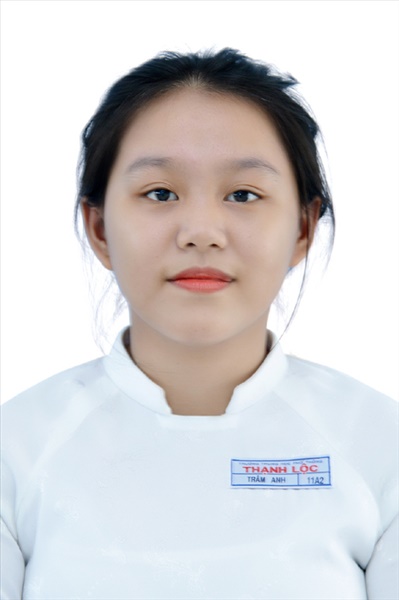 Ngày sinh: 04/07/2003Ngày sinh: 04/07/2003Ngày sinh: 04/07/2003Ngày sinh: 04/07/2003Dân tộc: KinhDân tộc: KinhGiới tính: NữGiới tính: NữGiới tính: NữNơi sinh: THÀNH PHỐ HỒ CHÍ MINHNơi sinh: THÀNH PHỐ HỒ CHÍ MINHNơi sinh: THÀNH PHỐ HỒ CHÍ MINHNơi sinh: THÀNH PHỐ HỒ CHÍ MINHSố CMND/CCCD: 079303018042Số CMND/CCCD: 079303018042Số CMND/CCCD: 079303018042Số CMND/CCCD: 079303018042Số CMND/CCCD: 079303018042Hộ khẩu TT: Quận Bình Thạnh, Tp. Hồ Chí MinhHộ khẩu TT: Quận Bình Thạnh, Tp. Hồ Chí MinhHộ khẩu TT: Quận Bình Thạnh, Tp. Hồ Chí MinhHộ khẩu TT: Quận Bình Thạnh, Tp. Hồ Chí MinhHộ khẩu TT: Quận Bình Thạnh, Tp. Hồ Chí MinhHộ khẩu TT: Quận Bình Thạnh, Tp. Hồ Chí MinhHộ khẩu TT: Quận Bình Thạnh, Tp. Hồ Chí MinhHộ khẩu TT: Quận Bình Thạnh, Tp. Hồ Chí MinhHộ khẩu TT: Quận Bình Thạnh, Tp. Hồ Chí MinhHọc sinh trường: THPT Thạnh LộcHọc sinh trường: THPT Thạnh LộcHọc sinh trường: THPT Thạnh LộcHọc sinh trường: THPT Thạnh LộcHọc sinh trường: THPT Thạnh LộcHọc sinh trường: THPT Thạnh LộcLớp: 12A6Lớp: 12A6Lớp: 12A6Là học sinh học theo chương trình:                 THPTLà học sinh học theo chương trình:                 THPTLà học sinh học theo chương trình:                 THPTLà học sinh học theo chương trình:                 THPTLà học sinh học theo chương trình:                 THPTLà học sinh học theo chương trình:                 THPTGDTXGDTXGDTXCó đăng ký sử dụng kết quả để xét tuyển sinh: Có đăng ký sử dụng kết quả để xét tuyển sinh: Có đăng ký sử dụng kết quả để xét tuyển sinh: Có đăng ký sử dụng kết quả để xét tuyển sinh: Có đăng ký sử dụng kết quả để xét tuyển sinh: Có đăng ký sử dụng kết quả để xét tuyển sinh: Có đăng ký sử dụng kết quả để xét tuyển sinh: Có đăng ký sử dụng kết quả để xét tuyển sinh: Có đăng ký sử dụng kết quả để xét tuyển sinh: Đối tượng: Đối tượng: Khu vực: 3Khu vực: 3Khu vực: 3Khu vực: 3Diện XTN: 1Diện XTN: 1Diện XTN: 1Điểm cộng: 1.50Điểm cộng: 1.50Điểm cộng: 1.50Địa chỉ điểm thi: THPT Thạnh Lộc - 116 đường Nguyễn Thị Sáu, khu phố 1, phường Thạnh Lộc, Quận 12, TP Hồ Chí MinhĐịa chỉ điểm thi: THPT Thạnh Lộc - 116 đường Nguyễn Thị Sáu, khu phố 1, phường Thạnh Lộc, Quận 12, TP Hồ Chí MinhĐịa chỉ điểm thi: THPT Thạnh Lộc - 116 đường Nguyễn Thị Sáu, khu phố 1, phường Thạnh Lộc, Quận 12, TP Hồ Chí MinhĐịa chỉ điểm thi: THPT Thạnh Lộc - 116 đường Nguyễn Thị Sáu, khu phố 1, phường Thạnh Lộc, Quận 12, TP Hồ Chí MinhĐịa chỉ điểm thi: THPT Thạnh Lộc - 116 đường Nguyễn Thị Sáu, khu phố 1, phường Thạnh Lộc, Quận 12, TP Hồ Chí MinhĐịa chỉ điểm thi: THPT Thạnh Lộc - 116 đường Nguyễn Thị Sáu, khu phố 1, phường Thạnh Lộc, Quận 12, TP Hồ Chí MinhĐịa chỉ điểm thi: THPT Thạnh Lộc - 116 đường Nguyễn Thị Sáu, khu phố 1, phường Thạnh Lộc, Quận 12, TP Hồ Chí MinhĐịa chỉ điểm thi: THPT Thạnh Lộc - 116 đường Nguyễn Thị Sáu, khu phố 1, phường Thạnh Lộc, Quận 12, TP Hồ Chí MinhĐịa chỉ điểm thi: THPT Thạnh Lộc - 116 đường Nguyễn Thị Sáu, khu phố 1, phường Thạnh Lộc, Quận 12, TP Hồ Chí MinhĐịa chỉ điểm thi: THPT Thạnh Lộc - 116 đường Nguyễn Thị Sáu, khu phố 1, phường Thạnh Lộc, Quận 12, TP Hồ Chí MinhĐịa chỉ điểm thi: THPT Thạnh Lộc - 116 đường Nguyễn Thị Sáu, khu phố 1, phường Thạnh Lộc, Quận 12, TP Hồ Chí MinhĐịa chỉ điểm thi: THPT Thạnh Lộc - 116 đường Nguyễn Thị Sáu, khu phố 1, phường Thạnh Lộc, Quận 12, TP Hồ Chí MinhThông tin bài thi/môn thi đã đăng ký:Thông tin bài thi/môn thi đã đăng ký:Thông tin bài thi/môn thi đã đăng ký:Thông tin bài thi/môn thi đã đăng ký:Thông tin bài thi/môn thi đã đăng ký:Thông tin bài thi/môn thi đã đăng ký:Thông tin bài thi/môn thi đã đăng ký:Thông tin bài thi/môn thi đã đăng ký:Thông tin bài thi/môn thi đã đăng ký:Thông tin bài thi/môn thi đã đăng ký:Thông tin bài thi/môn thi đã đăng ký:Thông tin bài thi/môn thi đã đăng ký:Bài thi/Môn thiNgữ vănNgữ vănToánKHTNKHTNKHTNNgoại ngữKHXHKHXHKHXHKHXHBài thi/Môn thiNgữ vănNgữ vănToánVật líHóa họcSinh họcNgoại ngữLịch sửLịch sửĐịa líGDCDThí sinh đã đăng ký bài thi/môn thiXXXXXXN1Phòng thi0973097309730973097309730973Ngày thi07/07/202107/07/202107/07/202108/07/202108/07/202108/07/202108/07/2021Giờ phát đề07h3007h3014h2007h3008h3009h3014h20Giờ bắt đầu làm bài thi07h3507h3514h3007h3508h3509h3514h30Ngày 11  tháng 06  năm 2021THỦ TRƯỞNG ĐƠN VỊ(Ký tên và đóng dấu)02 - HỘI ĐỒNG THI SỞ GD&ĐT TP. HỒ CHÍ MINHTHPT THẠNH LỘCCỘNG HÒA XÃ HỘI CHỦ NGHĨA VIỆT NAMĐộc lập – Tự do – Hạnh phúcHọ tên thí sinh: NGUYỄN MINH BẢOHọ tên thí sinh: NGUYỄN MINH BẢOHọ tên thí sinh: NGUYỄN MINH BẢOHọ tên thí sinh: NGUYỄN MINH BẢOHọ tên thí sinh: NGUYỄN MINH BẢOHọ tên thí sinh: NGUYỄN MINH BẢOSố báo danh: 02022561Số báo danh: 02022561Số báo danh: 02022561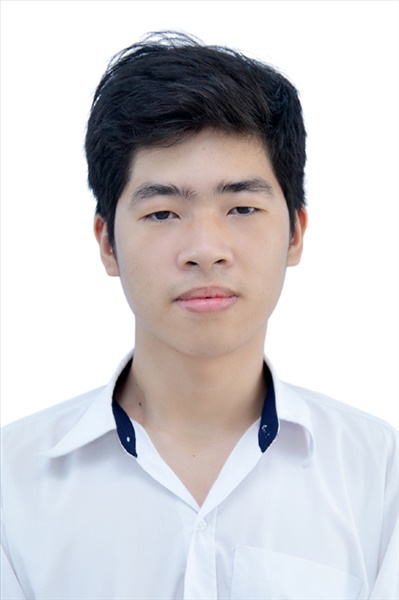 Ngày sinh: 16/04/2003Ngày sinh: 16/04/2003Ngày sinh: 16/04/2003Ngày sinh: 16/04/2003Dân tộc: KinhDân tộc: KinhGiới tính: NamGiới tính: NamGiới tính: NamNơi sinh: THÀNH PHỐ HỒ CHÍ MINHNơi sinh: THÀNH PHỐ HỒ CHÍ MINHNơi sinh: THÀNH PHỐ HỒ CHÍ MINHNơi sinh: THÀNH PHỐ HỒ CHÍ MINHSố CMND/CCCD: 079203021784Số CMND/CCCD: 079203021784Số CMND/CCCD: 079203021784Số CMND/CCCD: 079203021784Số CMND/CCCD: 079203021784Hộ khẩu TT: Quận 12, Tp. Hồ Chí MinhHộ khẩu TT: Quận 12, Tp. Hồ Chí MinhHộ khẩu TT: Quận 12, Tp. Hồ Chí MinhHộ khẩu TT: Quận 12, Tp. Hồ Chí MinhHộ khẩu TT: Quận 12, Tp. Hồ Chí MinhHộ khẩu TT: Quận 12, Tp. Hồ Chí MinhHộ khẩu TT: Quận 12, Tp. Hồ Chí MinhHộ khẩu TT: Quận 12, Tp. Hồ Chí MinhHộ khẩu TT: Quận 12, Tp. Hồ Chí MinhHọc sinh trường: THPT Thạnh LộcHọc sinh trường: THPT Thạnh LộcHọc sinh trường: THPT Thạnh LộcHọc sinh trường: THPT Thạnh LộcHọc sinh trường: THPT Thạnh LộcHọc sinh trường: THPT Thạnh LộcLớp: 12A6Lớp: 12A6Lớp: 12A6Là học sinh học theo chương trình:                 THPTLà học sinh học theo chương trình:                 THPTLà học sinh học theo chương trình:                 THPTLà học sinh học theo chương trình:                 THPTLà học sinh học theo chương trình:                 THPTLà học sinh học theo chương trình:                 THPTGDTXGDTXGDTXCó đăng ký sử dụng kết quả để xét tuyển sinh: Có đăng ký sử dụng kết quả để xét tuyển sinh: Có đăng ký sử dụng kết quả để xét tuyển sinh: Có đăng ký sử dụng kết quả để xét tuyển sinh: Có đăng ký sử dụng kết quả để xét tuyển sinh: Có đăng ký sử dụng kết quả để xét tuyển sinh: Có đăng ký sử dụng kết quả để xét tuyển sinh: Có đăng ký sử dụng kết quả để xét tuyển sinh: Có đăng ký sử dụng kết quả để xét tuyển sinh: Đối tượng: Đối tượng: Khu vực: 3Khu vực: 3Khu vực: 3Khu vực: 3Diện XTN: 1Diện XTN: 1Diện XTN: 1Điểm cộng: 1.50Điểm cộng: 1.50Điểm cộng: 1.50Địa chỉ điểm thi: THPT Thạnh Lộc - 116 đường Nguyễn Thị Sáu, khu phố 1, phường Thạnh Lộc, Quận 12, TP Hồ Chí MinhĐịa chỉ điểm thi: THPT Thạnh Lộc - 116 đường Nguyễn Thị Sáu, khu phố 1, phường Thạnh Lộc, Quận 12, TP Hồ Chí MinhĐịa chỉ điểm thi: THPT Thạnh Lộc - 116 đường Nguyễn Thị Sáu, khu phố 1, phường Thạnh Lộc, Quận 12, TP Hồ Chí MinhĐịa chỉ điểm thi: THPT Thạnh Lộc - 116 đường Nguyễn Thị Sáu, khu phố 1, phường Thạnh Lộc, Quận 12, TP Hồ Chí MinhĐịa chỉ điểm thi: THPT Thạnh Lộc - 116 đường Nguyễn Thị Sáu, khu phố 1, phường Thạnh Lộc, Quận 12, TP Hồ Chí MinhĐịa chỉ điểm thi: THPT Thạnh Lộc - 116 đường Nguyễn Thị Sáu, khu phố 1, phường Thạnh Lộc, Quận 12, TP Hồ Chí MinhĐịa chỉ điểm thi: THPT Thạnh Lộc - 116 đường Nguyễn Thị Sáu, khu phố 1, phường Thạnh Lộc, Quận 12, TP Hồ Chí MinhĐịa chỉ điểm thi: THPT Thạnh Lộc - 116 đường Nguyễn Thị Sáu, khu phố 1, phường Thạnh Lộc, Quận 12, TP Hồ Chí MinhĐịa chỉ điểm thi: THPT Thạnh Lộc - 116 đường Nguyễn Thị Sáu, khu phố 1, phường Thạnh Lộc, Quận 12, TP Hồ Chí MinhĐịa chỉ điểm thi: THPT Thạnh Lộc - 116 đường Nguyễn Thị Sáu, khu phố 1, phường Thạnh Lộc, Quận 12, TP Hồ Chí MinhĐịa chỉ điểm thi: THPT Thạnh Lộc - 116 đường Nguyễn Thị Sáu, khu phố 1, phường Thạnh Lộc, Quận 12, TP Hồ Chí MinhĐịa chỉ điểm thi: THPT Thạnh Lộc - 116 đường Nguyễn Thị Sáu, khu phố 1, phường Thạnh Lộc, Quận 12, TP Hồ Chí MinhThông tin bài thi/môn thi đã đăng ký:Thông tin bài thi/môn thi đã đăng ký:Thông tin bài thi/môn thi đã đăng ký:Thông tin bài thi/môn thi đã đăng ký:Thông tin bài thi/môn thi đã đăng ký:Thông tin bài thi/môn thi đã đăng ký:Thông tin bài thi/môn thi đã đăng ký:Thông tin bài thi/môn thi đã đăng ký:Thông tin bài thi/môn thi đã đăng ký:Thông tin bài thi/môn thi đã đăng ký:Thông tin bài thi/môn thi đã đăng ký:Thông tin bài thi/môn thi đã đăng ký:Bài thi/Môn thiNgữ vănNgữ vănToánKHTNKHTNKHTNNgoại ngữKHXHKHXHKHXHKHXHBài thi/Môn thiNgữ vănNgữ vănToánVật líHóa họcSinh họcNgoại ngữLịch sửLịch sửĐịa líGDCDThí sinh đã đăng ký bài thi/môn thiXXXXXXN1Phòng thi0975097509750974097409740975Ngày thi07/07/202107/07/202107/07/202108/07/202108/07/202108/07/202108/07/2021Giờ phát đề07h3007h3014h2007h3008h3009h3014h20Giờ bắt đầu làm bài thi07h3507h3514h3007h3508h3509h3514h30Ngày 11  tháng 06  năm 2021THỦ TRƯỞNG ĐƠN VỊ(Ký tên và đóng dấu)02 - HỘI ĐỒNG THI SỞ GD&ĐT TP. HỒ CHÍ MINHTHPT THẠNH LỘCCỘNG HÒA XÃ HỘI CHỦ NGHĨA VIỆT NAMĐộc lập – Tự do – Hạnh phúcHọ tên thí sinh: PHẠM TRUNG DŨNGHọ tên thí sinh: PHẠM TRUNG DŨNGHọ tên thí sinh: PHẠM TRUNG DŨNGHọ tên thí sinh: PHẠM TRUNG DŨNGHọ tên thí sinh: PHẠM TRUNG DŨNGHọ tên thí sinh: PHẠM TRUNG DŨNGSố báo danh: 02022621Số báo danh: 02022621Số báo danh: 02022621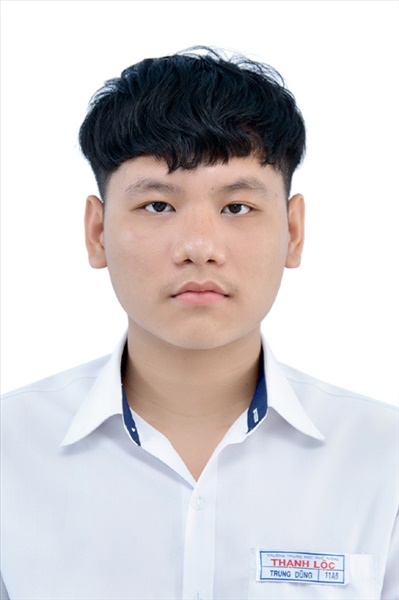 Ngày sinh: 09/07/2003Ngày sinh: 09/07/2003Ngày sinh: 09/07/2003Ngày sinh: 09/07/2003Dân tộc: KinhDân tộc: KinhGiới tính: NamGiới tính: NamGiới tính: NamNơi sinh: THÀNH PHỐ HỒ CHÍ MINHNơi sinh: THÀNH PHỐ HỒ CHÍ MINHNơi sinh: THÀNH PHỐ HỒ CHÍ MINHNơi sinh: THÀNH PHỐ HỒ CHÍ MINHSố CMND/CCCD: 079203039173Số CMND/CCCD: 079203039173Số CMND/CCCD: 079203039173Số CMND/CCCD: 079203039173Số CMND/CCCD: 079203039173Hộ khẩu TT: Quận Gò Vấp, Tp. Hồ Chí MinhHộ khẩu TT: Quận Gò Vấp, Tp. Hồ Chí MinhHộ khẩu TT: Quận Gò Vấp, Tp. Hồ Chí MinhHộ khẩu TT: Quận Gò Vấp, Tp. Hồ Chí MinhHộ khẩu TT: Quận Gò Vấp, Tp. Hồ Chí MinhHộ khẩu TT: Quận Gò Vấp, Tp. Hồ Chí MinhHộ khẩu TT: Quận Gò Vấp, Tp. Hồ Chí MinhHộ khẩu TT: Quận Gò Vấp, Tp. Hồ Chí MinhHộ khẩu TT: Quận Gò Vấp, Tp. Hồ Chí MinhHọc sinh trường: THPT Thạnh LộcHọc sinh trường: THPT Thạnh LộcHọc sinh trường: THPT Thạnh LộcHọc sinh trường: THPT Thạnh LộcHọc sinh trường: THPT Thạnh LộcHọc sinh trường: THPT Thạnh LộcLớp: 12A6Lớp: 12A6Lớp: 12A6Là học sinh học theo chương trình:                 THPTLà học sinh học theo chương trình:                 THPTLà học sinh học theo chương trình:                 THPTLà học sinh học theo chương trình:                 THPTLà học sinh học theo chương trình:                 THPTLà học sinh học theo chương trình:                 THPTGDTXGDTXGDTXCó đăng ký sử dụng kết quả để xét tuyển sinh: Có đăng ký sử dụng kết quả để xét tuyển sinh: Có đăng ký sử dụng kết quả để xét tuyển sinh: Có đăng ký sử dụng kết quả để xét tuyển sinh: Có đăng ký sử dụng kết quả để xét tuyển sinh: Có đăng ký sử dụng kết quả để xét tuyển sinh: Có đăng ký sử dụng kết quả để xét tuyển sinh: Có đăng ký sử dụng kết quả để xét tuyển sinh: Có đăng ký sử dụng kết quả để xét tuyển sinh: Đối tượng: Đối tượng: Khu vực: 3Khu vực: 3Khu vực: 3Khu vực: 3Diện XTN: 1Diện XTN: 1Diện XTN: 1Điểm cộng: 1.50Điểm cộng: 1.50Điểm cộng: 1.50Địa chỉ điểm thi: THPT Thạnh Lộc - 116 đường Nguyễn Thị Sáu, khu phố 1, phường Thạnh Lộc, Quận 12, TP Hồ Chí MinhĐịa chỉ điểm thi: THPT Thạnh Lộc - 116 đường Nguyễn Thị Sáu, khu phố 1, phường Thạnh Lộc, Quận 12, TP Hồ Chí MinhĐịa chỉ điểm thi: THPT Thạnh Lộc - 116 đường Nguyễn Thị Sáu, khu phố 1, phường Thạnh Lộc, Quận 12, TP Hồ Chí MinhĐịa chỉ điểm thi: THPT Thạnh Lộc - 116 đường Nguyễn Thị Sáu, khu phố 1, phường Thạnh Lộc, Quận 12, TP Hồ Chí MinhĐịa chỉ điểm thi: THPT Thạnh Lộc - 116 đường Nguyễn Thị Sáu, khu phố 1, phường Thạnh Lộc, Quận 12, TP Hồ Chí MinhĐịa chỉ điểm thi: THPT Thạnh Lộc - 116 đường Nguyễn Thị Sáu, khu phố 1, phường Thạnh Lộc, Quận 12, TP Hồ Chí MinhĐịa chỉ điểm thi: THPT Thạnh Lộc - 116 đường Nguyễn Thị Sáu, khu phố 1, phường Thạnh Lộc, Quận 12, TP Hồ Chí MinhĐịa chỉ điểm thi: THPT Thạnh Lộc - 116 đường Nguyễn Thị Sáu, khu phố 1, phường Thạnh Lộc, Quận 12, TP Hồ Chí MinhĐịa chỉ điểm thi: THPT Thạnh Lộc - 116 đường Nguyễn Thị Sáu, khu phố 1, phường Thạnh Lộc, Quận 12, TP Hồ Chí MinhĐịa chỉ điểm thi: THPT Thạnh Lộc - 116 đường Nguyễn Thị Sáu, khu phố 1, phường Thạnh Lộc, Quận 12, TP Hồ Chí MinhĐịa chỉ điểm thi: THPT Thạnh Lộc - 116 đường Nguyễn Thị Sáu, khu phố 1, phường Thạnh Lộc, Quận 12, TP Hồ Chí MinhĐịa chỉ điểm thi: THPT Thạnh Lộc - 116 đường Nguyễn Thị Sáu, khu phố 1, phường Thạnh Lộc, Quận 12, TP Hồ Chí MinhThông tin bài thi/môn thi đã đăng ký:Thông tin bài thi/môn thi đã đăng ký:Thông tin bài thi/môn thi đã đăng ký:Thông tin bài thi/môn thi đã đăng ký:Thông tin bài thi/môn thi đã đăng ký:Thông tin bài thi/môn thi đã đăng ký:Thông tin bài thi/môn thi đã đăng ký:Thông tin bài thi/môn thi đã đăng ký:Thông tin bài thi/môn thi đã đăng ký:Thông tin bài thi/môn thi đã đăng ký:Thông tin bài thi/môn thi đã đăng ký:Thông tin bài thi/môn thi đã đăng ký:Bài thi/Môn thiNgữ vănNgữ vănToánKHTNKHTNKHTNNgoại ngữKHXHKHXHKHXHKHXHBài thi/Môn thiNgữ vănNgữ vănToánVật líHóa họcSinh họcNgoại ngữLịch sửLịch sửĐịa líGDCDThí sinh đã đăng ký bài thi/môn thiXXXXXXN1Phòng thi0978097809780976097609760978Ngày thi07/07/202107/07/202107/07/202108/07/202108/07/202108/07/202108/07/2021Giờ phát đề07h3007h3014h2007h3008h3009h3014h20Giờ bắt đầu làm bài thi07h3507h3514h3007h3508h3509h3514h30Ngày 11  tháng 06  năm 2021THỦ TRƯỞNG ĐƠN VỊ(Ký tên và đóng dấu)02 - HỘI ĐỒNG THI SỞ GD&ĐT TP. HỒ CHÍ MINHTHPT THẠNH LỘCCỘNG HÒA XÃ HỘI CHỦ NGHĨA VIỆT NAMĐộc lập – Tự do – Hạnh phúcHọ tên thí sinh: NGUYỄN HOÀNG HẢI DUYHọ tên thí sinh: NGUYỄN HOÀNG HẢI DUYHọ tên thí sinh: NGUYỄN HOÀNG HẢI DUYHọ tên thí sinh: NGUYỄN HOÀNG HẢI DUYHọ tên thí sinh: NGUYỄN HOÀNG HẢI DUYHọ tên thí sinh: NGUYỄN HOÀNG HẢI DUYSố báo danh: 02022632Số báo danh: 02022632Số báo danh: 02022632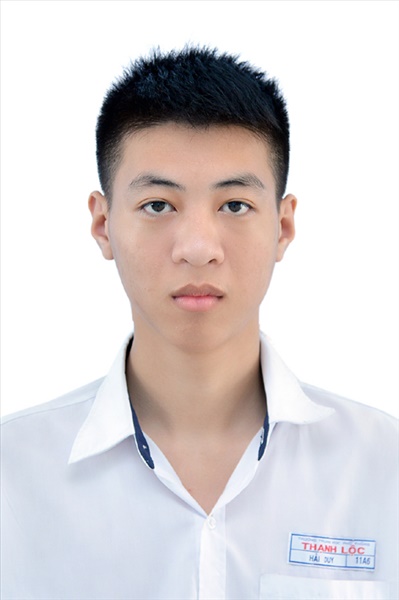 Ngày sinh: 16/10/2003Ngày sinh: 16/10/2003Ngày sinh: 16/10/2003Ngày sinh: 16/10/2003Dân tộc: KinhDân tộc: KinhGiới tính: NamGiới tính: NamGiới tính: NamNơi sinh: BÌNH DƯƠNGNơi sinh: BÌNH DƯƠNGNơi sinh: BÌNH DƯƠNGNơi sinh: BÌNH DƯƠNGSố CMND/CCCD: 075203000430Số CMND/CCCD: 075203000430Số CMND/CCCD: 075203000430Số CMND/CCCD: 075203000430Số CMND/CCCD: 075203000430Hộ khẩu TT: Quận 12, Tp. Hồ Chí MinhHộ khẩu TT: Quận 12, Tp. Hồ Chí MinhHộ khẩu TT: Quận 12, Tp. Hồ Chí MinhHộ khẩu TT: Quận 12, Tp. Hồ Chí MinhHộ khẩu TT: Quận 12, Tp. Hồ Chí MinhHộ khẩu TT: Quận 12, Tp. Hồ Chí MinhHộ khẩu TT: Quận 12, Tp. Hồ Chí MinhHộ khẩu TT: Quận 12, Tp. Hồ Chí MinhHộ khẩu TT: Quận 12, Tp. Hồ Chí MinhHọc sinh trường: THPT Thạnh LộcHọc sinh trường: THPT Thạnh LộcHọc sinh trường: THPT Thạnh LộcHọc sinh trường: THPT Thạnh LộcHọc sinh trường: THPT Thạnh LộcHọc sinh trường: THPT Thạnh LộcLớp: 12A6Lớp: 12A6Lớp: 12A6Là học sinh học theo chương trình:                 THPTLà học sinh học theo chương trình:                 THPTLà học sinh học theo chương trình:                 THPTLà học sinh học theo chương trình:                 THPTLà học sinh học theo chương trình:                 THPTLà học sinh học theo chương trình:                 THPTGDTXGDTXGDTXCó đăng ký sử dụng kết quả để xét tuyển sinh: Có đăng ký sử dụng kết quả để xét tuyển sinh: Có đăng ký sử dụng kết quả để xét tuyển sinh: Có đăng ký sử dụng kết quả để xét tuyển sinh: Có đăng ký sử dụng kết quả để xét tuyển sinh: Có đăng ký sử dụng kết quả để xét tuyển sinh: Có đăng ký sử dụng kết quả để xét tuyển sinh: Có đăng ký sử dụng kết quả để xét tuyển sinh: Có đăng ký sử dụng kết quả để xét tuyển sinh: Đối tượng: Đối tượng: Khu vực: 3Khu vực: 3Khu vực: 3Khu vực: 3Diện XTN: 1Diện XTN: 1Diện XTN: 1Điểm cộng: 1.50Điểm cộng: 1.50Điểm cộng: 1.50Địa chỉ điểm thi: THPT Thạnh Lộc - 116 đường Nguyễn Thị Sáu, khu phố 1, phường Thạnh Lộc, Quận 12, TP Hồ Chí MinhĐịa chỉ điểm thi: THPT Thạnh Lộc - 116 đường Nguyễn Thị Sáu, khu phố 1, phường Thạnh Lộc, Quận 12, TP Hồ Chí MinhĐịa chỉ điểm thi: THPT Thạnh Lộc - 116 đường Nguyễn Thị Sáu, khu phố 1, phường Thạnh Lộc, Quận 12, TP Hồ Chí MinhĐịa chỉ điểm thi: THPT Thạnh Lộc - 116 đường Nguyễn Thị Sáu, khu phố 1, phường Thạnh Lộc, Quận 12, TP Hồ Chí MinhĐịa chỉ điểm thi: THPT Thạnh Lộc - 116 đường Nguyễn Thị Sáu, khu phố 1, phường Thạnh Lộc, Quận 12, TP Hồ Chí MinhĐịa chỉ điểm thi: THPT Thạnh Lộc - 116 đường Nguyễn Thị Sáu, khu phố 1, phường Thạnh Lộc, Quận 12, TP Hồ Chí MinhĐịa chỉ điểm thi: THPT Thạnh Lộc - 116 đường Nguyễn Thị Sáu, khu phố 1, phường Thạnh Lộc, Quận 12, TP Hồ Chí MinhĐịa chỉ điểm thi: THPT Thạnh Lộc - 116 đường Nguyễn Thị Sáu, khu phố 1, phường Thạnh Lộc, Quận 12, TP Hồ Chí MinhĐịa chỉ điểm thi: THPT Thạnh Lộc - 116 đường Nguyễn Thị Sáu, khu phố 1, phường Thạnh Lộc, Quận 12, TP Hồ Chí MinhĐịa chỉ điểm thi: THPT Thạnh Lộc - 116 đường Nguyễn Thị Sáu, khu phố 1, phường Thạnh Lộc, Quận 12, TP Hồ Chí MinhĐịa chỉ điểm thi: THPT Thạnh Lộc - 116 đường Nguyễn Thị Sáu, khu phố 1, phường Thạnh Lộc, Quận 12, TP Hồ Chí MinhĐịa chỉ điểm thi: THPT Thạnh Lộc - 116 đường Nguyễn Thị Sáu, khu phố 1, phường Thạnh Lộc, Quận 12, TP Hồ Chí MinhThông tin bài thi/môn thi đã đăng ký:Thông tin bài thi/môn thi đã đăng ký:Thông tin bài thi/môn thi đã đăng ký:Thông tin bài thi/môn thi đã đăng ký:Thông tin bài thi/môn thi đã đăng ký:Thông tin bài thi/môn thi đã đăng ký:Thông tin bài thi/môn thi đã đăng ký:Thông tin bài thi/môn thi đã đăng ký:Thông tin bài thi/môn thi đã đăng ký:Thông tin bài thi/môn thi đã đăng ký:Thông tin bài thi/môn thi đã đăng ký:Thông tin bài thi/môn thi đã đăng ký:Bài thi/Môn thiNgữ vănNgữ vănToánKHTNKHTNKHTNNgoại ngữKHXHKHXHKHXHKHXHBài thi/Môn thiNgữ vănNgữ vănToánVật líHóa họcSinh họcNgoại ngữLịch sửLịch sửĐịa líGDCDThí sinh đã đăng ký bài thi/môn thiXXXXXXN1Phòng thi0978097809780977097709770978Ngày thi07/07/202107/07/202107/07/202108/07/202108/07/202108/07/202108/07/2021Giờ phát đề07h3007h3014h2007h3008h3009h3014h20Giờ bắt đầu làm bài thi07h3507h3514h3007h3508h3509h3514h30Ngày 11  tháng 06  năm 2021THỦ TRƯỞNG ĐƠN VỊ(Ký tên và đóng dấu)02 - HỘI ĐỒNG THI SỞ GD&ĐT TP. HỒ CHÍ MINHTHPT THẠNH LỘCCỘNG HÒA XÃ HỘI CHỦ NGHĨA VIỆT NAMĐộc lập – Tự do – Hạnh phúcHọ tên thí sinh: ĐỖ TIẾN ĐẠTHọ tên thí sinh: ĐỖ TIẾN ĐẠTHọ tên thí sinh: ĐỖ TIẾN ĐẠTHọ tên thí sinh: ĐỖ TIẾN ĐẠTHọ tên thí sinh: ĐỖ TIẾN ĐẠTHọ tên thí sinh: ĐỖ TIẾN ĐẠTSố báo danh: 02022659Số báo danh: 02022659Số báo danh: 02022659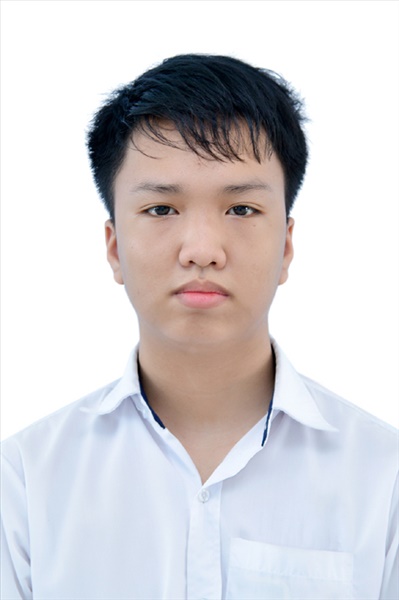 Ngày sinh: 30/09/2003Ngày sinh: 30/09/2003Ngày sinh: 30/09/2003Ngày sinh: 30/09/2003Dân tộc: KinhDân tộc: KinhGiới tính: NamGiới tính: NamGiới tính: NamNơi sinh: THÀNH PHỐ HỒ CHÍ MINHNơi sinh: THÀNH PHỐ HỒ CHÍ MINHNơi sinh: THÀNH PHỐ HỒ CHÍ MINHNơi sinh: THÀNH PHỐ HỒ CHÍ MINHSố CMND/CCCD: 079203019242Số CMND/CCCD: 079203019242Số CMND/CCCD: 079203019242Số CMND/CCCD: 079203019242Số CMND/CCCD: 079203019242Hộ khẩu TT: Quận 12, Tp. Hồ Chí MinhHộ khẩu TT: Quận 12, Tp. Hồ Chí MinhHộ khẩu TT: Quận 12, Tp. Hồ Chí MinhHộ khẩu TT: Quận 12, Tp. Hồ Chí MinhHộ khẩu TT: Quận 12, Tp. Hồ Chí MinhHộ khẩu TT: Quận 12, Tp. Hồ Chí MinhHộ khẩu TT: Quận 12, Tp. Hồ Chí MinhHộ khẩu TT: Quận 12, Tp. Hồ Chí MinhHộ khẩu TT: Quận 12, Tp. Hồ Chí MinhHọc sinh trường: THPT Thạnh LộcHọc sinh trường: THPT Thạnh LộcHọc sinh trường: THPT Thạnh LộcHọc sinh trường: THPT Thạnh LộcHọc sinh trường: THPT Thạnh LộcHọc sinh trường: THPT Thạnh LộcLớp: 12A6Lớp: 12A6Lớp: 12A6Là học sinh học theo chương trình:                 THPTLà học sinh học theo chương trình:                 THPTLà học sinh học theo chương trình:                 THPTLà học sinh học theo chương trình:                 THPTLà học sinh học theo chương trình:                 THPTLà học sinh học theo chương trình:                 THPTGDTXGDTXGDTXCó đăng ký sử dụng kết quả để xét tuyển sinh: Có đăng ký sử dụng kết quả để xét tuyển sinh: Có đăng ký sử dụng kết quả để xét tuyển sinh: Có đăng ký sử dụng kết quả để xét tuyển sinh: Có đăng ký sử dụng kết quả để xét tuyển sinh: Có đăng ký sử dụng kết quả để xét tuyển sinh: Có đăng ký sử dụng kết quả để xét tuyển sinh: Có đăng ký sử dụng kết quả để xét tuyển sinh: Có đăng ký sử dụng kết quả để xét tuyển sinh: Đối tượng: Đối tượng: Khu vực: 3Khu vực: 3Khu vực: 3Khu vực: 3Diện XTN: 1Diện XTN: 1Diện XTN: 1Điểm cộng: 1.50Điểm cộng: 1.50Điểm cộng: 1.50Địa chỉ điểm thi: THPT Thạnh Lộc - 116 đường Nguyễn Thị Sáu, khu phố 1, phường Thạnh Lộc, Quận 12, TP Hồ Chí MinhĐịa chỉ điểm thi: THPT Thạnh Lộc - 116 đường Nguyễn Thị Sáu, khu phố 1, phường Thạnh Lộc, Quận 12, TP Hồ Chí MinhĐịa chỉ điểm thi: THPT Thạnh Lộc - 116 đường Nguyễn Thị Sáu, khu phố 1, phường Thạnh Lộc, Quận 12, TP Hồ Chí MinhĐịa chỉ điểm thi: THPT Thạnh Lộc - 116 đường Nguyễn Thị Sáu, khu phố 1, phường Thạnh Lộc, Quận 12, TP Hồ Chí MinhĐịa chỉ điểm thi: THPT Thạnh Lộc - 116 đường Nguyễn Thị Sáu, khu phố 1, phường Thạnh Lộc, Quận 12, TP Hồ Chí MinhĐịa chỉ điểm thi: THPT Thạnh Lộc - 116 đường Nguyễn Thị Sáu, khu phố 1, phường Thạnh Lộc, Quận 12, TP Hồ Chí MinhĐịa chỉ điểm thi: THPT Thạnh Lộc - 116 đường Nguyễn Thị Sáu, khu phố 1, phường Thạnh Lộc, Quận 12, TP Hồ Chí MinhĐịa chỉ điểm thi: THPT Thạnh Lộc - 116 đường Nguyễn Thị Sáu, khu phố 1, phường Thạnh Lộc, Quận 12, TP Hồ Chí MinhĐịa chỉ điểm thi: THPT Thạnh Lộc - 116 đường Nguyễn Thị Sáu, khu phố 1, phường Thạnh Lộc, Quận 12, TP Hồ Chí MinhĐịa chỉ điểm thi: THPT Thạnh Lộc - 116 đường Nguyễn Thị Sáu, khu phố 1, phường Thạnh Lộc, Quận 12, TP Hồ Chí MinhĐịa chỉ điểm thi: THPT Thạnh Lộc - 116 đường Nguyễn Thị Sáu, khu phố 1, phường Thạnh Lộc, Quận 12, TP Hồ Chí MinhĐịa chỉ điểm thi: THPT Thạnh Lộc - 116 đường Nguyễn Thị Sáu, khu phố 1, phường Thạnh Lộc, Quận 12, TP Hồ Chí MinhThông tin bài thi/môn thi đã đăng ký:Thông tin bài thi/môn thi đã đăng ký:Thông tin bài thi/môn thi đã đăng ký:Thông tin bài thi/môn thi đã đăng ký:Thông tin bài thi/môn thi đã đăng ký:Thông tin bài thi/môn thi đã đăng ký:Thông tin bài thi/môn thi đã đăng ký:Thông tin bài thi/môn thi đã đăng ký:Thông tin bài thi/môn thi đã đăng ký:Thông tin bài thi/môn thi đã đăng ký:Thông tin bài thi/môn thi đã đăng ký:Thông tin bài thi/môn thi đã đăng ký:Bài thi/Môn thiNgữ vănNgữ vănToánKHTNKHTNKHTNNgoại ngữKHXHKHXHKHXHKHXHBài thi/Môn thiNgữ vănNgữ vănToánVật líHóa họcSinh họcNgoại ngữLịch sửLịch sửĐịa líGDCDThí sinh đã đăng ký bài thi/môn thiXXXXXXN1Phòng thi0979097909790978097809780979Ngày thi07/07/202107/07/202107/07/202108/07/202108/07/202108/07/202108/07/2021Giờ phát đề07h3007h3014h2007h3008h3009h3014h20Giờ bắt đầu làm bài thi07h3507h3514h3007h3508h3509h3514h30Ngày 11  tháng 06  năm 2021THỦ TRƯỞNG ĐƠN VỊ(Ký tên và đóng dấu)02 - HỘI ĐỒNG THI SỞ GD&ĐT TP. HỒ CHÍ MINHTHPT THẠNH LỘCCỘNG HÒA XÃ HỘI CHỦ NGHĨA VIỆT NAMĐộc lập – Tự do – Hạnh phúcHọ tên thí sinh: TRẦN VĂN ĐƯỜNGHọ tên thí sinh: TRẦN VĂN ĐƯỜNGHọ tên thí sinh: TRẦN VĂN ĐƯỜNGHọ tên thí sinh: TRẦN VĂN ĐƯỜNGHọ tên thí sinh: TRẦN VĂN ĐƯỜNGHọ tên thí sinh: TRẦN VĂN ĐƯỜNGSố báo danh: 02022695Số báo danh: 02022695Số báo danh: 02022695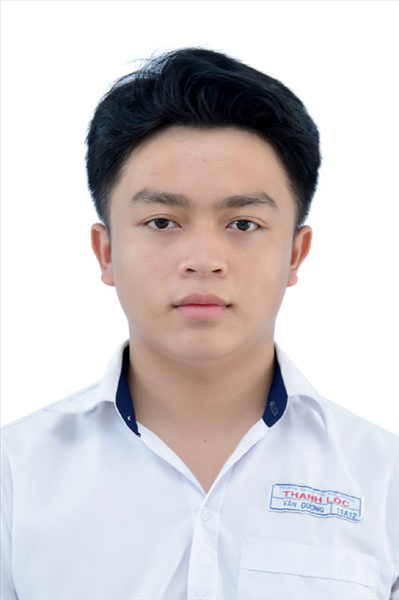 Ngày sinh: 06/09/2003Ngày sinh: 06/09/2003Ngày sinh: 06/09/2003Ngày sinh: 06/09/2003Dân tộc: KinhDân tộc: KinhGiới tính: NamGiới tính: NamGiới tính: NamNơi sinh: THÁI BÌNHNơi sinh: THÁI BÌNHNơi sinh: THÁI BÌNHNơi sinh: THÁI BÌNHSố CMND/CCCD: 034203010626Số CMND/CCCD: 034203010626Số CMND/CCCD: 034203010626Số CMND/CCCD: 034203010626Số CMND/CCCD: 034203010626Hộ khẩu TT: Huyện Kiến Xương, Thái BìnhHộ khẩu TT: Huyện Kiến Xương, Thái BìnhHộ khẩu TT: Huyện Kiến Xương, Thái BìnhHộ khẩu TT: Huyện Kiến Xương, Thái BìnhHộ khẩu TT: Huyện Kiến Xương, Thái BìnhHộ khẩu TT: Huyện Kiến Xương, Thái BìnhHộ khẩu TT: Huyện Kiến Xương, Thái BìnhHộ khẩu TT: Huyện Kiến Xương, Thái BìnhHộ khẩu TT: Huyện Kiến Xương, Thái BìnhHọc sinh trường: THPT Thạnh LộcHọc sinh trường: THPT Thạnh LộcHọc sinh trường: THPT Thạnh LộcHọc sinh trường: THPT Thạnh LộcHọc sinh trường: THPT Thạnh LộcHọc sinh trường: THPT Thạnh LộcLớp: 12A6Lớp: 12A6Lớp: 12A6Là học sinh học theo chương trình:                 THPTLà học sinh học theo chương trình:                 THPTLà học sinh học theo chương trình:                 THPTLà học sinh học theo chương trình:                 THPTLà học sinh học theo chương trình:                 THPTLà học sinh học theo chương trình:                 THPTGDTXGDTXGDTXCó đăng ký sử dụng kết quả để xét tuyển sinh: Có đăng ký sử dụng kết quả để xét tuyển sinh: Có đăng ký sử dụng kết quả để xét tuyển sinh: Có đăng ký sử dụng kết quả để xét tuyển sinh: Có đăng ký sử dụng kết quả để xét tuyển sinh: Có đăng ký sử dụng kết quả để xét tuyển sinh: Có đăng ký sử dụng kết quả để xét tuyển sinh: Có đăng ký sử dụng kết quả để xét tuyển sinh: Có đăng ký sử dụng kết quả để xét tuyển sinh: Đối tượng: Đối tượng: Khu vực: 3Khu vực: 3Khu vực: 3Khu vực: 3Diện XTN: 1Diện XTN: 1Diện XTN: 1Điểm cộng: 1Điểm cộng: 1Điểm cộng: 1Địa chỉ điểm thi: THPT Thạnh Lộc - 116 đường Nguyễn Thị Sáu, khu phố 1, phường Thạnh Lộc, Quận 12, TP Hồ Chí MinhĐịa chỉ điểm thi: THPT Thạnh Lộc - 116 đường Nguyễn Thị Sáu, khu phố 1, phường Thạnh Lộc, Quận 12, TP Hồ Chí MinhĐịa chỉ điểm thi: THPT Thạnh Lộc - 116 đường Nguyễn Thị Sáu, khu phố 1, phường Thạnh Lộc, Quận 12, TP Hồ Chí MinhĐịa chỉ điểm thi: THPT Thạnh Lộc - 116 đường Nguyễn Thị Sáu, khu phố 1, phường Thạnh Lộc, Quận 12, TP Hồ Chí MinhĐịa chỉ điểm thi: THPT Thạnh Lộc - 116 đường Nguyễn Thị Sáu, khu phố 1, phường Thạnh Lộc, Quận 12, TP Hồ Chí MinhĐịa chỉ điểm thi: THPT Thạnh Lộc - 116 đường Nguyễn Thị Sáu, khu phố 1, phường Thạnh Lộc, Quận 12, TP Hồ Chí MinhĐịa chỉ điểm thi: THPT Thạnh Lộc - 116 đường Nguyễn Thị Sáu, khu phố 1, phường Thạnh Lộc, Quận 12, TP Hồ Chí MinhĐịa chỉ điểm thi: THPT Thạnh Lộc - 116 đường Nguyễn Thị Sáu, khu phố 1, phường Thạnh Lộc, Quận 12, TP Hồ Chí MinhĐịa chỉ điểm thi: THPT Thạnh Lộc - 116 đường Nguyễn Thị Sáu, khu phố 1, phường Thạnh Lộc, Quận 12, TP Hồ Chí MinhĐịa chỉ điểm thi: THPT Thạnh Lộc - 116 đường Nguyễn Thị Sáu, khu phố 1, phường Thạnh Lộc, Quận 12, TP Hồ Chí MinhĐịa chỉ điểm thi: THPT Thạnh Lộc - 116 đường Nguyễn Thị Sáu, khu phố 1, phường Thạnh Lộc, Quận 12, TP Hồ Chí MinhĐịa chỉ điểm thi: THPT Thạnh Lộc - 116 đường Nguyễn Thị Sáu, khu phố 1, phường Thạnh Lộc, Quận 12, TP Hồ Chí MinhThông tin bài thi/môn thi đã đăng ký:Thông tin bài thi/môn thi đã đăng ký:Thông tin bài thi/môn thi đã đăng ký:Thông tin bài thi/môn thi đã đăng ký:Thông tin bài thi/môn thi đã đăng ký:Thông tin bài thi/môn thi đã đăng ký:Thông tin bài thi/môn thi đã đăng ký:Thông tin bài thi/môn thi đã đăng ký:Thông tin bài thi/môn thi đã đăng ký:Thông tin bài thi/môn thi đã đăng ký:Thông tin bài thi/môn thi đã đăng ký:Thông tin bài thi/môn thi đã đăng ký:Bài thi/Môn thiNgữ vănNgữ vănToánKHTNKHTNKHTNNgoại ngữKHXHKHXHKHXHKHXHBài thi/Môn thiNgữ vănNgữ vănToánVật líHóa họcSinh họcNgoại ngữLịch sửLịch sửĐịa líGDCDThí sinh đã đăng ký bài thi/môn thiXXXXXXN1Phòng thi0981098109810979097909790981Ngày thi07/07/202107/07/202107/07/202108/07/202108/07/202108/07/202108/07/2021Giờ phát đề07h3007h3014h2007h3008h3009h3014h20Giờ bắt đầu làm bài thi07h3507h3514h3007h3508h3509h3514h30Ngày 11  tháng 06  năm 2021THỦ TRƯỞNG ĐƠN VỊ(Ký tên và đóng dấu)02 - HỘI ĐỒNG THI SỞ GD&ĐT TP. HỒ CHÍ MINHTHPT THẠNH LỘCCỘNG HÒA XÃ HỘI CHỦ NGHĨA VIỆT NAMĐộc lập – Tự do – Hạnh phúcHọ tên thí sinh: LƯU GIA HÂNHọ tên thí sinh: LƯU GIA HÂNHọ tên thí sinh: LƯU GIA HÂNHọ tên thí sinh: LƯU GIA HÂNHọ tên thí sinh: LƯU GIA HÂNHọ tên thí sinh: LƯU GIA HÂNSố báo danh: 02022747Số báo danh: 02022747Số báo danh: 02022747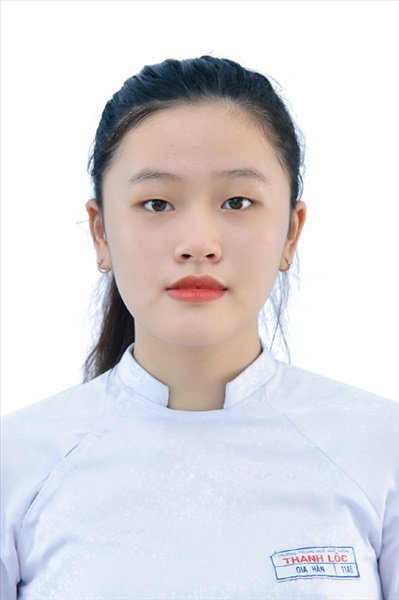 Ngày sinh: 03/12/2003Ngày sinh: 03/12/2003Ngày sinh: 03/12/2003Ngày sinh: 03/12/2003Dân tộc: KinhDân tộc: KinhGiới tính: NữGiới tính: NữGiới tính: NữNơi sinh: THÀNH PHỐ HỒ CHÍ MINHNơi sinh: THÀNH PHỐ HỒ CHÍ MINHNơi sinh: THÀNH PHỐ HỒ CHÍ MINHNơi sinh: THÀNH PHỐ HỒ CHÍ MINHSố CMND/CCCD: 079303008109Số CMND/CCCD: 079303008109Số CMND/CCCD: 079303008109Số CMND/CCCD: 079303008109Số CMND/CCCD: 079303008109Hộ khẩu TT: Quận 12, Tp. Hồ Chí MinhHộ khẩu TT: Quận 12, Tp. Hồ Chí MinhHộ khẩu TT: Quận 12, Tp. Hồ Chí MinhHộ khẩu TT: Quận 12, Tp. Hồ Chí MinhHộ khẩu TT: Quận 12, Tp. Hồ Chí MinhHộ khẩu TT: Quận 12, Tp. Hồ Chí MinhHộ khẩu TT: Quận 12, Tp. Hồ Chí MinhHộ khẩu TT: Quận 12, Tp. Hồ Chí MinhHộ khẩu TT: Quận 12, Tp. Hồ Chí MinhHọc sinh trường: THPT Thạnh LộcHọc sinh trường: THPT Thạnh LộcHọc sinh trường: THPT Thạnh LộcHọc sinh trường: THPT Thạnh LộcHọc sinh trường: THPT Thạnh LộcHọc sinh trường: THPT Thạnh LộcLớp: 12A6Lớp: 12A6Lớp: 12A6Là học sinh học theo chương trình:                 THPTLà học sinh học theo chương trình:                 THPTLà học sinh học theo chương trình:                 THPTLà học sinh học theo chương trình:                 THPTLà học sinh học theo chương trình:                 THPTLà học sinh học theo chương trình:                 THPTGDTXGDTXGDTXCó đăng ký sử dụng kết quả để xét tuyển sinh: Có đăng ký sử dụng kết quả để xét tuyển sinh: Có đăng ký sử dụng kết quả để xét tuyển sinh: Có đăng ký sử dụng kết quả để xét tuyển sinh: Có đăng ký sử dụng kết quả để xét tuyển sinh: Có đăng ký sử dụng kết quả để xét tuyển sinh: Có đăng ký sử dụng kết quả để xét tuyển sinh: Có đăng ký sử dụng kết quả để xét tuyển sinh: Có đăng ký sử dụng kết quả để xét tuyển sinh: Đối tượng: Đối tượng: Khu vực: 3Khu vực: 3Khu vực: 3Khu vực: 3Diện XTN: 1Diện XTN: 1Diện XTN: 1Điểm cộng: 2Điểm cộng: 2Điểm cộng: 2Địa chỉ điểm thi: THPT Thạnh Lộc - 116 đường Nguyễn Thị Sáu, khu phố 1, phường Thạnh Lộc, Quận 12, TP Hồ Chí MinhĐịa chỉ điểm thi: THPT Thạnh Lộc - 116 đường Nguyễn Thị Sáu, khu phố 1, phường Thạnh Lộc, Quận 12, TP Hồ Chí MinhĐịa chỉ điểm thi: THPT Thạnh Lộc - 116 đường Nguyễn Thị Sáu, khu phố 1, phường Thạnh Lộc, Quận 12, TP Hồ Chí MinhĐịa chỉ điểm thi: THPT Thạnh Lộc - 116 đường Nguyễn Thị Sáu, khu phố 1, phường Thạnh Lộc, Quận 12, TP Hồ Chí MinhĐịa chỉ điểm thi: THPT Thạnh Lộc - 116 đường Nguyễn Thị Sáu, khu phố 1, phường Thạnh Lộc, Quận 12, TP Hồ Chí MinhĐịa chỉ điểm thi: THPT Thạnh Lộc - 116 đường Nguyễn Thị Sáu, khu phố 1, phường Thạnh Lộc, Quận 12, TP Hồ Chí MinhĐịa chỉ điểm thi: THPT Thạnh Lộc - 116 đường Nguyễn Thị Sáu, khu phố 1, phường Thạnh Lộc, Quận 12, TP Hồ Chí MinhĐịa chỉ điểm thi: THPT Thạnh Lộc - 116 đường Nguyễn Thị Sáu, khu phố 1, phường Thạnh Lộc, Quận 12, TP Hồ Chí MinhĐịa chỉ điểm thi: THPT Thạnh Lộc - 116 đường Nguyễn Thị Sáu, khu phố 1, phường Thạnh Lộc, Quận 12, TP Hồ Chí MinhĐịa chỉ điểm thi: THPT Thạnh Lộc - 116 đường Nguyễn Thị Sáu, khu phố 1, phường Thạnh Lộc, Quận 12, TP Hồ Chí MinhĐịa chỉ điểm thi: THPT Thạnh Lộc - 116 đường Nguyễn Thị Sáu, khu phố 1, phường Thạnh Lộc, Quận 12, TP Hồ Chí MinhĐịa chỉ điểm thi: THPT Thạnh Lộc - 116 đường Nguyễn Thị Sáu, khu phố 1, phường Thạnh Lộc, Quận 12, TP Hồ Chí MinhThông tin bài thi/môn thi đã đăng ký:Thông tin bài thi/môn thi đã đăng ký:Thông tin bài thi/môn thi đã đăng ký:Thông tin bài thi/môn thi đã đăng ký:Thông tin bài thi/môn thi đã đăng ký:Thông tin bài thi/môn thi đã đăng ký:Thông tin bài thi/môn thi đã đăng ký:Thông tin bài thi/môn thi đã đăng ký:Thông tin bài thi/môn thi đã đăng ký:Thông tin bài thi/môn thi đã đăng ký:Thông tin bài thi/môn thi đã đăng ký:Thông tin bài thi/môn thi đã đăng ký:Bài thi/Môn thiNgữ vănNgữ vănToánKHTNKHTNKHTNNgoại ngữKHXHKHXHKHXHKHXHBài thi/Môn thiNgữ vănNgữ vănToánVật líHóa họcSinh họcNgoại ngữLịch sửLịch sửĐịa líGDCDThí sinh đã đăng ký bài thi/môn thiXXXXXXN1Phòng thi0983098309830981098109810983Ngày thi07/07/202107/07/202107/07/202108/07/202108/07/202108/07/202108/07/2021Giờ phát đề07h3007h3014h2007h3008h3009h3014h20Giờ bắt đầu làm bài thi07h3507h3514h3007h3508h3509h3514h30Ngày 11  tháng 06  năm 2021THỦ TRƯỞNG ĐƠN VỊ(Ký tên và đóng dấu)02 - HỘI ĐỒNG THI SỞ GD&ĐT TP. HỒ CHÍ MINHTHPT THẠNH LỘCCỘNG HÒA XÃ HỘI CHỦ NGHĨA VIỆT NAMĐộc lập – Tự do – Hạnh phúcHọ tên thí sinh: VŨ VÕ HIỆPHọ tên thí sinh: VŨ VÕ HIỆPHọ tên thí sinh: VŨ VÕ HIỆPHọ tên thí sinh: VŨ VÕ HIỆPHọ tên thí sinh: VŨ VÕ HIỆPHọ tên thí sinh: VŨ VÕ HIỆPSố báo danh: 02022773Số báo danh: 02022773Số báo danh: 02022773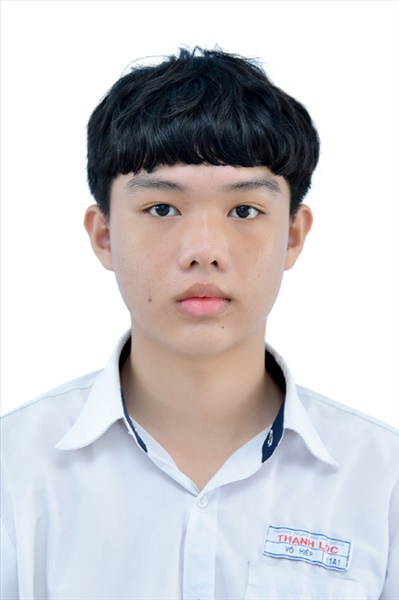 Ngày sinh: 14/10/2003Ngày sinh: 14/10/2003Ngày sinh: 14/10/2003Ngày sinh: 14/10/2003Dân tộc: KinhDân tộc: KinhGiới tính: NamGiới tính: NamGiới tính: NamNơi sinh: SÓC TRĂNGNơi sinh: SÓC TRĂNGNơi sinh: SÓC TRĂNGNơi sinh: SÓC TRĂNGSố CMND/CCCD: 094203000030Số CMND/CCCD: 094203000030Số CMND/CCCD: 094203000030Số CMND/CCCD: 094203000030Số CMND/CCCD: 094203000030Hộ khẩu TT: Quận 12, Tp. Hồ Chí MinhHộ khẩu TT: Quận 12, Tp. Hồ Chí MinhHộ khẩu TT: Quận 12, Tp. Hồ Chí MinhHộ khẩu TT: Quận 12, Tp. Hồ Chí MinhHộ khẩu TT: Quận 12, Tp. Hồ Chí MinhHộ khẩu TT: Quận 12, Tp. Hồ Chí MinhHộ khẩu TT: Quận 12, Tp. Hồ Chí MinhHộ khẩu TT: Quận 12, Tp. Hồ Chí MinhHộ khẩu TT: Quận 12, Tp. Hồ Chí MinhHọc sinh trường: THPT Thạnh LộcHọc sinh trường: THPT Thạnh LộcHọc sinh trường: THPT Thạnh LộcHọc sinh trường: THPT Thạnh LộcHọc sinh trường: THPT Thạnh LộcHọc sinh trường: THPT Thạnh LộcLớp: 12A6Lớp: 12A6Lớp: 12A6Là học sinh học theo chương trình:                 THPTLà học sinh học theo chương trình:                 THPTLà học sinh học theo chương trình:                 THPTLà học sinh học theo chương trình:                 THPTLà học sinh học theo chương trình:                 THPTLà học sinh học theo chương trình:                 THPTGDTXGDTXGDTXCó đăng ký sử dụng kết quả để xét tuyển sinh: Có đăng ký sử dụng kết quả để xét tuyển sinh: Có đăng ký sử dụng kết quả để xét tuyển sinh: Có đăng ký sử dụng kết quả để xét tuyển sinh: Có đăng ký sử dụng kết quả để xét tuyển sinh: Có đăng ký sử dụng kết quả để xét tuyển sinh: Có đăng ký sử dụng kết quả để xét tuyển sinh: Có đăng ký sử dụng kết quả để xét tuyển sinh: Có đăng ký sử dụng kết quả để xét tuyển sinh: Đối tượng: Đối tượng: Khu vực: 3Khu vực: 3Khu vực: 3Khu vực: 3Diện XTN: 1Diện XTN: 1Diện XTN: 1Điểm cộng: 1.50Điểm cộng: 1.50Điểm cộng: 1.50Địa chỉ điểm thi: THPT Thạnh Lộc - 116 đường Nguyễn Thị Sáu, khu phố 1, phường Thạnh Lộc, Quận 12, TP Hồ Chí MinhĐịa chỉ điểm thi: THPT Thạnh Lộc - 116 đường Nguyễn Thị Sáu, khu phố 1, phường Thạnh Lộc, Quận 12, TP Hồ Chí MinhĐịa chỉ điểm thi: THPT Thạnh Lộc - 116 đường Nguyễn Thị Sáu, khu phố 1, phường Thạnh Lộc, Quận 12, TP Hồ Chí MinhĐịa chỉ điểm thi: THPT Thạnh Lộc - 116 đường Nguyễn Thị Sáu, khu phố 1, phường Thạnh Lộc, Quận 12, TP Hồ Chí MinhĐịa chỉ điểm thi: THPT Thạnh Lộc - 116 đường Nguyễn Thị Sáu, khu phố 1, phường Thạnh Lộc, Quận 12, TP Hồ Chí MinhĐịa chỉ điểm thi: THPT Thạnh Lộc - 116 đường Nguyễn Thị Sáu, khu phố 1, phường Thạnh Lộc, Quận 12, TP Hồ Chí MinhĐịa chỉ điểm thi: THPT Thạnh Lộc - 116 đường Nguyễn Thị Sáu, khu phố 1, phường Thạnh Lộc, Quận 12, TP Hồ Chí MinhĐịa chỉ điểm thi: THPT Thạnh Lộc - 116 đường Nguyễn Thị Sáu, khu phố 1, phường Thạnh Lộc, Quận 12, TP Hồ Chí MinhĐịa chỉ điểm thi: THPT Thạnh Lộc - 116 đường Nguyễn Thị Sáu, khu phố 1, phường Thạnh Lộc, Quận 12, TP Hồ Chí MinhĐịa chỉ điểm thi: THPT Thạnh Lộc - 116 đường Nguyễn Thị Sáu, khu phố 1, phường Thạnh Lộc, Quận 12, TP Hồ Chí MinhĐịa chỉ điểm thi: THPT Thạnh Lộc - 116 đường Nguyễn Thị Sáu, khu phố 1, phường Thạnh Lộc, Quận 12, TP Hồ Chí MinhĐịa chỉ điểm thi: THPT Thạnh Lộc - 116 đường Nguyễn Thị Sáu, khu phố 1, phường Thạnh Lộc, Quận 12, TP Hồ Chí MinhThông tin bài thi/môn thi đã đăng ký:Thông tin bài thi/môn thi đã đăng ký:Thông tin bài thi/môn thi đã đăng ký:Thông tin bài thi/môn thi đã đăng ký:Thông tin bài thi/môn thi đã đăng ký:Thông tin bài thi/môn thi đã đăng ký:Thông tin bài thi/môn thi đã đăng ký:Thông tin bài thi/môn thi đã đăng ký:Thông tin bài thi/môn thi đã đăng ký:Thông tin bài thi/môn thi đã đăng ký:Thông tin bài thi/môn thi đã đăng ký:Thông tin bài thi/môn thi đã đăng ký:Bài thi/Môn thiNgữ vănNgữ vănToánKHTNKHTNKHTNNgoại ngữKHXHKHXHKHXHKHXHBài thi/Môn thiNgữ vănNgữ vănToánVật líHóa họcSinh họcNgoại ngữLịch sửLịch sửĐịa líGDCDThí sinh đã đăng ký bài thi/môn thiXXXXXXN1Phòng thi0984098409840981098109810984Ngày thi07/07/202107/07/202107/07/202108/07/202108/07/202108/07/202108/07/2021Giờ phát đề07h3007h3014h2007h3008h3009h3014h20Giờ bắt đầu làm bài thi07h3507h3514h3007h3508h3509h3514h30Ngày 11  tháng 06  năm 2021THỦ TRƯỞNG ĐƠN VỊ(Ký tên và đóng dấu)02 - HỘI ĐỒNG THI SỞ GD&ĐT TP. HỒ CHÍ MINHTHPT THẠNH LỘCCỘNG HÒA XÃ HỘI CHỦ NGHĨA VIỆT NAMĐộc lập – Tự do – Hạnh phúcHọ tên thí sinh: LÂM NGỌC HIẾUHọ tên thí sinh: LÂM NGỌC HIẾUHọ tên thí sinh: LÂM NGỌC HIẾUHọ tên thí sinh: LÂM NGỌC HIẾUHọ tên thí sinh: LÂM NGỌC HIẾUHọ tên thí sinh: LÂM NGỌC HIẾUSố báo danh: 02022775Số báo danh: 02022775Số báo danh: 02022775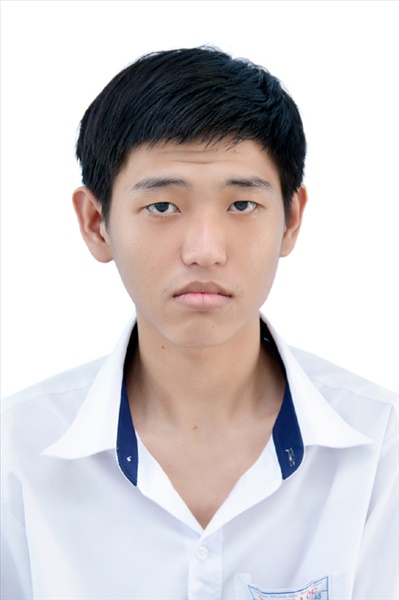 Ngày sinh: 03/07/2003Ngày sinh: 03/07/2003Ngày sinh: 03/07/2003Ngày sinh: 03/07/2003Dân tộc: KinhDân tộc: KinhGiới tính: NamGiới tính: NamGiới tính: NamNơi sinh: THÀNH PHỐ HỒ CHÍ MINHNơi sinh: THÀNH PHỐ HỒ CHÍ MINHNơi sinh: THÀNH PHỐ HỒ CHÍ MINHNơi sinh: THÀNH PHỐ HỒ CHÍ MINHSố CMND/CCCD: 079203024284Số CMND/CCCD: 079203024284Số CMND/CCCD: 079203024284Số CMND/CCCD: 079203024284Số CMND/CCCD: 079203024284Hộ khẩu TT: Quận 12, Tp. Hồ Chí MinhHộ khẩu TT: Quận 12, Tp. Hồ Chí MinhHộ khẩu TT: Quận 12, Tp. Hồ Chí MinhHộ khẩu TT: Quận 12, Tp. Hồ Chí MinhHộ khẩu TT: Quận 12, Tp. Hồ Chí MinhHộ khẩu TT: Quận 12, Tp. Hồ Chí MinhHộ khẩu TT: Quận 12, Tp. Hồ Chí MinhHộ khẩu TT: Quận 12, Tp. Hồ Chí MinhHộ khẩu TT: Quận 12, Tp. Hồ Chí MinhHọc sinh trường: THPT Thạnh LộcHọc sinh trường: THPT Thạnh LộcHọc sinh trường: THPT Thạnh LộcHọc sinh trường: THPT Thạnh LộcHọc sinh trường: THPT Thạnh LộcHọc sinh trường: THPT Thạnh LộcLớp: 12A6Lớp: 12A6Lớp: 12A6Là học sinh học theo chương trình:                 THPTLà học sinh học theo chương trình:                 THPTLà học sinh học theo chương trình:                 THPTLà học sinh học theo chương trình:                 THPTLà học sinh học theo chương trình:                 THPTLà học sinh học theo chương trình:                 THPTGDTXGDTXGDTXCó đăng ký sử dụng kết quả để xét tuyển sinh: Có đăng ký sử dụng kết quả để xét tuyển sinh: Có đăng ký sử dụng kết quả để xét tuyển sinh: Có đăng ký sử dụng kết quả để xét tuyển sinh: Có đăng ký sử dụng kết quả để xét tuyển sinh: Có đăng ký sử dụng kết quả để xét tuyển sinh: Có đăng ký sử dụng kết quả để xét tuyển sinh: Có đăng ký sử dụng kết quả để xét tuyển sinh: Có đăng ký sử dụng kết quả để xét tuyển sinh: Đối tượng: Đối tượng: Khu vực: 3Khu vực: 3Khu vực: 3Khu vực: 3Diện XTN: 1Diện XTN: 1Diện XTN: 1Điểm cộng: 1.50Điểm cộng: 1.50Điểm cộng: 1.50Địa chỉ điểm thi: THPT Thạnh Lộc - 116 đường Nguyễn Thị Sáu, khu phố 1, phường Thạnh Lộc, Quận 12, TP Hồ Chí MinhĐịa chỉ điểm thi: THPT Thạnh Lộc - 116 đường Nguyễn Thị Sáu, khu phố 1, phường Thạnh Lộc, Quận 12, TP Hồ Chí MinhĐịa chỉ điểm thi: THPT Thạnh Lộc - 116 đường Nguyễn Thị Sáu, khu phố 1, phường Thạnh Lộc, Quận 12, TP Hồ Chí MinhĐịa chỉ điểm thi: THPT Thạnh Lộc - 116 đường Nguyễn Thị Sáu, khu phố 1, phường Thạnh Lộc, Quận 12, TP Hồ Chí MinhĐịa chỉ điểm thi: THPT Thạnh Lộc - 116 đường Nguyễn Thị Sáu, khu phố 1, phường Thạnh Lộc, Quận 12, TP Hồ Chí MinhĐịa chỉ điểm thi: THPT Thạnh Lộc - 116 đường Nguyễn Thị Sáu, khu phố 1, phường Thạnh Lộc, Quận 12, TP Hồ Chí MinhĐịa chỉ điểm thi: THPT Thạnh Lộc - 116 đường Nguyễn Thị Sáu, khu phố 1, phường Thạnh Lộc, Quận 12, TP Hồ Chí MinhĐịa chỉ điểm thi: THPT Thạnh Lộc - 116 đường Nguyễn Thị Sáu, khu phố 1, phường Thạnh Lộc, Quận 12, TP Hồ Chí MinhĐịa chỉ điểm thi: THPT Thạnh Lộc - 116 đường Nguyễn Thị Sáu, khu phố 1, phường Thạnh Lộc, Quận 12, TP Hồ Chí MinhĐịa chỉ điểm thi: THPT Thạnh Lộc - 116 đường Nguyễn Thị Sáu, khu phố 1, phường Thạnh Lộc, Quận 12, TP Hồ Chí MinhĐịa chỉ điểm thi: THPT Thạnh Lộc - 116 đường Nguyễn Thị Sáu, khu phố 1, phường Thạnh Lộc, Quận 12, TP Hồ Chí MinhĐịa chỉ điểm thi: THPT Thạnh Lộc - 116 đường Nguyễn Thị Sáu, khu phố 1, phường Thạnh Lộc, Quận 12, TP Hồ Chí MinhThông tin bài thi/môn thi đã đăng ký:Thông tin bài thi/môn thi đã đăng ký:Thông tin bài thi/môn thi đã đăng ký:Thông tin bài thi/môn thi đã đăng ký:Thông tin bài thi/môn thi đã đăng ký:Thông tin bài thi/môn thi đã đăng ký:Thông tin bài thi/môn thi đã đăng ký:Thông tin bài thi/môn thi đã đăng ký:Thông tin bài thi/môn thi đã đăng ký:Thông tin bài thi/môn thi đã đăng ký:Thông tin bài thi/môn thi đã đăng ký:Thông tin bài thi/môn thi đã đăng ký:Bài thi/Môn thiNgữ vănNgữ vănToánKHTNKHTNKHTNNgoại ngữKHXHKHXHKHXHKHXHBài thi/Môn thiNgữ vănNgữ vănToánVật líHóa họcSinh họcNgoại ngữLịch sửLịch sửĐịa líGDCDThí sinh đã đăng ký bài thi/môn thiXXXXXXN1Phòng thi0984098409840982098209820984Ngày thi07/07/202107/07/202107/07/202108/07/202108/07/202108/07/202108/07/2021Giờ phát đề07h3007h3014h2007h3008h3009h3014h20Giờ bắt đầu làm bài thi07h3507h3514h3007h3508h3509h3514h30Ngày 11  tháng 06  năm 2021THỦ TRƯỞNG ĐƠN VỊ(Ký tên và đóng dấu)02 - HỘI ĐỒNG THI SỞ GD&ĐT TP. HỒ CHÍ MINHTHPT THẠNH LỘCCỘNG HÒA XÃ HỘI CHỦ NGHĨA VIỆT NAMĐộc lập – Tự do – Hạnh phúcHọ tên thí sinh: HUỲNH NGỌC HUYHọ tên thí sinh: HUỲNH NGỌC HUYHọ tên thí sinh: HUỲNH NGỌC HUYHọ tên thí sinh: HUỲNH NGỌC HUYHọ tên thí sinh: HUỲNH NGỌC HUYHọ tên thí sinh: HUỲNH NGỌC HUYSố báo danh: 02022824Số báo danh: 02022824Số báo danh: 02022824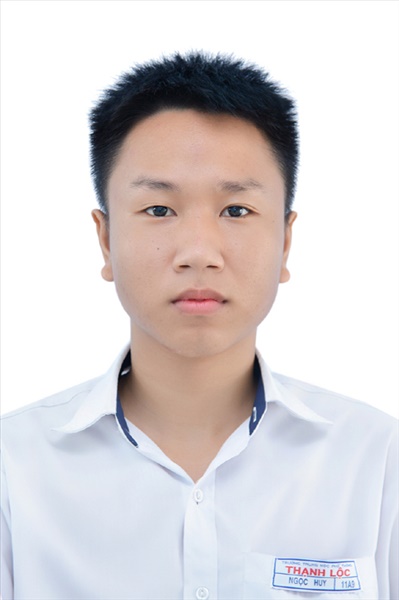 Ngày sinh: 25/01/2003Ngày sinh: 25/01/2003Ngày sinh: 25/01/2003Ngày sinh: 25/01/2003Dân tộc: KinhDân tộc: KinhGiới tính: NamGiới tính: NamGiới tính: NamNơi sinh: THÀNH PHỐ HỒ CHÍ MINHNơi sinh: THÀNH PHỐ HỒ CHÍ MINHNơi sinh: THÀNH PHỐ HỒ CHÍ MINHNơi sinh: THÀNH PHỐ HỒ CHÍ MINHSố CMND/CCCD: 079203008811Số CMND/CCCD: 079203008811Số CMND/CCCD: 079203008811Số CMND/CCCD: 079203008811Số CMND/CCCD: 079203008811Hộ khẩu TT: Quận 12, Tp. Hồ Chí MinhHộ khẩu TT: Quận 12, Tp. Hồ Chí MinhHộ khẩu TT: Quận 12, Tp. Hồ Chí MinhHộ khẩu TT: Quận 12, Tp. Hồ Chí MinhHộ khẩu TT: Quận 12, Tp. Hồ Chí MinhHộ khẩu TT: Quận 12, Tp. Hồ Chí MinhHộ khẩu TT: Quận 12, Tp. Hồ Chí MinhHộ khẩu TT: Quận 12, Tp. Hồ Chí MinhHộ khẩu TT: Quận 12, Tp. Hồ Chí MinhHọc sinh trường: THPT Thạnh LộcHọc sinh trường: THPT Thạnh LộcHọc sinh trường: THPT Thạnh LộcHọc sinh trường: THPT Thạnh LộcHọc sinh trường: THPT Thạnh LộcHọc sinh trường: THPT Thạnh LộcLớp: 12A6Lớp: 12A6Lớp: 12A6Là học sinh học theo chương trình:                 THPTLà học sinh học theo chương trình:                 THPTLà học sinh học theo chương trình:                 THPTLà học sinh học theo chương trình:                 THPTLà học sinh học theo chương trình:                 THPTLà học sinh học theo chương trình:                 THPTGDTXGDTXGDTXCó đăng ký sử dụng kết quả để xét tuyển sinh: Có đăng ký sử dụng kết quả để xét tuyển sinh: Có đăng ký sử dụng kết quả để xét tuyển sinh: Có đăng ký sử dụng kết quả để xét tuyển sinh: Có đăng ký sử dụng kết quả để xét tuyển sinh: Có đăng ký sử dụng kết quả để xét tuyển sinh: Có đăng ký sử dụng kết quả để xét tuyển sinh: Có đăng ký sử dụng kết quả để xét tuyển sinh: Có đăng ký sử dụng kết quả để xét tuyển sinh: Đối tượng: Đối tượng: Khu vực: 3Khu vực: 3Khu vực: 3Khu vực: 3Diện XTN: 1Diện XTN: 1Diện XTN: 1Điểm cộng: 2Điểm cộng: 2Điểm cộng: 2Địa chỉ điểm thi: THPT Thạnh Lộc - 116 đường Nguyễn Thị Sáu, khu phố 1, phường Thạnh Lộc, Quận 12, TP Hồ Chí MinhĐịa chỉ điểm thi: THPT Thạnh Lộc - 116 đường Nguyễn Thị Sáu, khu phố 1, phường Thạnh Lộc, Quận 12, TP Hồ Chí MinhĐịa chỉ điểm thi: THPT Thạnh Lộc - 116 đường Nguyễn Thị Sáu, khu phố 1, phường Thạnh Lộc, Quận 12, TP Hồ Chí MinhĐịa chỉ điểm thi: THPT Thạnh Lộc - 116 đường Nguyễn Thị Sáu, khu phố 1, phường Thạnh Lộc, Quận 12, TP Hồ Chí MinhĐịa chỉ điểm thi: THPT Thạnh Lộc - 116 đường Nguyễn Thị Sáu, khu phố 1, phường Thạnh Lộc, Quận 12, TP Hồ Chí MinhĐịa chỉ điểm thi: THPT Thạnh Lộc - 116 đường Nguyễn Thị Sáu, khu phố 1, phường Thạnh Lộc, Quận 12, TP Hồ Chí MinhĐịa chỉ điểm thi: THPT Thạnh Lộc - 116 đường Nguyễn Thị Sáu, khu phố 1, phường Thạnh Lộc, Quận 12, TP Hồ Chí MinhĐịa chỉ điểm thi: THPT Thạnh Lộc - 116 đường Nguyễn Thị Sáu, khu phố 1, phường Thạnh Lộc, Quận 12, TP Hồ Chí MinhĐịa chỉ điểm thi: THPT Thạnh Lộc - 116 đường Nguyễn Thị Sáu, khu phố 1, phường Thạnh Lộc, Quận 12, TP Hồ Chí MinhĐịa chỉ điểm thi: THPT Thạnh Lộc - 116 đường Nguyễn Thị Sáu, khu phố 1, phường Thạnh Lộc, Quận 12, TP Hồ Chí MinhĐịa chỉ điểm thi: THPT Thạnh Lộc - 116 đường Nguyễn Thị Sáu, khu phố 1, phường Thạnh Lộc, Quận 12, TP Hồ Chí MinhĐịa chỉ điểm thi: THPT Thạnh Lộc - 116 đường Nguyễn Thị Sáu, khu phố 1, phường Thạnh Lộc, Quận 12, TP Hồ Chí MinhThông tin bài thi/môn thi đã đăng ký:Thông tin bài thi/môn thi đã đăng ký:Thông tin bài thi/môn thi đã đăng ký:Thông tin bài thi/môn thi đã đăng ký:Thông tin bài thi/môn thi đã đăng ký:Thông tin bài thi/môn thi đã đăng ký:Thông tin bài thi/môn thi đã đăng ký:Thông tin bài thi/môn thi đã đăng ký:Thông tin bài thi/môn thi đã đăng ký:Thông tin bài thi/môn thi đã đăng ký:Thông tin bài thi/môn thi đã đăng ký:Thông tin bài thi/môn thi đã đăng ký:Bài thi/Môn thiNgữ vănNgữ vănToánKHTNKHTNKHTNNgoại ngữKHXHKHXHKHXHKHXHBài thi/Môn thiNgữ vănNgữ vănToánVật líHóa họcSinh họcNgoại ngữLịch sửLịch sửĐịa líGDCDThí sinh đã đăng ký bài thi/môn thiXXXXXXN1Phòng thi0986098609860983098309830986Ngày thi07/07/202107/07/202107/07/202108/07/202108/07/202108/07/202108/07/2021Giờ phát đề07h3007h3014h2007h3008h3009h3014h20Giờ bắt đầu làm bài thi07h3507h3514h3007h3508h3509h3514h30Ngày 11  tháng 06  năm 2021THỦ TRƯỞNG ĐƠN VỊ(Ký tên và đóng dấu)02 - HỘI ĐỒNG THI SỞ GD&ĐT TP. HỒ CHÍ MINHTHPT THẠNH LỘCCỘNG HÒA XÃ HỘI CHỦ NGHĨA VIỆT NAMĐộc lập – Tự do – Hạnh phúcHọ tên thí sinh: NGUYỄN PHAN MẠNH KHẢIHọ tên thí sinh: NGUYỄN PHAN MẠNH KHẢIHọ tên thí sinh: NGUYỄN PHAN MẠNH KHẢIHọ tên thí sinh: NGUYỄN PHAN MẠNH KHẢIHọ tên thí sinh: NGUYỄN PHAN MẠNH KHẢIHọ tên thí sinh: NGUYỄN PHAN MẠNH KHẢISố báo danh: 02023144Số báo danh: 02023144Số báo danh: 02023144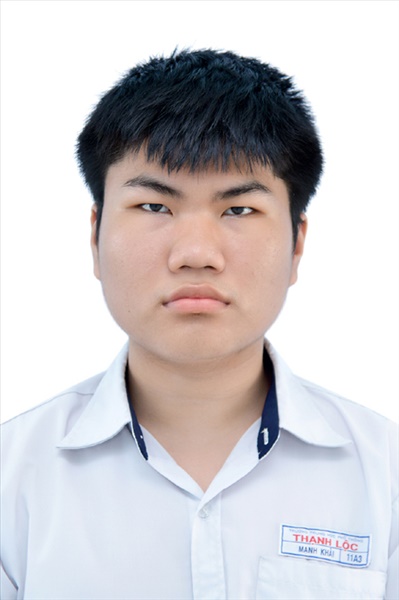 Ngày sinh: 26/06/2003Ngày sinh: 26/06/2003Ngày sinh: 26/06/2003Ngày sinh: 26/06/2003Dân tộc: KinhDân tộc: KinhGiới tính: NamGiới tính: NamGiới tính: NamNơi sinh: KHÁNH HÒANơi sinh: KHÁNH HÒANơi sinh: KHÁNH HÒANơi sinh: KHÁNH HÒASố CMND/CCCD: 056203000117Số CMND/CCCD: 056203000117Số CMND/CCCD: 056203000117Số CMND/CCCD: 056203000117Số CMND/CCCD: 056203000117Hộ khẩu TT: Quận 12, Tp. Hồ Chí MinhHộ khẩu TT: Quận 12, Tp. Hồ Chí MinhHộ khẩu TT: Quận 12, Tp. Hồ Chí MinhHộ khẩu TT: Quận 12, Tp. Hồ Chí MinhHộ khẩu TT: Quận 12, Tp. Hồ Chí MinhHộ khẩu TT: Quận 12, Tp. Hồ Chí MinhHộ khẩu TT: Quận 12, Tp. Hồ Chí MinhHộ khẩu TT: Quận 12, Tp. Hồ Chí MinhHộ khẩu TT: Quận 12, Tp. Hồ Chí MinhHọc sinh trường: THPT Thạnh LộcHọc sinh trường: THPT Thạnh LộcHọc sinh trường: THPT Thạnh LộcHọc sinh trường: THPT Thạnh LộcHọc sinh trường: THPT Thạnh LộcHọc sinh trường: THPT Thạnh LộcLớp: 12A6Lớp: 12A6Lớp: 12A6Là học sinh học theo chương trình:                 THPTLà học sinh học theo chương trình:                 THPTLà học sinh học theo chương trình:                 THPTLà học sinh học theo chương trình:                 THPTLà học sinh học theo chương trình:                 THPTLà học sinh học theo chương trình:                 THPTGDTXGDTXGDTXCó đăng ký sử dụng kết quả để xét tuyển sinh: Có đăng ký sử dụng kết quả để xét tuyển sinh: Có đăng ký sử dụng kết quả để xét tuyển sinh: Có đăng ký sử dụng kết quả để xét tuyển sinh: Có đăng ký sử dụng kết quả để xét tuyển sinh: Có đăng ký sử dụng kết quả để xét tuyển sinh: Có đăng ký sử dụng kết quả để xét tuyển sinh: Có đăng ký sử dụng kết quả để xét tuyển sinh: Có đăng ký sử dụng kết quả để xét tuyển sinh: Đối tượng: Đối tượng: Khu vực: 3Khu vực: 3Khu vực: 3Khu vực: 3Diện XTN: 1Diện XTN: 1Diện XTN: 1Điểm cộng: 1.50Điểm cộng: 1.50Điểm cộng: 1.50Địa chỉ điểm thi: THCS Nguyễn Chí Thanh Q12 - 19, HT11, Tổ 37, KP3, Phường Hiệp Thành, Quận 12Địa chỉ điểm thi: THCS Nguyễn Chí Thanh Q12 - 19, HT11, Tổ 37, KP3, Phường Hiệp Thành, Quận 12Địa chỉ điểm thi: THCS Nguyễn Chí Thanh Q12 - 19, HT11, Tổ 37, KP3, Phường Hiệp Thành, Quận 12Địa chỉ điểm thi: THCS Nguyễn Chí Thanh Q12 - 19, HT11, Tổ 37, KP3, Phường Hiệp Thành, Quận 12Địa chỉ điểm thi: THCS Nguyễn Chí Thanh Q12 - 19, HT11, Tổ 37, KP3, Phường Hiệp Thành, Quận 12Địa chỉ điểm thi: THCS Nguyễn Chí Thanh Q12 - 19, HT11, Tổ 37, KP3, Phường Hiệp Thành, Quận 12Địa chỉ điểm thi: THCS Nguyễn Chí Thanh Q12 - 19, HT11, Tổ 37, KP3, Phường Hiệp Thành, Quận 12Địa chỉ điểm thi: THCS Nguyễn Chí Thanh Q12 - 19, HT11, Tổ 37, KP3, Phường Hiệp Thành, Quận 12Địa chỉ điểm thi: THCS Nguyễn Chí Thanh Q12 - 19, HT11, Tổ 37, KP3, Phường Hiệp Thành, Quận 12Địa chỉ điểm thi: THCS Nguyễn Chí Thanh Q12 - 19, HT11, Tổ 37, KP3, Phường Hiệp Thành, Quận 12Địa chỉ điểm thi: THCS Nguyễn Chí Thanh Q12 - 19, HT11, Tổ 37, KP3, Phường Hiệp Thành, Quận 12Địa chỉ điểm thi: THCS Nguyễn Chí Thanh Q12 - 19, HT11, Tổ 37, KP3, Phường Hiệp Thành, Quận 12Thông tin bài thi/môn thi đã đăng ký:Thông tin bài thi/môn thi đã đăng ký:Thông tin bài thi/môn thi đã đăng ký:Thông tin bài thi/môn thi đã đăng ký:Thông tin bài thi/môn thi đã đăng ký:Thông tin bài thi/môn thi đã đăng ký:Thông tin bài thi/môn thi đã đăng ký:Thông tin bài thi/môn thi đã đăng ký:Thông tin bài thi/môn thi đã đăng ký:Thông tin bài thi/môn thi đã đăng ký:Thông tin bài thi/môn thi đã đăng ký:Thông tin bài thi/môn thi đã đăng ký:Bài thi/Môn thiNgữ vănNgữ vănToánKHTNKHTNKHTNNgoại ngữKHXHKHXHKHXHKHXHBài thi/Môn thiNgữ vănNgữ vănToánVật líHóa họcSinh họcNgoại ngữLịch sửLịch sửĐịa líGDCDThí sinh đã đăng ký bài thi/môn thiXXXXXXN1Phòng thi1000100010000999099909991000Ngày thi07/07/202107/07/202107/07/202108/07/202108/07/202108/07/202108/07/2021Giờ phát đề07h3007h3014h2007h3008h3009h3014h20Giờ bắt đầu làm bài thi07h3507h3514h3007h3508h3509h3514h30Ngày 11  tháng 06  năm 2021THỦ TRƯỞNG ĐƠN VỊ(Ký tên và đóng dấu)02 - HỘI ĐỒNG THI SỞ GD&ĐT TP. HỒ CHÍ MINHTHPT THẠNH LỘCCỘNG HÒA XÃ HỘI CHỦ NGHĨA VIỆT NAMĐộc lập – Tự do – Hạnh phúcHọ tên thí sinh: ĐÀO NGUYỄN MAI KHANHHọ tên thí sinh: ĐÀO NGUYỄN MAI KHANHHọ tên thí sinh: ĐÀO NGUYỄN MAI KHANHHọ tên thí sinh: ĐÀO NGUYỄN MAI KHANHHọ tên thí sinh: ĐÀO NGUYỄN MAI KHANHHọ tên thí sinh: ĐÀO NGUYỄN MAI KHANHSố báo danh: 02023153Số báo danh: 02023153Số báo danh: 02023153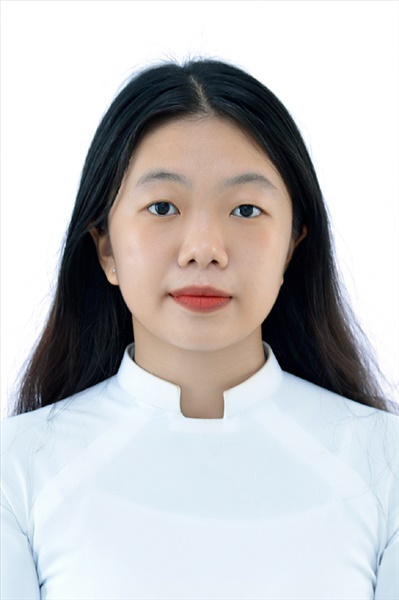 Ngày sinh: 08/07/2003Ngày sinh: 08/07/2003Ngày sinh: 08/07/2003Ngày sinh: 08/07/2003Dân tộc: KinhDân tộc: KinhGiới tính: NữGiới tính: NữGiới tính: NữNơi sinh: THÀNH PHỐ HỒ CHÍ MINHNơi sinh: THÀNH PHỐ HỒ CHÍ MINHNơi sinh: THÀNH PHỐ HỒ CHÍ MINHNơi sinh: THÀNH PHỐ HỒ CHÍ MINHSố CMND/CCCD: 079303033324Số CMND/CCCD: 079303033324Số CMND/CCCD: 079303033324Số CMND/CCCD: 079303033324Số CMND/CCCD: 079303033324Hộ khẩu TT: Quận 12, Tp. Hồ Chí MinhHộ khẩu TT: Quận 12, Tp. Hồ Chí MinhHộ khẩu TT: Quận 12, Tp. Hồ Chí MinhHộ khẩu TT: Quận 12, Tp. Hồ Chí MinhHộ khẩu TT: Quận 12, Tp. Hồ Chí MinhHộ khẩu TT: Quận 12, Tp. Hồ Chí MinhHộ khẩu TT: Quận 12, Tp. Hồ Chí MinhHộ khẩu TT: Quận 12, Tp. Hồ Chí MinhHộ khẩu TT: Quận 12, Tp. Hồ Chí MinhHọc sinh trường: THPT Thạnh LộcHọc sinh trường: THPT Thạnh LộcHọc sinh trường: THPT Thạnh LộcHọc sinh trường: THPT Thạnh LộcHọc sinh trường: THPT Thạnh LộcHọc sinh trường: THPT Thạnh LộcLớp: 12A6Lớp: 12A6Lớp: 12A6Là học sinh học theo chương trình:                 THPTLà học sinh học theo chương trình:                 THPTLà học sinh học theo chương trình:                 THPTLà học sinh học theo chương trình:                 THPTLà học sinh học theo chương trình:                 THPTLà học sinh học theo chương trình:                 THPTGDTXGDTXGDTXCó đăng ký sử dụng kết quả để xét tuyển sinh: Có đăng ký sử dụng kết quả để xét tuyển sinh: Có đăng ký sử dụng kết quả để xét tuyển sinh: Có đăng ký sử dụng kết quả để xét tuyển sinh: Có đăng ký sử dụng kết quả để xét tuyển sinh: Có đăng ký sử dụng kết quả để xét tuyển sinh: Có đăng ký sử dụng kết quả để xét tuyển sinh: Có đăng ký sử dụng kết quả để xét tuyển sinh: Có đăng ký sử dụng kết quả để xét tuyển sinh: Đối tượng: Đối tượng: Khu vực: 3Khu vực: 3Khu vực: 3Khu vực: 3Diện XTN: 1Diện XTN: 1Diện XTN: 1Điểm cộng: 1Điểm cộng: 1Điểm cộng: 1Địa chỉ điểm thi: THCS Nguyễn Chí Thanh Q12 - 19, HT11, Tổ 37, KP3, Phường Hiệp Thành, Quận 12Địa chỉ điểm thi: THCS Nguyễn Chí Thanh Q12 - 19, HT11, Tổ 37, KP3, Phường Hiệp Thành, Quận 12Địa chỉ điểm thi: THCS Nguyễn Chí Thanh Q12 - 19, HT11, Tổ 37, KP3, Phường Hiệp Thành, Quận 12Địa chỉ điểm thi: THCS Nguyễn Chí Thanh Q12 - 19, HT11, Tổ 37, KP3, Phường Hiệp Thành, Quận 12Địa chỉ điểm thi: THCS Nguyễn Chí Thanh Q12 - 19, HT11, Tổ 37, KP3, Phường Hiệp Thành, Quận 12Địa chỉ điểm thi: THCS Nguyễn Chí Thanh Q12 - 19, HT11, Tổ 37, KP3, Phường Hiệp Thành, Quận 12Địa chỉ điểm thi: THCS Nguyễn Chí Thanh Q12 - 19, HT11, Tổ 37, KP3, Phường Hiệp Thành, Quận 12Địa chỉ điểm thi: THCS Nguyễn Chí Thanh Q12 - 19, HT11, Tổ 37, KP3, Phường Hiệp Thành, Quận 12Địa chỉ điểm thi: THCS Nguyễn Chí Thanh Q12 - 19, HT11, Tổ 37, KP3, Phường Hiệp Thành, Quận 12Địa chỉ điểm thi: THCS Nguyễn Chí Thanh Q12 - 19, HT11, Tổ 37, KP3, Phường Hiệp Thành, Quận 12Địa chỉ điểm thi: THCS Nguyễn Chí Thanh Q12 - 19, HT11, Tổ 37, KP3, Phường Hiệp Thành, Quận 12Địa chỉ điểm thi: THCS Nguyễn Chí Thanh Q12 - 19, HT11, Tổ 37, KP3, Phường Hiệp Thành, Quận 12Thông tin bài thi/môn thi đã đăng ký:Thông tin bài thi/môn thi đã đăng ký:Thông tin bài thi/môn thi đã đăng ký:Thông tin bài thi/môn thi đã đăng ký:Thông tin bài thi/môn thi đã đăng ký:Thông tin bài thi/môn thi đã đăng ký:Thông tin bài thi/môn thi đã đăng ký:Thông tin bài thi/môn thi đã đăng ký:Thông tin bài thi/môn thi đã đăng ký:Thông tin bài thi/môn thi đã đăng ký:Thông tin bài thi/môn thi đã đăng ký:Thông tin bài thi/môn thi đã đăng ký:Bài thi/Môn thiNgữ vănNgữ vănToánKHTNKHTNKHTNNgoại ngữKHXHKHXHKHXHKHXHBài thi/Môn thiNgữ vănNgữ vănToánVật líHóa họcSinh họcNgoại ngữLịch sửLịch sửĐịa líGDCDThí sinh đã đăng ký bài thi/môn thiXXXXXXN1Phòng thi1000100010001000100010001000Ngày thi07/07/202107/07/202107/07/202108/07/202108/07/202108/07/202108/07/2021Giờ phát đề07h3007h3014h2007h3008h3009h3014h20Giờ bắt đầu làm bài thi07h3507h3514h3007h3508h3509h3514h30Ngày 11  tháng 06  năm 2021THỦ TRƯỞNG ĐƠN VỊ(Ký tên và đóng dấu)02 - HỘI ĐỒNG THI SỞ GD&ĐT TP. HỒ CHÍ MINHTHPT THẠNH LỘCCỘNG HÒA XÃ HỘI CHỦ NGHĨA VIỆT NAMĐộc lập – Tự do – Hạnh phúcHọ tên thí sinh: VÕ XUÂN KHOAHọ tên thí sinh: VÕ XUÂN KHOAHọ tên thí sinh: VÕ XUÂN KHOAHọ tên thí sinh: VÕ XUÂN KHOAHọ tên thí sinh: VÕ XUÂN KHOAHọ tên thí sinh: VÕ XUÂN KHOASố báo danh: 02023180Số báo danh: 02023180Số báo danh: 02023180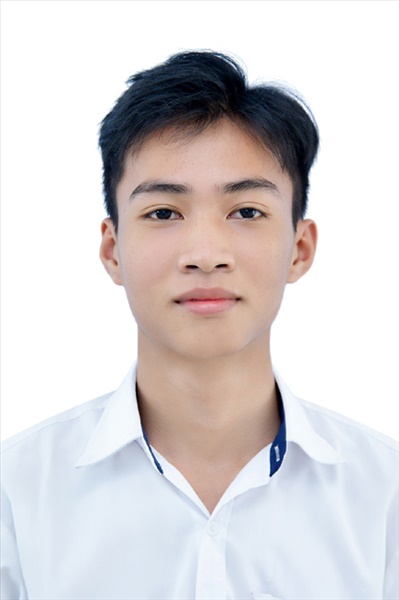 Ngày sinh: 04/10/2003Ngày sinh: 04/10/2003Ngày sinh: 04/10/2003Ngày sinh: 04/10/2003Dân tộc: KinhDân tộc: KinhGiới tính: NamGiới tính: NamGiới tính: NamNơi sinh: QUẢNG BÌNHNơi sinh: QUẢNG BÌNHNơi sinh: QUẢNG BÌNHNơi sinh: QUẢNG BÌNHSố CMND/CCCD: 044203002794Số CMND/CCCD: 044203002794Số CMND/CCCD: 044203002794Số CMND/CCCD: 044203002794Số CMND/CCCD: 044203002794Hộ khẩu TT: Huyện Lệ Thủy, Quảng BìnhHộ khẩu TT: Huyện Lệ Thủy, Quảng BìnhHộ khẩu TT: Huyện Lệ Thủy, Quảng BìnhHộ khẩu TT: Huyện Lệ Thủy, Quảng BìnhHộ khẩu TT: Huyện Lệ Thủy, Quảng BìnhHộ khẩu TT: Huyện Lệ Thủy, Quảng BìnhHộ khẩu TT: Huyện Lệ Thủy, Quảng BìnhHộ khẩu TT: Huyện Lệ Thủy, Quảng BìnhHộ khẩu TT: Huyện Lệ Thủy, Quảng BìnhHọc sinh trường: THPT Thạnh LộcHọc sinh trường: THPT Thạnh LộcHọc sinh trường: THPT Thạnh LộcHọc sinh trường: THPT Thạnh LộcHọc sinh trường: THPT Thạnh LộcHọc sinh trường: THPT Thạnh LộcLớp: 12A6Lớp: 12A6Lớp: 12A6Là học sinh học theo chương trình:                 THPTLà học sinh học theo chương trình:                 THPTLà học sinh học theo chương trình:                 THPTLà học sinh học theo chương trình:                 THPTLà học sinh học theo chương trình:                 THPTLà học sinh học theo chương trình:                 THPTGDTXGDTXGDTXCó đăng ký sử dụng kết quả để xét tuyển sinh: Có đăng ký sử dụng kết quả để xét tuyển sinh: Có đăng ký sử dụng kết quả để xét tuyển sinh: Có đăng ký sử dụng kết quả để xét tuyển sinh: Có đăng ký sử dụng kết quả để xét tuyển sinh: Có đăng ký sử dụng kết quả để xét tuyển sinh: Có đăng ký sử dụng kết quả để xét tuyển sinh: Có đăng ký sử dụng kết quả để xét tuyển sinh: Có đăng ký sử dụng kết quả để xét tuyển sinh: Đối tượng: Đối tượng: Khu vực: 3Khu vực: 3Khu vực: 3Khu vực: 3Diện XTN: 1Diện XTN: 1Diện XTN: 1Điểm cộng: 1.50Điểm cộng: 1.50Điểm cộng: 1.50Địa chỉ điểm thi: THCS Nguyễn Chí Thanh Q12 - 19, HT11, Tổ 37, KP3, Phường Hiệp Thành, Quận 12Địa chỉ điểm thi: THCS Nguyễn Chí Thanh Q12 - 19, HT11, Tổ 37, KP3, Phường Hiệp Thành, Quận 12Địa chỉ điểm thi: THCS Nguyễn Chí Thanh Q12 - 19, HT11, Tổ 37, KP3, Phường Hiệp Thành, Quận 12Địa chỉ điểm thi: THCS Nguyễn Chí Thanh Q12 - 19, HT11, Tổ 37, KP3, Phường Hiệp Thành, Quận 12Địa chỉ điểm thi: THCS Nguyễn Chí Thanh Q12 - 19, HT11, Tổ 37, KP3, Phường Hiệp Thành, Quận 12Địa chỉ điểm thi: THCS Nguyễn Chí Thanh Q12 - 19, HT11, Tổ 37, KP3, Phường Hiệp Thành, Quận 12Địa chỉ điểm thi: THCS Nguyễn Chí Thanh Q12 - 19, HT11, Tổ 37, KP3, Phường Hiệp Thành, Quận 12Địa chỉ điểm thi: THCS Nguyễn Chí Thanh Q12 - 19, HT11, Tổ 37, KP3, Phường Hiệp Thành, Quận 12Địa chỉ điểm thi: THCS Nguyễn Chí Thanh Q12 - 19, HT11, Tổ 37, KP3, Phường Hiệp Thành, Quận 12Địa chỉ điểm thi: THCS Nguyễn Chí Thanh Q12 - 19, HT11, Tổ 37, KP3, Phường Hiệp Thành, Quận 12Địa chỉ điểm thi: THCS Nguyễn Chí Thanh Q12 - 19, HT11, Tổ 37, KP3, Phường Hiệp Thành, Quận 12Địa chỉ điểm thi: THCS Nguyễn Chí Thanh Q12 - 19, HT11, Tổ 37, KP3, Phường Hiệp Thành, Quận 12Thông tin bài thi/môn thi đã đăng ký:Thông tin bài thi/môn thi đã đăng ký:Thông tin bài thi/môn thi đã đăng ký:Thông tin bài thi/môn thi đã đăng ký:Thông tin bài thi/môn thi đã đăng ký:Thông tin bài thi/môn thi đã đăng ký:Thông tin bài thi/môn thi đã đăng ký:Thông tin bài thi/môn thi đã đăng ký:Thông tin bài thi/môn thi đã đăng ký:Thông tin bài thi/môn thi đã đăng ký:Thông tin bài thi/môn thi đã đăng ký:Thông tin bài thi/môn thi đã đăng ký:Bài thi/Môn thiNgữ vănNgữ vănToánKHTNKHTNKHTNNgoại ngữKHXHKHXHKHXHKHXHBài thi/Môn thiNgữ vănNgữ vănToánVật líHóa họcSinh họcNgoại ngữLịch sửLịch sửĐịa líGDCDThí sinh đã đăng ký bài thi/môn thiXXXXXXN1Phòng thi1001100110011001100110011001Ngày thi07/07/202107/07/202107/07/202108/07/202108/07/202108/07/202108/07/2021Giờ phát đề07h3007h3014h2007h3008h3009h3014h20Giờ bắt đầu làm bài thi07h3507h3514h3007h3508h3509h3514h30Ngày 11  tháng 06  năm 2021THỦ TRƯỞNG ĐƠN VỊ(Ký tên và đóng dấu)02 - HỘI ĐỒNG THI SỞ GD&ĐT TP. HỒ CHÍ MINHTHPT THẠNH LỘCCỘNG HÒA XÃ HỘI CHỦ NGHĨA VIỆT NAMĐộc lập – Tự do – Hạnh phúcHọ tên thí sinh: NGUYỄN MINH KHÔIHọ tên thí sinh: NGUYỄN MINH KHÔIHọ tên thí sinh: NGUYỄN MINH KHÔIHọ tên thí sinh: NGUYỄN MINH KHÔIHọ tên thí sinh: NGUYỄN MINH KHÔIHọ tên thí sinh: NGUYỄN MINH KHÔISố báo danh: 02023182Số báo danh: 02023182Số báo danh: 02023182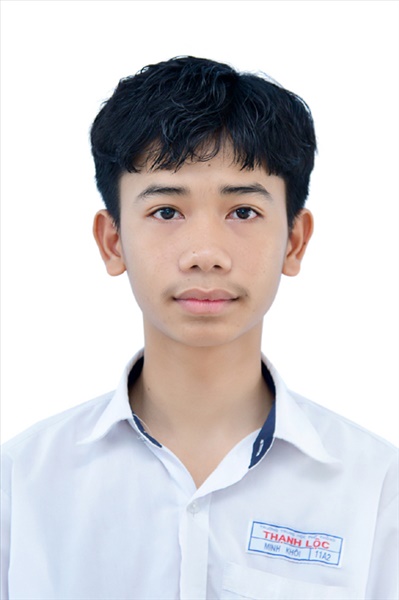 Ngày sinh: 29/03/2003Ngày sinh: 29/03/2003Ngày sinh: 29/03/2003Ngày sinh: 29/03/2003Dân tộc: KinhDân tộc: KinhGiới tính: NamGiới tính: NamGiới tính: NamNơi sinh: VĨNH PHÚCNơi sinh: VĨNH PHÚCNơi sinh: VĨNH PHÚCNơi sinh: VĨNH PHÚCSố CMND/CCCD: 026203002862Số CMND/CCCD: 026203002862Số CMND/CCCD: 026203002862Số CMND/CCCD: 026203002862Số CMND/CCCD: 026203002862Hộ khẩu TT: Huyện Bình Xuyên, Vĩnh PhúcHộ khẩu TT: Huyện Bình Xuyên, Vĩnh PhúcHộ khẩu TT: Huyện Bình Xuyên, Vĩnh PhúcHộ khẩu TT: Huyện Bình Xuyên, Vĩnh PhúcHộ khẩu TT: Huyện Bình Xuyên, Vĩnh PhúcHộ khẩu TT: Huyện Bình Xuyên, Vĩnh PhúcHộ khẩu TT: Huyện Bình Xuyên, Vĩnh PhúcHộ khẩu TT: Huyện Bình Xuyên, Vĩnh PhúcHộ khẩu TT: Huyện Bình Xuyên, Vĩnh PhúcHọc sinh trường: THPT Thạnh LộcHọc sinh trường: THPT Thạnh LộcHọc sinh trường: THPT Thạnh LộcHọc sinh trường: THPT Thạnh LộcHọc sinh trường: THPT Thạnh LộcHọc sinh trường: THPT Thạnh LộcLớp: 12A6Lớp: 12A6Lớp: 12A6Là học sinh học theo chương trình:                 THPTLà học sinh học theo chương trình:                 THPTLà học sinh học theo chương trình:                 THPTLà học sinh học theo chương trình:                 THPTLà học sinh học theo chương trình:                 THPTLà học sinh học theo chương trình:                 THPTGDTXGDTXGDTXCó đăng ký sử dụng kết quả để xét tuyển sinh: Có đăng ký sử dụng kết quả để xét tuyển sinh: Có đăng ký sử dụng kết quả để xét tuyển sinh: Có đăng ký sử dụng kết quả để xét tuyển sinh: Có đăng ký sử dụng kết quả để xét tuyển sinh: Có đăng ký sử dụng kết quả để xét tuyển sinh: Có đăng ký sử dụng kết quả để xét tuyển sinh: Có đăng ký sử dụng kết quả để xét tuyển sinh: Có đăng ký sử dụng kết quả để xét tuyển sinh: Đối tượng: Đối tượng: Khu vực: 3Khu vực: 3Khu vực: 3Khu vực: 3Diện XTN: 1Diện XTN: 1Diện XTN: 1Điểm cộng: 3Điểm cộng: 3Điểm cộng: 3Địa chỉ điểm thi: THCS Nguyễn Chí Thanh Q12 - 19, HT11, Tổ 37, KP3, Phường Hiệp Thành, Quận 12Địa chỉ điểm thi: THCS Nguyễn Chí Thanh Q12 - 19, HT11, Tổ 37, KP3, Phường Hiệp Thành, Quận 12Địa chỉ điểm thi: THCS Nguyễn Chí Thanh Q12 - 19, HT11, Tổ 37, KP3, Phường Hiệp Thành, Quận 12Địa chỉ điểm thi: THCS Nguyễn Chí Thanh Q12 - 19, HT11, Tổ 37, KP3, Phường Hiệp Thành, Quận 12Địa chỉ điểm thi: THCS Nguyễn Chí Thanh Q12 - 19, HT11, Tổ 37, KP3, Phường Hiệp Thành, Quận 12Địa chỉ điểm thi: THCS Nguyễn Chí Thanh Q12 - 19, HT11, Tổ 37, KP3, Phường Hiệp Thành, Quận 12Địa chỉ điểm thi: THCS Nguyễn Chí Thanh Q12 - 19, HT11, Tổ 37, KP3, Phường Hiệp Thành, Quận 12Địa chỉ điểm thi: THCS Nguyễn Chí Thanh Q12 - 19, HT11, Tổ 37, KP3, Phường Hiệp Thành, Quận 12Địa chỉ điểm thi: THCS Nguyễn Chí Thanh Q12 - 19, HT11, Tổ 37, KP3, Phường Hiệp Thành, Quận 12Địa chỉ điểm thi: THCS Nguyễn Chí Thanh Q12 - 19, HT11, Tổ 37, KP3, Phường Hiệp Thành, Quận 12Địa chỉ điểm thi: THCS Nguyễn Chí Thanh Q12 - 19, HT11, Tổ 37, KP3, Phường Hiệp Thành, Quận 12Địa chỉ điểm thi: THCS Nguyễn Chí Thanh Q12 - 19, HT11, Tổ 37, KP3, Phường Hiệp Thành, Quận 12Thông tin bài thi/môn thi đã đăng ký:Thông tin bài thi/môn thi đã đăng ký:Thông tin bài thi/môn thi đã đăng ký:Thông tin bài thi/môn thi đã đăng ký:Thông tin bài thi/môn thi đã đăng ký:Thông tin bài thi/môn thi đã đăng ký:Thông tin bài thi/môn thi đã đăng ký:Thông tin bài thi/môn thi đã đăng ký:Thông tin bài thi/môn thi đã đăng ký:Thông tin bài thi/môn thi đã đăng ký:Thông tin bài thi/môn thi đã đăng ký:Thông tin bài thi/môn thi đã đăng ký:Bài thi/Môn thiNgữ vănNgữ vănToánKHTNKHTNKHTNNgoại ngữKHXHKHXHKHXHKHXHBài thi/Môn thiNgữ vănNgữ vănToánVật líHóa họcSinh họcNgoại ngữLịch sửLịch sửĐịa líGDCDThí sinh đã đăng ký bài thi/môn thiXXXXXXN1Phòng thi1001100110011001100110011001Ngày thi07/07/202107/07/202107/07/202108/07/202108/07/202108/07/202108/07/2021Giờ phát đề07h3007h3014h2007h3008h3009h3014h20Giờ bắt đầu làm bài thi07h3507h3514h3007h3508h3509h3514h30Ngày 11  tháng 06  năm 2021THỦ TRƯỞNG ĐƠN VỊ(Ký tên và đóng dấu)02 - HỘI ĐỒNG THI SỞ GD&ĐT TP. HỒ CHÍ MINHTHPT THẠNH LỘCCỘNG HÒA XÃ HỘI CHỦ NGHĨA VIỆT NAMĐộc lập – Tự do – Hạnh phúcHọ tên thí sinh: NGUYỄN HOÀNG TUẤN KIỆTHọ tên thí sinh: NGUYỄN HOÀNG TUẤN KIỆTHọ tên thí sinh: NGUYỄN HOÀNG TUẤN KIỆTHọ tên thí sinh: NGUYỄN HOÀNG TUẤN KIỆTHọ tên thí sinh: NGUYỄN HOÀNG TUẤN KIỆTHọ tên thí sinh: NGUYỄN HOÀNG TUẤN KIỆTSố báo danh: 02023195Số báo danh: 02023195Số báo danh: 02023195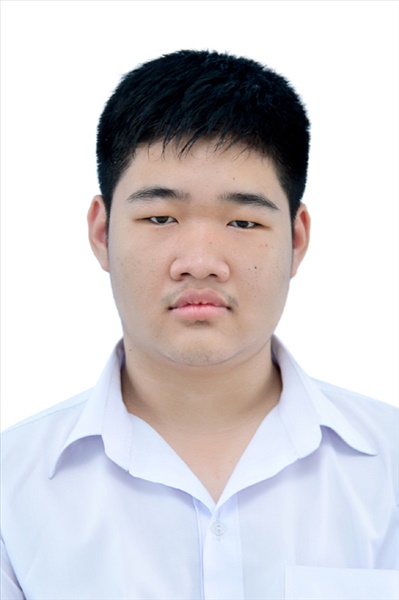 Ngày sinh: 01/07/2003Ngày sinh: 01/07/2003Ngày sinh: 01/07/2003Ngày sinh: 01/07/2003Dân tộc: KinhDân tộc: KinhGiới tính: NamGiới tính: NamGiới tính: NamNơi sinh: TIỀN GIANGNơi sinh: TIỀN GIANGNơi sinh: TIỀN GIANGNơi sinh: TIỀN GIANGSố CMND/CCCD: 079203006986Số CMND/CCCD: 079203006986Số CMND/CCCD: 079203006986Số CMND/CCCD: 079203006986Số CMND/CCCD: 079203006986Hộ khẩu TT: Quận 12, Tp. Hồ Chí MinhHộ khẩu TT: Quận 12, Tp. Hồ Chí MinhHộ khẩu TT: Quận 12, Tp. Hồ Chí MinhHộ khẩu TT: Quận 12, Tp. Hồ Chí MinhHộ khẩu TT: Quận 12, Tp. Hồ Chí MinhHộ khẩu TT: Quận 12, Tp. Hồ Chí MinhHộ khẩu TT: Quận 12, Tp. Hồ Chí MinhHộ khẩu TT: Quận 12, Tp. Hồ Chí MinhHộ khẩu TT: Quận 12, Tp. Hồ Chí MinhHọc sinh trường: THPT Thạnh LộcHọc sinh trường: THPT Thạnh LộcHọc sinh trường: THPT Thạnh LộcHọc sinh trường: THPT Thạnh LộcHọc sinh trường: THPT Thạnh LộcHọc sinh trường: THPT Thạnh LộcLớp: 12A6Lớp: 12A6Lớp: 12A6Là học sinh học theo chương trình:                 THPTLà học sinh học theo chương trình:                 THPTLà học sinh học theo chương trình:                 THPTLà học sinh học theo chương trình:                 THPTLà học sinh học theo chương trình:                 THPTLà học sinh học theo chương trình:                 THPTGDTXGDTXGDTXCó đăng ký sử dụng kết quả để xét tuyển sinh: Có đăng ký sử dụng kết quả để xét tuyển sinh: Có đăng ký sử dụng kết quả để xét tuyển sinh: Có đăng ký sử dụng kết quả để xét tuyển sinh: Có đăng ký sử dụng kết quả để xét tuyển sinh: Có đăng ký sử dụng kết quả để xét tuyển sinh: Có đăng ký sử dụng kết quả để xét tuyển sinh: Có đăng ký sử dụng kết quả để xét tuyển sinh: Có đăng ký sử dụng kết quả để xét tuyển sinh: Đối tượng: Đối tượng: Khu vực: 3Khu vực: 3Khu vực: 3Khu vực: 3Diện XTN: 1Diện XTN: 1Diện XTN: 1Điểm cộng: 1.50Điểm cộng: 1.50Điểm cộng: 1.50Địa chỉ điểm thi: THCS Nguyễn Chí Thanh Q12 - 19, HT11, Tổ 37, KP3, Phường Hiệp Thành, Quận 12Địa chỉ điểm thi: THCS Nguyễn Chí Thanh Q12 - 19, HT11, Tổ 37, KP3, Phường Hiệp Thành, Quận 12Địa chỉ điểm thi: THCS Nguyễn Chí Thanh Q12 - 19, HT11, Tổ 37, KP3, Phường Hiệp Thành, Quận 12Địa chỉ điểm thi: THCS Nguyễn Chí Thanh Q12 - 19, HT11, Tổ 37, KP3, Phường Hiệp Thành, Quận 12Địa chỉ điểm thi: THCS Nguyễn Chí Thanh Q12 - 19, HT11, Tổ 37, KP3, Phường Hiệp Thành, Quận 12Địa chỉ điểm thi: THCS Nguyễn Chí Thanh Q12 - 19, HT11, Tổ 37, KP3, Phường Hiệp Thành, Quận 12Địa chỉ điểm thi: THCS Nguyễn Chí Thanh Q12 - 19, HT11, Tổ 37, KP3, Phường Hiệp Thành, Quận 12Địa chỉ điểm thi: THCS Nguyễn Chí Thanh Q12 - 19, HT11, Tổ 37, KP3, Phường Hiệp Thành, Quận 12Địa chỉ điểm thi: THCS Nguyễn Chí Thanh Q12 - 19, HT11, Tổ 37, KP3, Phường Hiệp Thành, Quận 12Địa chỉ điểm thi: THCS Nguyễn Chí Thanh Q12 - 19, HT11, Tổ 37, KP3, Phường Hiệp Thành, Quận 12Địa chỉ điểm thi: THCS Nguyễn Chí Thanh Q12 - 19, HT11, Tổ 37, KP3, Phường Hiệp Thành, Quận 12Địa chỉ điểm thi: THCS Nguyễn Chí Thanh Q12 - 19, HT11, Tổ 37, KP3, Phường Hiệp Thành, Quận 12Thông tin bài thi/môn thi đã đăng ký:Thông tin bài thi/môn thi đã đăng ký:Thông tin bài thi/môn thi đã đăng ký:Thông tin bài thi/môn thi đã đăng ký:Thông tin bài thi/môn thi đã đăng ký:Thông tin bài thi/môn thi đã đăng ký:Thông tin bài thi/môn thi đã đăng ký:Thông tin bài thi/môn thi đã đăng ký:Thông tin bài thi/môn thi đã đăng ký:Thông tin bài thi/môn thi đã đăng ký:Thông tin bài thi/môn thi đã đăng ký:Thông tin bài thi/môn thi đã đăng ký:Bài thi/Môn thiNgữ vănNgữ vănToánKHTNKHTNKHTNNgoại ngữKHXHKHXHKHXHKHXHBài thi/Môn thiNgữ vănNgữ vănToánVật líHóa họcSinh họcNgoại ngữLịch sửLịch sửĐịa líGDCDThí sinh đã đăng ký bài thi/môn thiXXXXXXN1Phòng thi1002100210021001100110011002Ngày thi07/07/202107/07/202107/07/202108/07/202108/07/202108/07/202108/07/2021Giờ phát đề07h3007h3014h2007h3008h3009h3014h20Giờ bắt đầu làm bài thi07h3507h3514h3007h3508h3509h3514h30Ngày 11  tháng 06  năm 2021THỦ TRƯỞNG ĐƠN VỊ(Ký tên và đóng dấu)02 - HỘI ĐỒNG THI SỞ GD&ĐT TP. HỒ CHÍ MINHTHPT THẠNH LỘCCỘNG HÒA XÃ HỘI CHỦ NGHĨA VIỆT NAMĐộc lập – Tự do – Hạnh phúcHọ tên thí sinh: KIỀU THỤY THÙY LINHHọ tên thí sinh: KIỀU THỤY THÙY LINHHọ tên thí sinh: KIỀU THỤY THÙY LINHHọ tên thí sinh: KIỀU THỤY THÙY LINHHọ tên thí sinh: KIỀU THỤY THÙY LINHHọ tên thí sinh: KIỀU THỤY THÙY LINHSố báo danh: 02023225Số báo danh: 02023225Số báo danh: 02023225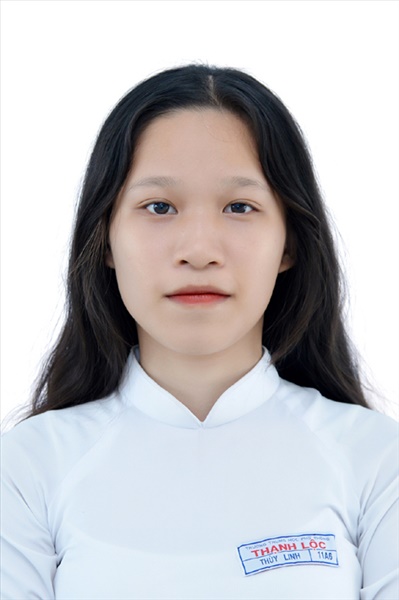 Ngày sinh: 07/07/2003Ngày sinh: 07/07/2003Ngày sinh: 07/07/2003Ngày sinh: 07/07/2003Dân tộc: KinhDân tộc: KinhGiới tính: NữGiới tính: NữGiới tính: NữNơi sinh: THÀNH PHỐ HỒ CHÍ MINHNơi sinh: THÀNH PHỐ HỒ CHÍ MINHNơi sinh: THÀNH PHỐ HỒ CHÍ MINHNơi sinh: THÀNH PHỐ HỒ CHÍ MINHSố CMND/CCCD: 079303015135Số CMND/CCCD: 079303015135Số CMND/CCCD: 079303015135Số CMND/CCCD: 079303015135Số CMND/CCCD: 079303015135Hộ khẩu TT: Quận 12, Tp. Hồ Chí MinhHộ khẩu TT: Quận 12, Tp. Hồ Chí MinhHộ khẩu TT: Quận 12, Tp. Hồ Chí MinhHộ khẩu TT: Quận 12, Tp. Hồ Chí MinhHộ khẩu TT: Quận 12, Tp. Hồ Chí MinhHộ khẩu TT: Quận 12, Tp. Hồ Chí MinhHộ khẩu TT: Quận 12, Tp. Hồ Chí MinhHộ khẩu TT: Quận 12, Tp. Hồ Chí MinhHộ khẩu TT: Quận 12, Tp. Hồ Chí MinhHọc sinh trường: THPT Thạnh LộcHọc sinh trường: THPT Thạnh LộcHọc sinh trường: THPT Thạnh LộcHọc sinh trường: THPT Thạnh LộcHọc sinh trường: THPT Thạnh LộcHọc sinh trường: THPT Thạnh LộcLớp: 12A6Lớp: 12A6Lớp: 12A6Là học sinh học theo chương trình:                 THPTLà học sinh học theo chương trình:                 THPTLà học sinh học theo chương trình:                 THPTLà học sinh học theo chương trình:                 THPTLà học sinh học theo chương trình:                 THPTLà học sinh học theo chương trình:                 THPTGDTXGDTXGDTXCó đăng ký sử dụng kết quả để xét tuyển sinh: Có đăng ký sử dụng kết quả để xét tuyển sinh: Có đăng ký sử dụng kết quả để xét tuyển sinh: Có đăng ký sử dụng kết quả để xét tuyển sinh: Có đăng ký sử dụng kết quả để xét tuyển sinh: Có đăng ký sử dụng kết quả để xét tuyển sinh: Có đăng ký sử dụng kết quả để xét tuyển sinh: Có đăng ký sử dụng kết quả để xét tuyển sinh: Có đăng ký sử dụng kết quả để xét tuyển sinh: Đối tượng: Đối tượng: Khu vực: 3Khu vực: 3Khu vực: 3Khu vực: 3Diện XTN: 1Diện XTN: 1Diện XTN: 1Điểm cộng: 1.50Điểm cộng: 1.50Điểm cộng: 1.50Địa chỉ điểm thi: THCS Nguyễn Chí Thanh Q12 - 19, HT11, Tổ 37, KP3, Phường Hiệp Thành, Quận 12Địa chỉ điểm thi: THCS Nguyễn Chí Thanh Q12 - 19, HT11, Tổ 37, KP3, Phường Hiệp Thành, Quận 12Địa chỉ điểm thi: THCS Nguyễn Chí Thanh Q12 - 19, HT11, Tổ 37, KP3, Phường Hiệp Thành, Quận 12Địa chỉ điểm thi: THCS Nguyễn Chí Thanh Q12 - 19, HT11, Tổ 37, KP3, Phường Hiệp Thành, Quận 12Địa chỉ điểm thi: THCS Nguyễn Chí Thanh Q12 - 19, HT11, Tổ 37, KP3, Phường Hiệp Thành, Quận 12Địa chỉ điểm thi: THCS Nguyễn Chí Thanh Q12 - 19, HT11, Tổ 37, KP3, Phường Hiệp Thành, Quận 12Địa chỉ điểm thi: THCS Nguyễn Chí Thanh Q12 - 19, HT11, Tổ 37, KP3, Phường Hiệp Thành, Quận 12Địa chỉ điểm thi: THCS Nguyễn Chí Thanh Q12 - 19, HT11, Tổ 37, KP3, Phường Hiệp Thành, Quận 12Địa chỉ điểm thi: THCS Nguyễn Chí Thanh Q12 - 19, HT11, Tổ 37, KP3, Phường Hiệp Thành, Quận 12Địa chỉ điểm thi: THCS Nguyễn Chí Thanh Q12 - 19, HT11, Tổ 37, KP3, Phường Hiệp Thành, Quận 12Địa chỉ điểm thi: THCS Nguyễn Chí Thanh Q12 - 19, HT11, Tổ 37, KP3, Phường Hiệp Thành, Quận 12Địa chỉ điểm thi: THCS Nguyễn Chí Thanh Q12 - 19, HT11, Tổ 37, KP3, Phường Hiệp Thành, Quận 12Thông tin bài thi/môn thi đã đăng ký:Thông tin bài thi/môn thi đã đăng ký:Thông tin bài thi/môn thi đã đăng ký:Thông tin bài thi/môn thi đã đăng ký:Thông tin bài thi/môn thi đã đăng ký:Thông tin bài thi/môn thi đã đăng ký:Thông tin bài thi/môn thi đã đăng ký:Thông tin bài thi/môn thi đã đăng ký:Thông tin bài thi/môn thi đã đăng ký:Thông tin bài thi/môn thi đã đăng ký:Thông tin bài thi/môn thi đã đăng ký:Thông tin bài thi/môn thi đã đăng ký:Bài thi/Môn thiNgữ vănNgữ vănToánKHTNKHTNKHTNNgoại ngữKHXHKHXHKHXHKHXHBài thi/Môn thiNgữ vănNgữ vănToánVật líHóa họcSinh họcNgoại ngữLịch sửLịch sửĐịa líGDCDThí sinh đã đăng ký bài thi/môn thiXXXXXXN1Phòng thi1003100310031002100210021003Ngày thi07/07/202107/07/202107/07/202108/07/202108/07/202108/07/202108/07/2021Giờ phát đề07h3007h3014h2007h3008h3009h3014h20Giờ bắt đầu làm bài thi07h3507h3514h3007h3508h3509h3514h30Ngày 11  tháng 06  năm 2021THỦ TRƯỞNG ĐƠN VỊ(Ký tên và đóng dấu)02 - HỘI ĐỒNG THI SỞ GD&ĐT TP. HỒ CHÍ MINHTHPT THẠNH LỘCCỘNG HÒA XÃ HỘI CHỦ NGHĨA VIỆT NAMĐộc lập – Tự do – Hạnh phúcHọ tên thí sinh: TRẦN THÀNH LONGHọ tên thí sinh: TRẦN THÀNH LONGHọ tên thí sinh: TRẦN THÀNH LONGHọ tên thí sinh: TRẦN THÀNH LONGHọ tên thí sinh: TRẦN THÀNH LONGHọ tên thí sinh: TRẦN THÀNH LONGSố báo danh: 02023267Số báo danh: 02023267Số báo danh: 02023267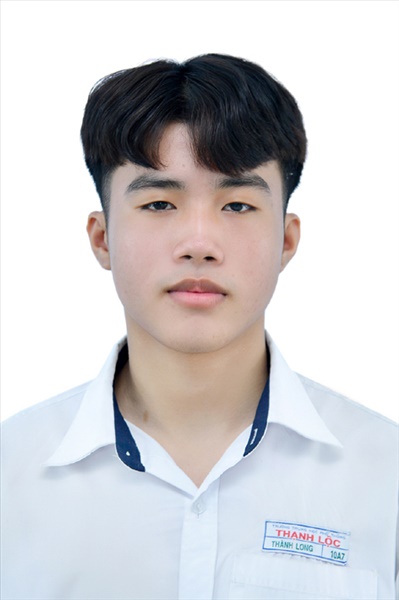 Ngày sinh: 25/05/2003Ngày sinh: 25/05/2003Ngày sinh: 25/05/2003Ngày sinh: 25/05/2003Dân tộc: KinhDân tộc: KinhGiới tính: NamGiới tính: NamGiới tính: NamNơi sinh: THÀNH PHỐ HỒ CHÍ MINHNơi sinh: THÀNH PHỐ HỒ CHÍ MINHNơi sinh: THÀNH PHỐ HỒ CHÍ MINHNơi sinh: THÀNH PHỐ HỒ CHÍ MINHSố CMND/CCCD: 079203028658Số CMND/CCCD: 079203028658Số CMND/CCCD: 079203028658Số CMND/CCCD: 079203028658Số CMND/CCCD: 079203028658Hộ khẩu TT: Quận 12, Tp. Hồ Chí MinhHộ khẩu TT: Quận 12, Tp. Hồ Chí MinhHộ khẩu TT: Quận 12, Tp. Hồ Chí MinhHộ khẩu TT: Quận 12, Tp. Hồ Chí MinhHộ khẩu TT: Quận 12, Tp. Hồ Chí MinhHộ khẩu TT: Quận 12, Tp. Hồ Chí MinhHộ khẩu TT: Quận 12, Tp. Hồ Chí MinhHộ khẩu TT: Quận 12, Tp. Hồ Chí MinhHộ khẩu TT: Quận 12, Tp. Hồ Chí MinhHọc sinh trường: THPT Thạnh LộcHọc sinh trường: THPT Thạnh LộcHọc sinh trường: THPT Thạnh LộcHọc sinh trường: THPT Thạnh LộcHọc sinh trường: THPT Thạnh LộcHọc sinh trường: THPT Thạnh LộcLớp: 12A6Lớp: 12A6Lớp: 12A6Là học sinh học theo chương trình:                 THPTLà học sinh học theo chương trình:                 THPTLà học sinh học theo chương trình:                 THPTLà học sinh học theo chương trình:                 THPTLà học sinh học theo chương trình:                 THPTLà học sinh học theo chương trình:                 THPTGDTXGDTXGDTXCó đăng ký sử dụng kết quả để xét tuyển sinh: Có đăng ký sử dụng kết quả để xét tuyển sinh: Có đăng ký sử dụng kết quả để xét tuyển sinh: Có đăng ký sử dụng kết quả để xét tuyển sinh: Có đăng ký sử dụng kết quả để xét tuyển sinh: Có đăng ký sử dụng kết quả để xét tuyển sinh: Có đăng ký sử dụng kết quả để xét tuyển sinh: Có đăng ký sử dụng kết quả để xét tuyển sinh: Có đăng ký sử dụng kết quả để xét tuyển sinh: Đối tượng: Đối tượng: Khu vực: 3Khu vực: 3Khu vực: 3Khu vực: 3Diện XTN: 1Diện XTN: 1Diện XTN: 1Điểm cộng: Điểm cộng: Điểm cộng: Địa chỉ điểm thi: THCS Nguyễn Chí Thanh Q12 - 19, HT11, Tổ 37, KP3, Phường Hiệp Thành, Quận 12Địa chỉ điểm thi: THCS Nguyễn Chí Thanh Q12 - 19, HT11, Tổ 37, KP3, Phường Hiệp Thành, Quận 12Địa chỉ điểm thi: THCS Nguyễn Chí Thanh Q12 - 19, HT11, Tổ 37, KP3, Phường Hiệp Thành, Quận 12Địa chỉ điểm thi: THCS Nguyễn Chí Thanh Q12 - 19, HT11, Tổ 37, KP3, Phường Hiệp Thành, Quận 12Địa chỉ điểm thi: THCS Nguyễn Chí Thanh Q12 - 19, HT11, Tổ 37, KP3, Phường Hiệp Thành, Quận 12Địa chỉ điểm thi: THCS Nguyễn Chí Thanh Q12 - 19, HT11, Tổ 37, KP3, Phường Hiệp Thành, Quận 12Địa chỉ điểm thi: THCS Nguyễn Chí Thanh Q12 - 19, HT11, Tổ 37, KP3, Phường Hiệp Thành, Quận 12Địa chỉ điểm thi: THCS Nguyễn Chí Thanh Q12 - 19, HT11, Tổ 37, KP3, Phường Hiệp Thành, Quận 12Địa chỉ điểm thi: THCS Nguyễn Chí Thanh Q12 - 19, HT11, Tổ 37, KP3, Phường Hiệp Thành, Quận 12Địa chỉ điểm thi: THCS Nguyễn Chí Thanh Q12 - 19, HT11, Tổ 37, KP3, Phường Hiệp Thành, Quận 12Địa chỉ điểm thi: THCS Nguyễn Chí Thanh Q12 - 19, HT11, Tổ 37, KP3, Phường Hiệp Thành, Quận 12Địa chỉ điểm thi: THCS Nguyễn Chí Thanh Q12 - 19, HT11, Tổ 37, KP3, Phường Hiệp Thành, Quận 12Thông tin bài thi/môn thi đã đăng ký:Thông tin bài thi/môn thi đã đăng ký:Thông tin bài thi/môn thi đã đăng ký:Thông tin bài thi/môn thi đã đăng ký:Thông tin bài thi/môn thi đã đăng ký:Thông tin bài thi/môn thi đã đăng ký:Thông tin bài thi/môn thi đã đăng ký:Thông tin bài thi/môn thi đã đăng ký:Thông tin bài thi/môn thi đã đăng ký:Thông tin bài thi/môn thi đã đăng ký:Thông tin bài thi/môn thi đã đăng ký:Thông tin bài thi/môn thi đã đăng ký:Bài thi/Môn thiNgữ vănNgữ vănToánKHTNKHTNKHTNNgoại ngữKHXHKHXHKHXHKHXHBài thi/Môn thiNgữ vănNgữ vănToánVật líHóa họcSinh họcNgoại ngữLịch sửLịch sửĐịa líGDCDThí sinh đã đăng ký bài thi/môn thiXXXXXXN1Phòng thi1005100510051003100310031005Ngày thi07/07/202107/07/202107/07/202108/07/202108/07/202108/07/202108/07/2021Giờ phát đề07h3007h3014h2007h3008h3009h3014h20Giờ bắt đầu làm bài thi07h3507h3514h3007h3508h3509h3514h30Ngày 11  tháng 06  năm 2021THỦ TRƯỞNG ĐƠN VỊ(Ký tên và đóng dấu)02 - HỘI ĐỒNG THI SỞ GD&ĐT TP. HỒ CHÍ MINHTHPT THẠNH LỘCCỘNG HÒA XÃ HỘI CHỦ NGHĨA VIỆT NAMĐộc lập – Tự do – Hạnh phúcHọ tên thí sinh: PHẠM NHƯ MỸHọ tên thí sinh: PHẠM NHƯ MỸHọ tên thí sinh: PHẠM NHƯ MỸHọ tên thí sinh: PHẠM NHƯ MỸHọ tên thí sinh: PHẠM NHƯ MỸHọ tên thí sinh: PHẠM NHƯ MỸSố báo danh: 02023323Số báo danh: 02023323Số báo danh: 02023323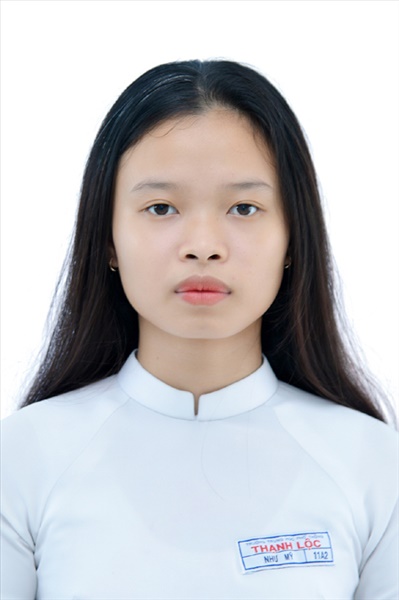 Ngày sinh: 16/10/2003Ngày sinh: 16/10/2003Ngày sinh: 16/10/2003Ngày sinh: 16/10/2003Dân tộc: KinhDân tộc: KinhGiới tính: NữGiới tính: NữGiới tính: NữNơi sinh: ĐỒNG NAINơi sinh: ĐỒNG NAINơi sinh: ĐỒNG NAINơi sinh: ĐỒNG NAISố CMND/CCCD: 276030941Số CMND/CCCD: 276030941Số CMND/CCCD: 276030941Số CMND/CCCD: 276030941Số CMND/CCCD: 276030941Hộ khẩu TT: Huyện Xuân Lộc, Đồng NaiHộ khẩu TT: Huyện Xuân Lộc, Đồng NaiHộ khẩu TT: Huyện Xuân Lộc, Đồng NaiHộ khẩu TT: Huyện Xuân Lộc, Đồng NaiHộ khẩu TT: Huyện Xuân Lộc, Đồng NaiHộ khẩu TT: Huyện Xuân Lộc, Đồng NaiHộ khẩu TT: Huyện Xuân Lộc, Đồng NaiHộ khẩu TT: Huyện Xuân Lộc, Đồng NaiHộ khẩu TT: Huyện Xuân Lộc, Đồng NaiHọc sinh trường: THPT Thạnh LộcHọc sinh trường: THPT Thạnh LộcHọc sinh trường: THPT Thạnh LộcHọc sinh trường: THPT Thạnh LộcHọc sinh trường: THPT Thạnh LộcHọc sinh trường: THPT Thạnh LộcLớp: 12A6Lớp: 12A6Lớp: 12A6Là học sinh học theo chương trình:                 THPTLà học sinh học theo chương trình:                 THPTLà học sinh học theo chương trình:                 THPTLà học sinh học theo chương trình:                 THPTLà học sinh học theo chương trình:                 THPTLà học sinh học theo chương trình:                 THPTGDTXGDTXGDTXCó đăng ký sử dụng kết quả để xét tuyển sinh: Có đăng ký sử dụng kết quả để xét tuyển sinh: Có đăng ký sử dụng kết quả để xét tuyển sinh: Có đăng ký sử dụng kết quả để xét tuyển sinh: Có đăng ký sử dụng kết quả để xét tuyển sinh: Có đăng ký sử dụng kết quả để xét tuyển sinh: Có đăng ký sử dụng kết quả để xét tuyển sinh: Có đăng ký sử dụng kết quả để xét tuyển sinh: Có đăng ký sử dụng kết quả để xét tuyển sinh: Đối tượng: Đối tượng: Khu vực: 3Khu vực: 3Khu vực: 3Khu vực: 3Diện XTN: 1Diện XTN: 1Diện XTN: 1Điểm cộng: 1Điểm cộng: 1Điểm cộng: 1Địa chỉ điểm thi: THCS Nguyễn Chí Thanh Q12 - 19, HT11, Tổ 37, KP3, Phường Hiệp Thành, Quận 12Địa chỉ điểm thi: THCS Nguyễn Chí Thanh Q12 - 19, HT11, Tổ 37, KP3, Phường Hiệp Thành, Quận 12Địa chỉ điểm thi: THCS Nguyễn Chí Thanh Q12 - 19, HT11, Tổ 37, KP3, Phường Hiệp Thành, Quận 12Địa chỉ điểm thi: THCS Nguyễn Chí Thanh Q12 - 19, HT11, Tổ 37, KP3, Phường Hiệp Thành, Quận 12Địa chỉ điểm thi: THCS Nguyễn Chí Thanh Q12 - 19, HT11, Tổ 37, KP3, Phường Hiệp Thành, Quận 12Địa chỉ điểm thi: THCS Nguyễn Chí Thanh Q12 - 19, HT11, Tổ 37, KP3, Phường Hiệp Thành, Quận 12Địa chỉ điểm thi: THCS Nguyễn Chí Thanh Q12 - 19, HT11, Tổ 37, KP3, Phường Hiệp Thành, Quận 12Địa chỉ điểm thi: THCS Nguyễn Chí Thanh Q12 - 19, HT11, Tổ 37, KP3, Phường Hiệp Thành, Quận 12Địa chỉ điểm thi: THCS Nguyễn Chí Thanh Q12 - 19, HT11, Tổ 37, KP3, Phường Hiệp Thành, Quận 12Địa chỉ điểm thi: THCS Nguyễn Chí Thanh Q12 - 19, HT11, Tổ 37, KP3, Phường Hiệp Thành, Quận 12Địa chỉ điểm thi: THCS Nguyễn Chí Thanh Q12 - 19, HT11, Tổ 37, KP3, Phường Hiệp Thành, Quận 12Địa chỉ điểm thi: THCS Nguyễn Chí Thanh Q12 - 19, HT11, Tổ 37, KP3, Phường Hiệp Thành, Quận 12Thông tin bài thi/môn thi đã đăng ký:Thông tin bài thi/môn thi đã đăng ký:Thông tin bài thi/môn thi đã đăng ký:Thông tin bài thi/môn thi đã đăng ký:Thông tin bài thi/môn thi đã đăng ký:Thông tin bài thi/môn thi đã đăng ký:Thông tin bài thi/môn thi đã đăng ký:Thông tin bài thi/môn thi đã đăng ký:Thông tin bài thi/môn thi đã đăng ký:Thông tin bài thi/môn thi đã đăng ký:Thông tin bài thi/môn thi đã đăng ký:Thông tin bài thi/môn thi đã đăng ký:Bài thi/Môn thiNgữ vănNgữ vănToánKHTNKHTNKHTNNgoại ngữKHXHKHXHKHXHKHXHBài thi/Môn thiNgữ vănNgữ vănToánVật líHóa họcSinh họcNgoại ngữLịch sửLịch sửĐịa líGDCDThí sinh đã đăng ký bài thi/môn thiXXXXXXN1Phòng thi1007100710071005100510051007Ngày thi07/07/202107/07/202107/07/202108/07/202108/07/202108/07/202108/07/2021Giờ phát đề07h3007h3014h2007h3008h3009h3014h20Giờ bắt đầu làm bài thi07h3507h3514h3007h3508h3509h3514h30Ngày 11  tháng 06  năm 2021THỦ TRƯỞNG ĐƠN VỊ(Ký tên và đóng dấu)02 - HỘI ĐỒNG THI SỞ GD&ĐT TP. HỒ CHÍ MINHTHPT THẠNH LỘCCỘNG HÒA XÃ HỘI CHỦ NGHĨA VIỆT NAMĐộc lập – Tự do – Hạnh phúcHọ tên thí sinh: ĐỖ THANH NAMHọ tên thí sinh: ĐỖ THANH NAMHọ tên thí sinh: ĐỖ THANH NAMHọ tên thí sinh: ĐỖ THANH NAMHọ tên thí sinh: ĐỖ THANH NAMHọ tên thí sinh: ĐỖ THANH NAMSố báo danh: 02023327Số báo danh: 02023327Số báo danh: 02023327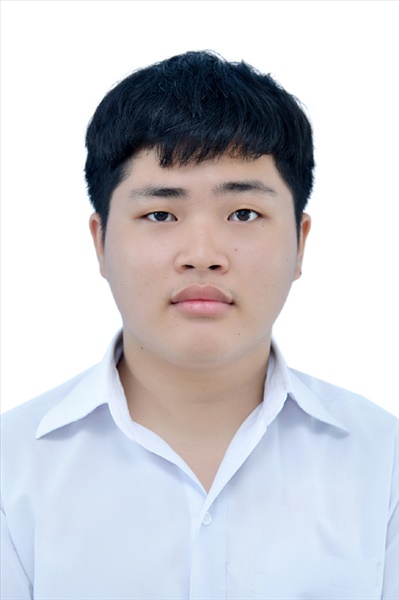 Ngày sinh: 06/12/2003Ngày sinh: 06/12/2003Ngày sinh: 06/12/2003Ngày sinh: 06/12/2003Dân tộc: KinhDân tộc: KinhGiới tính: NamGiới tính: NamGiới tính: NamNơi sinh: THÀNH PHỐ HỒ CHÍ MINHNơi sinh: THÀNH PHỐ HỒ CHÍ MINHNơi sinh: THÀNH PHỐ HỒ CHÍ MINHNơi sinh: THÀNH PHỐ HỒ CHÍ MINHSố CMND/CCCD: 079203029147Số CMND/CCCD: 079203029147Số CMND/CCCD: 079203029147Số CMND/CCCD: 079203029147Số CMND/CCCD: 079203029147Hộ khẩu TT: Quận 12, Tp. Hồ Chí MinhHộ khẩu TT: Quận 12, Tp. Hồ Chí MinhHộ khẩu TT: Quận 12, Tp. Hồ Chí MinhHộ khẩu TT: Quận 12, Tp. Hồ Chí MinhHộ khẩu TT: Quận 12, Tp. Hồ Chí MinhHộ khẩu TT: Quận 12, Tp. Hồ Chí MinhHộ khẩu TT: Quận 12, Tp. Hồ Chí MinhHộ khẩu TT: Quận 12, Tp. Hồ Chí MinhHộ khẩu TT: Quận 12, Tp. Hồ Chí MinhHọc sinh trường: THPT Thạnh LộcHọc sinh trường: THPT Thạnh LộcHọc sinh trường: THPT Thạnh LộcHọc sinh trường: THPT Thạnh LộcHọc sinh trường: THPT Thạnh LộcHọc sinh trường: THPT Thạnh LộcLớp: 12A6Lớp: 12A6Lớp: 12A6Là học sinh học theo chương trình:                 THPTLà học sinh học theo chương trình:                 THPTLà học sinh học theo chương trình:                 THPTLà học sinh học theo chương trình:                 THPTLà học sinh học theo chương trình:                 THPTLà học sinh học theo chương trình:                 THPTGDTXGDTXGDTXCó đăng ký sử dụng kết quả để xét tuyển sinh: Có đăng ký sử dụng kết quả để xét tuyển sinh: Có đăng ký sử dụng kết quả để xét tuyển sinh: Có đăng ký sử dụng kết quả để xét tuyển sinh: Có đăng ký sử dụng kết quả để xét tuyển sinh: Có đăng ký sử dụng kết quả để xét tuyển sinh: Có đăng ký sử dụng kết quả để xét tuyển sinh: Có đăng ký sử dụng kết quả để xét tuyển sinh: Có đăng ký sử dụng kết quả để xét tuyển sinh: Đối tượng: Đối tượng: Khu vực: 3Khu vực: 3Khu vực: 3Khu vực: 3Diện XTN: 1Diện XTN: 1Diện XTN: 1Điểm cộng: 1Điểm cộng: 1Điểm cộng: 1Địa chỉ điểm thi: THCS Nguyễn Chí Thanh Q12 - 19, HT11, Tổ 37, KP3, Phường Hiệp Thành, Quận 12Địa chỉ điểm thi: THCS Nguyễn Chí Thanh Q12 - 19, HT11, Tổ 37, KP3, Phường Hiệp Thành, Quận 12Địa chỉ điểm thi: THCS Nguyễn Chí Thanh Q12 - 19, HT11, Tổ 37, KP3, Phường Hiệp Thành, Quận 12Địa chỉ điểm thi: THCS Nguyễn Chí Thanh Q12 - 19, HT11, Tổ 37, KP3, Phường Hiệp Thành, Quận 12Địa chỉ điểm thi: THCS Nguyễn Chí Thanh Q12 - 19, HT11, Tổ 37, KP3, Phường Hiệp Thành, Quận 12Địa chỉ điểm thi: THCS Nguyễn Chí Thanh Q12 - 19, HT11, Tổ 37, KP3, Phường Hiệp Thành, Quận 12Địa chỉ điểm thi: THCS Nguyễn Chí Thanh Q12 - 19, HT11, Tổ 37, KP3, Phường Hiệp Thành, Quận 12Địa chỉ điểm thi: THCS Nguyễn Chí Thanh Q12 - 19, HT11, Tổ 37, KP3, Phường Hiệp Thành, Quận 12Địa chỉ điểm thi: THCS Nguyễn Chí Thanh Q12 - 19, HT11, Tổ 37, KP3, Phường Hiệp Thành, Quận 12Địa chỉ điểm thi: THCS Nguyễn Chí Thanh Q12 - 19, HT11, Tổ 37, KP3, Phường Hiệp Thành, Quận 12Địa chỉ điểm thi: THCS Nguyễn Chí Thanh Q12 - 19, HT11, Tổ 37, KP3, Phường Hiệp Thành, Quận 12Địa chỉ điểm thi: THCS Nguyễn Chí Thanh Q12 - 19, HT11, Tổ 37, KP3, Phường Hiệp Thành, Quận 12Thông tin bài thi/môn thi đã đăng ký:Thông tin bài thi/môn thi đã đăng ký:Thông tin bài thi/môn thi đã đăng ký:Thông tin bài thi/môn thi đã đăng ký:Thông tin bài thi/môn thi đã đăng ký:Thông tin bài thi/môn thi đã đăng ký:Thông tin bài thi/môn thi đã đăng ký:Thông tin bài thi/môn thi đã đăng ký:Thông tin bài thi/môn thi đã đăng ký:Thông tin bài thi/môn thi đã đăng ký:Thông tin bài thi/môn thi đã đăng ký:Thông tin bài thi/môn thi đã đăng ký:Bài thi/Môn thiNgữ vănNgữ vănToánKHTNKHTNKHTNNgoại ngữKHXHKHXHKHXHKHXHBài thi/Môn thiNgữ vănNgữ vănToánVật líHóa họcSinh họcNgoại ngữLịch sửLịch sửĐịa líGDCDThí sinh đã đăng ký bài thi/môn thiXXXXXXN1Phòng thi1007100710071005100510051007Ngày thi07/07/202107/07/202107/07/202108/07/202108/07/202108/07/202108/07/2021Giờ phát đề07h3007h3014h2007h3008h3009h3014h20Giờ bắt đầu làm bài thi07h3507h3514h3007h3508h3509h3514h30Ngày 11  tháng 06  năm 2021THỦ TRƯỞNG ĐƠN VỊ(Ký tên và đóng dấu)02 - HỘI ĐỒNG THI SỞ GD&ĐT TP. HỒ CHÍ MINHTHPT THẠNH LỘCCỘNG HÒA XÃ HỘI CHỦ NGHĨA VIỆT NAMĐộc lập – Tự do – Hạnh phúcHọ tên thí sinh: TRƯƠNG LÂM NGHĨAHọ tên thí sinh: TRƯƠNG LÂM NGHĨAHọ tên thí sinh: TRƯƠNG LÂM NGHĨAHọ tên thí sinh: TRƯƠNG LÂM NGHĨAHọ tên thí sinh: TRƯƠNG LÂM NGHĨAHọ tên thí sinh: TRƯƠNG LÂM NGHĨASố báo danh: 02023396Số báo danh: 02023396Số báo danh: 02023396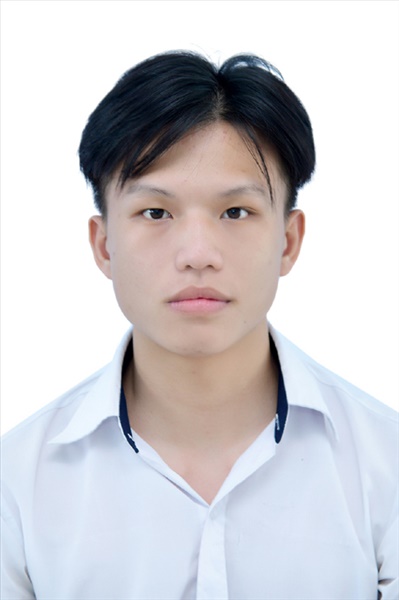 Ngày sinh: 25/10/2002Ngày sinh: 25/10/2002Ngày sinh: 25/10/2002Ngày sinh: 25/10/2002Dân tộc: KinhDân tộc: KinhGiới tính: NamGiới tính: NamGiới tính: NamNơi sinh: THÀNH PHỐ HỒ CHÍ MINHNơi sinh: THÀNH PHỐ HỒ CHÍ MINHNơi sinh: THÀNH PHỐ HỒ CHÍ MINHNơi sinh: THÀNH PHỐ HỒ CHÍ MINHSố CMND/CCCD: 079202028067Số CMND/CCCD: 079202028067Số CMND/CCCD: 079202028067Số CMND/CCCD: 079202028067Số CMND/CCCD: 079202028067Hộ khẩu TT: Quận 12, Tp. Hồ Chí MinhHộ khẩu TT: Quận 12, Tp. Hồ Chí MinhHộ khẩu TT: Quận 12, Tp. Hồ Chí MinhHộ khẩu TT: Quận 12, Tp. Hồ Chí MinhHộ khẩu TT: Quận 12, Tp. Hồ Chí MinhHộ khẩu TT: Quận 12, Tp. Hồ Chí MinhHộ khẩu TT: Quận 12, Tp. Hồ Chí MinhHộ khẩu TT: Quận 12, Tp. Hồ Chí MinhHộ khẩu TT: Quận 12, Tp. Hồ Chí MinhHọc sinh trường: THPT Thạnh LộcHọc sinh trường: THPT Thạnh LộcHọc sinh trường: THPT Thạnh LộcHọc sinh trường: THPT Thạnh LộcHọc sinh trường: THPT Thạnh LộcHọc sinh trường: THPT Thạnh LộcLớp: 12A6Lớp: 12A6Lớp: 12A6Là học sinh học theo chương trình:                 THPTLà học sinh học theo chương trình:                 THPTLà học sinh học theo chương trình:                 THPTLà học sinh học theo chương trình:                 THPTLà học sinh học theo chương trình:                 THPTLà học sinh học theo chương trình:                 THPTGDTXGDTXGDTXCó đăng ký sử dụng kết quả để xét tuyển sinh: Có đăng ký sử dụng kết quả để xét tuyển sinh: Có đăng ký sử dụng kết quả để xét tuyển sinh: Có đăng ký sử dụng kết quả để xét tuyển sinh: Có đăng ký sử dụng kết quả để xét tuyển sinh: Có đăng ký sử dụng kết quả để xét tuyển sinh: Có đăng ký sử dụng kết quả để xét tuyển sinh: Có đăng ký sử dụng kết quả để xét tuyển sinh: Có đăng ký sử dụng kết quả để xét tuyển sinh: Đối tượng: Đối tượng: Khu vực: 3Khu vực: 3Khu vực: 3Khu vực: 3Diện XTN: 1Diện XTN: 1Diện XTN: 1Điểm cộng: Điểm cộng: Điểm cộng: Địa chỉ điểm thi: THCS Nguyễn Chí Thanh Q12 - 19, HT11, Tổ 37, KP3, Phường Hiệp Thành, Quận 12Địa chỉ điểm thi: THCS Nguyễn Chí Thanh Q12 - 19, HT11, Tổ 37, KP3, Phường Hiệp Thành, Quận 12Địa chỉ điểm thi: THCS Nguyễn Chí Thanh Q12 - 19, HT11, Tổ 37, KP3, Phường Hiệp Thành, Quận 12Địa chỉ điểm thi: THCS Nguyễn Chí Thanh Q12 - 19, HT11, Tổ 37, KP3, Phường Hiệp Thành, Quận 12Địa chỉ điểm thi: THCS Nguyễn Chí Thanh Q12 - 19, HT11, Tổ 37, KP3, Phường Hiệp Thành, Quận 12Địa chỉ điểm thi: THCS Nguyễn Chí Thanh Q12 - 19, HT11, Tổ 37, KP3, Phường Hiệp Thành, Quận 12Địa chỉ điểm thi: THCS Nguyễn Chí Thanh Q12 - 19, HT11, Tổ 37, KP3, Phường Hiệp Thành, Quận 12Địa chỉ điểm thi: THCS Nguyễn Chí Thanh Q12 - 19, HT11, Tổ 37, KP3, Phường Hiệp Thành, Quận 12Địa chỉ điểm thi: THCS Nguyễn Chí Thanh Q12 - 19, HT11, Tổ 37, KP3, Phường Hiệp Thành, Quận 12Địa chỉ điểm thi: THCS Nguyễn Chí Thanh Q12 - 19, HT11, Tổ 37, KP3, Phường Hiệp Thành, Quận 12Địa chỉ điểm thi: THCS Nguyễn Chí Thanh Q12 - 19, HT11, Tổ 37, KP3, Phường Hiệp Thành, Quận 12Địa chỉ điểm thi: THCS Nguyễn Chí Thanh Q12 - 19, HT11, Tổ 37, KP3, Phường Hiệp Thành, Quận 12Thông tin bài thi/môn thi đã đăng ký:Thông tin bài thi/môn thi đã đăng ký:Thông tin bài thi/môn thi đã đăng ký:Thông tin bài thi/môn thi đã đăng ký:Thông tin bài thi/môn thi đã đăng ký:Thông tin bài thi/môn thi đã đăng ký:Thông tin bài thi/môn thi đã đăng ký:Thông tin bài thi/môn thi đã đăng ký:Thông tin bài thi/môn thi đã đăng ký:Thông tin bài thi/môn thi đã đăng ký:Thông tin bài thi/môn thi đã đăng ký:Thông tin bài thi/môn thi đã đăng ký:Bài thi/Môn thiNgữ vănNgữ vănToánKHTNKHTNKHTNNgoại ngữKHXHKHXHKHXHKHXHBài thi/Môn thiNgữ vănNgữ vănToánVật líHóa họcSinh họcNgoại ngữLịch sửLịch sửĐịa líGDCDThí sinh đã đăng ký bài thi/môn thiXXXXXXN1Phòng thi1010101010101007100710071010Ngày thi07/07/202107/07/202107/07/202108/07/202108/07/202108/07/202108/07/2021Giờ phát đề07h3007h3014h2007h3008h3009h3014h20Giờ bắt đầu làm bài thi07h3507h3514h3007h3508h3509h3514h30Ngày 11  tháng 06  năm 2021THỦ TRƯỞNG ĐƠN VỊ(Ký tên và đóng dấu)02 - HỘI ĐỒNG THI SỞ GD&ĐT TP. HỒ CHÍ MINHTHPT THẠNH LỘCCỘNG HÒA XÃ HỘI CHỦ NGHĨA VIỆT NAMĐộc lập – Tự do – Hạnh phúcHọ tên thí sinh: PHẠM THỊ THẢO NGUYÊNHọ tên thí sinh: PHẠM THỊ THẢO NGUYÊNHọ tên thí sinh: PHẠM THỊ THẢO NGUYÊNHọ tên thí sinh: PHẠM THỊ THẢO NGUYÊNHọ tên thí sinh: PHẠM THỊ THẢO NGUYÊNHọ tên thí sinh: PHẠM THỊ THẢO NGUYÊNSố báo danh: 02023422Số báo danh: 02023422Số báo danh: 02023422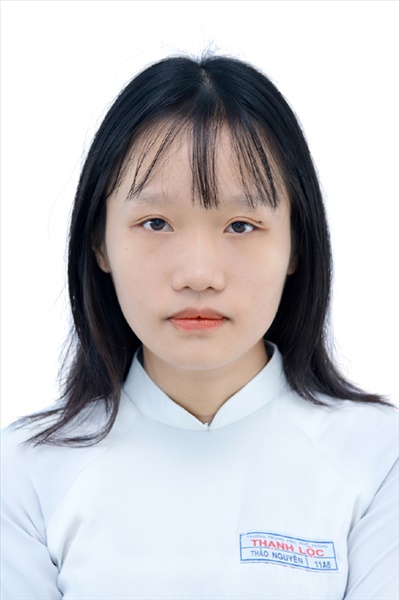 Ngày sinh: 19/05/2003Ngày sinh: 19/05/2003Ngày sinh: 19/05/2003Ngày sinh: 19/05/2003Dân tộc: KinhDân tộc: KinhGiới tính: NữGiới tính: NữGiới tính: NữNơi sinh: THÀNH PHỐ HỒ CHÍ MINHNơi sinh: THÀNH PHỐ HỒ CHÍ MINHNơi sinh: THÀNH PHỐ HỒ CHÍ MINHNơi sinh: THÀNH PHỐ HỒ CHÍ MINHSố CMND/CCCD: 079303028622Số CMND/CCCD: 079303028622Số CMND/CCCD: 079303028622Số CMND/CCCD: 079303028622Số CMND/CCCD: 079303028622Hộ khẩu TT: Quận 12, Tp. Hồ Chí MinhHộ khẩu TT: Quận 12, Tp. Hồ Chí MinhHộ khẩu TT: Quận 12, Tp. Hồ Chí MinhHộ khẩu TT: Quận 12, Tp. Hồ Chí MinhHộ khẩu TT: Quận 12, Tp. Hồ Chí MinhHộ khẩu TT: Quận 12, Tp. Hồ Chí MinhHộ khẩu TT: Quận 12, Tp. Hồ Chí MinhHộ khẩu TT: Quận 12, Tp. Hồ Chí MinhHộ khẩu TT: Quận 12, Tp. Hồ Chí MinhHọc sinh trường: THPT Thạnh LộcHọc sinh trường: THPT Thạnh LộcHọc sinh trường: THPT Thạnh LộcHọc sinh trường: THPT Thạnh LộcHọc sinh trường: THPT Thạnh LộcHọc sinh trường: THPT Thạnh LộcLớp: 12A6Lớp: 12A6Lớp: 12A6Là học sinh học theo chương trình:                 THPTLà học sinh học theo chương trình:                 THPTLà học sinh học theo chương trình:                 THPTLà học sinh học theo chương trình:                 THPTLà học sinh học theo chương trình:                 THPTLà học sinh học theo chương trình:                 THPTGDTXGDTXGDTXCó đăng ký sử dụng kết quả để xét tuyển sinh: Có đăng ký sử dụng kết quả để xét tuyển sinh: Có đăng ký sử dụng kết quả để xét tuyển sinh: Có đăng ký sử dụng kết quả để xét tuyển sinh: Có đăng ký sử dụng kết quả để xét tuyển sinh: Có đăng ký sử dụng kết quả để xét tuyển sinh: Có đăng ký sử dụng kết quả để xét tuyển sinh: Có đăng ký sử dụng kết quả để xét tuyển sinh: Có đăng ký sử dụng kết quả để xét tuyển sinh: Đối tượng: Đối tượng: Khu vực: 3Khu vực: 3Khu vực: 3Khu vực: 3Diện XTN: 1Diện XTN: 1Diện XTN: 1Điểm cộng: 1.50Điểm cộng: 1.50Điểm cộng: 1.50Địa chỉ điểm thi: THCS Nguyễn Chí Thanh Q12 - 19, HT11, Tổ 37, KP3, Phường Hiệp Thành, Quận 12Địa chỉ điểm thi: THCS Nguyễn Chí Thanh Q12 - 19, HT11, Tổ 37, KP3, Phường Hiệp Thành, Quận 12Địa chỉ điểm thi: THCS Nguyễn Chí Thanh Q12 - 19, HT11, Tổ 37, KP3, Phường Hiệp Thành, Quận 12Địa chỉ điểm thi: THCS Nguyễn Chí Thanh Q12 - 19, HT11, Tổ 37, KP3, Phường Hiệp Thành, Quận 12Địa chỉ điểm thi: THCS Nguyễn Chí Thanh Q12 - 19, HT11, Tổ 37, KP3, Phường Hiệp Thành, Quận 12Địa chỉ điểm thi: THCS Nguyễn Chí Thanh Q12 - 19, HT11, Tổ 37, KP3, Phường Hiệp Thành, Quận 12Địa chỉ điểm thi: THCS Nguyễn Chí Thanh Q12 - 19, HT11, Tổ 37, KP3, Phường Hiệp Thành, Quận 12Địa chỉ điểm thi: THCS Nguyễn Chí Thanh Q12 - 19, HT11, Tổ 37, KP3, Phường Hiệp Thành, Quận 12Địa chỉ điểm thi: THCS Nguyễn Chí Thanh Q12 - 19, HT11, Tổ 37, KP3, Phường Hiệp Thành, Quận 12Địa chỉ điểm thi: THCS Nguyễn Chí Thanh Q12 - 19, HT11, Tổ 37, KP3, Phường Hiệp Thành, Quận 12Địa chỉ điểm thi: THCS Nguyễn Chí Thanh Q12 - 19, HT11, Tổ 37, KP3, Phường Hiệp Thành, Quận 12Địa chỉ điểm thi: THCS Nguyễn Chí Thanh Q12 - 19, HT11, Tổ 37, KP3, Phường Hiệp Thành, Quận 12Thông tin bài thi/môn thi đã đăng ký:Thông tin bài thi/môn thi đã đăng ký:Thông tin bài thi/môn thi đã đăng ký:Thông tin bài thi/môn thi đã đăng ký:Thông tin bài thi/môn thi đã đăng ký:Thông tin bài thi/môn thi đã đăng ký:Thông tin bài thi/môn thi đã đăng ký:Thông tin bài thi/môn thi đã đăng ký:Thông tin bài thi/môn thi đã đăng ký:Thông tin bài thi/môn thi đã đăng ký:Thông tin bài thi/môn thi đã đăng ký:Thông tin bài thi/môn thi đã đăng ký:Bài thi/Môn thiNgữ vănNgữ vănToánKHTNKHTNKHTNNgoại ngữKHXHKHXHKHXHKHXHBài thi/Môn thiNgữ vănNgữ vănToánVật líHóa họcSinh họcNgoại ngữLịch sửLịch sửĐịa líGDCDThí sinh đã đăng ký bài thi/môn thiXXXXXXN1Phòng thi1011101110111008100810081011Ngày thi07/07/202107/07/202107/07/202108/07/202108/07/202108/07/202108/07/2021Giờ phát đề07h3007h3014h2007h3008h3009h3014h20Giờ bắt đầu làm bài thi07h3507h3514h3007h3508h3509h3514h30Ngày 11  tháng 06  năm 2021THỦ TRƯỞNG ĐƠN VỊ(Ký tên và đóng dấu)02 - HỘI ĐỒNG THI SỞ GD&ĐT TP. HỒ CHÍ MINHTHPT THẠNH LỘCCỘNG HÒA XÃ HỘI CHỦ NGHĨA VIỆT NAMĐộc lập – Tự do – Hạnh phúcHọ tên thí sinh: PHẠM TRẦN XUÂN NHÃHọ tên thí sinh: PHẠM TRẦN XUÂN NHÃHọ tên thí sinh: PHẠM TRẦN XUÂN NHÃHọ tên thí sinh: PHẠM TRẦN XUÂN NHÃHọ tên thí sinh: PHẠM TRẦN XUÂN NHÃHọ tên thí sinh: PHẠM TRẦN XUÂN NHÃSố báo danh: 02023431Số báo danh: 02023431Số báo danh: 02023431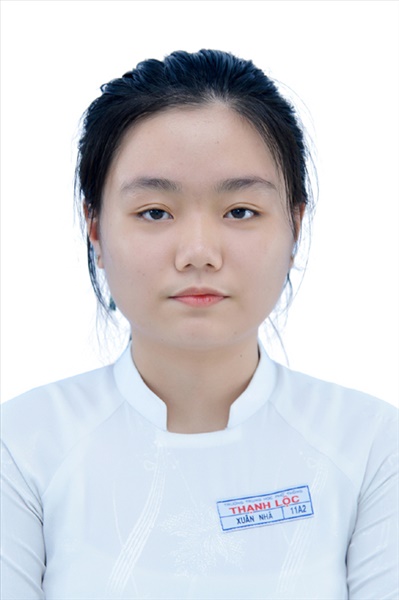 Ngày sinh: 29/01/2003Ngày sinh: 29/01/2003Ngày sinh: 29/01/2003Ngày sinh: 29/01/2003Dân tộc: KinhDân tộc: KinhGiới tính: NữGiới tính: NữGiới tính: NữNơi sinh: PHÚ YÊNNơi sinh: PHÚ YÊNNơi sinh: PHÚ YÊNNơi sinh: PHÚ YÊNSố CMND/CCCD: 054303000025Số CMND/CCCD: 054303000025Số CMND/CCCD: 054303000025Số CMND/CCCD: 054303000025Số CMND/CCCD: 054303000025Hộ khẩu TT: Quận 12, Tp. Hồ Chí MinhHộ khẩu TT: Quận 12, Tp. Hồ Chí MinhHộ khẩu TT: Quận 12, Tp. Hồ Chí MinhHộ khẩu TT: Quận 12, Tp. Hồ Chí MinhHộ khẩu TT: Quận 12, Tp. Hồ Chí MinhHộ khẩu TT: Quận 12, Tp. Hồ Chí MinhHộ khẩu TT: Quận 12, Tp. Hồ Chí MinhHộ khẩu TT: Quận 12, Tp. Hồ Chí MinhHộ khẩu TT: Quận 12, Tp. Hồ Chí MinhHọc sinh trường: THPT Thạnh LộcHọc sinh trường: THPT Thạnh LộcHọc sinh trường: THPT Thạnh LộcHọc sinh trường: THPT Thạnh LộcHọc sinh trường: THPT Thạnh LộcHọc sinh trường: THPT Thạnh LộcLớp: 12A6Lớp: 12A6Lớp: 12A6Là học sinh học theo chương trình:                 THPTLà học sinh học theo chương trình:                 THPTLà học sinh học theo chương trình:                 THPTLà học sinh học theo chương trình:                 THPTLà học sinh học theo chương trình:                 THPTLà học sinh học theo chương trình:                 THPTGDTXGDTXGDTXCó đăng ký sử dụng kết quả để xét tuyển sinh: Có đăng ký sử dụng kết quả để xét tuyển sinh: Có đăng ký sử dụng kết quả để xét tuyển sinh: Có đăng ký sử dụng kết quả để xét tuyển sinh: Có đăng ký sử dụng kết quả để xét tuyển sinh: Có đăng ký sử dụng kết quả để xét tuyển sinh: Có đăng ký sử dụng kết quả để xét tuyển sinh: Có đăng ký sử dụng kết quả để xét tuyển sinh: Có đăng ký sử dụng kết quả để xét tuyển sinh: Đối tượng: Đối tượng: Khu vực: 3Khu vực: 3Khu vực: 3Khu vực: 3Diện XTN: 1Diện XTN: 1Diện XTN: 1Điểm cộng: 1Điểm cộng: 1Điểm cộng: 1Địa chỉ điểm thi: THCS Nguyễn Chí Thanh Q12 - 19, HT11, Tổ 37, KP3, Phường Hiệp Thành, Quận 12Địa chỉ điểm thi: THCS Nguyễn Chí Thanh Q12 - 19, HT11, Tổ 37, KP3, Phường Hiệp Thành, Quận 12Địa chỉ điểm thi: THCS Nguyễn Chí Thanh Q12 - 19, HT11, Tổ 37, KP3, Phường Hiệp Thành, Quận 12Địa chỉ điểm thi: THCS Nguyễn Chí Thanh Q12 - 19, HT11, Tổ 37, KP3, Phường Hiệp Thành, Quận 12Địa chỉ điểm thi: THCS Nguyễn Chí Thanh Q12 - 19, HT11, Tổ 37, KP3, Phường Hiệp Thành, Quận 12Địa chỉ điểm thi: THCS Nguyễn Chí Thanh Q12 - 19, HT11, Tổ 37, KP3, Phường Hiệp Thành, Quận 12Địa chỉ điểm thi: THCS Nguyễn Chí Thanh Q12 - 19, HT11, Tổ 37, KP3, Phường Hiệp Thành, Quận 12Địa chỉ điểm thi: THCS Nguyễn Chí Thanh Q12 - 19, HT11, Tổ 37, KP3, Phường Hiệp Thành, Quận 12Địa chỉ điểm thi: THCS Nguyễn Chí Thanh Q12 - 19, HT11, Tổ 37, KP3, Phường Hiệp Thành, Quận 12Địa chỉ điểm thi: THCS Nguyễn Chí Thanh Q12 - 19, HT11, Tổ 37, KP3, Phường Hiệp Thành, Quận 12Địa chỉ điểm thi: THCS Nguyễn Chí Thanh Q12 - 19, HT11, Tổ 37, KP3, Phường Hiệp Thành, Quận 12Địa chỉ điểm thi: THCS Nguyễn Chí Thanh Q12 - 19, HT11, Tổ 37, KP3, Phường Hiệp Thành, Quận 12Thông tin bài thi/môn thi đã đăng ký:Thông tin bài thi/môn thi đã đăng ký:Thông tin bài thi/môn thi đã đăng ký:Thông tin bài thi/môn thi đã đăng ký:Thông tin bài thi/môn thi đã đăng ký:Thông tin bài thi/môn thi đã đăng ký:Thông tin bài thi/môn thi đã đăng ký:Thông tin bài thi/môn thi đã đăng ký:Thông tin bài thi/môn thi đã đăng ký:Thông tin bài thi/môn thi đã đăng ký:Thông tin bài thi/môn thi đã đăng ký:Thông tin bài thi/môn thi đã đăng ký:Bài thi/Môn thiNgữ vănNgữ vănToánKHTNKHTNKHTNNgoại ngữKHXHKHXHKHXHKHXHBài thi/Môn thiNgữ vănNgữ vănToánVật líHóa họcSinh họcNgoại ngữLịch sửLịch sửĐịa líGDCDThí sinh đã đăng ký bài thi/môn thiXXXXXXN1Phòng thi1012101210121008100810081012Ngày thi07/07/202107/07/202107/07/202108/07/202108/07/202108/07/202108/07/2021Giờ phát đề07h3007h3014h2007h3008h3009h3014h20Giờ bắt đầu làm bài thi07h3507h3514h3007h3508h3509h3514h30Ngày 11  tháng 06  năm 2021THỦ TRƯỞNG ĐƠN VỊ(Ký tên và đóng dấu)02 - HỘI ĐỒNG THI SỞ GD&ĐT TP. HỒ CHÍ MINHTHPT THẠNH LỘCCỘNG HÒA XÃ HỘI CHỦ NGHĨA VIỆT NAMĐộc lập – Tự do – Hạnh phúcHọ tên thí sinh: NGUYỄN HOÀNG TUYẾT NHIHọ tên thí sinh: NGUYỄN HOÀNG TUYẾT NHIHọ tên thí sinh: NGUYỄN HOÀNG TUYẾT NHIHọ tên thí sinh: NGUYỄN HOÀNG TUYẾT NHIHọ tên thí sinh: NGUYỄN HOÀNG TUYẾT NHIHọ tên thí sinh: NGUYỄN HOÀNG TUYẾT NHISố báo danh: 02023457Số báo danh: 02023457Số báo danh: 02023457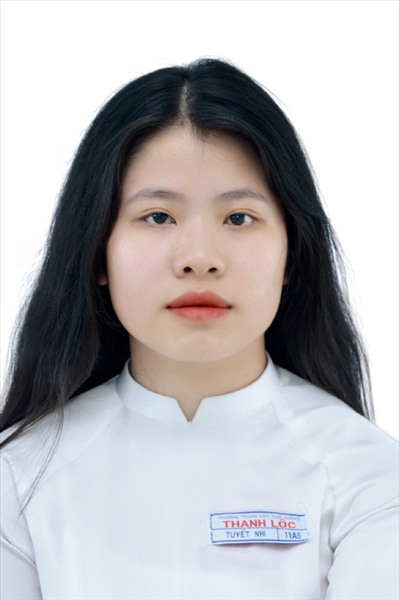 Ngày sinh: 13/10/2003Ngày sinh: 13/10/2003Ngày sinh: 13/10/2003Ngày sinh: 13/10/2003Dân tộc: KinhDân tộc: KinhGiới tính: NữGiới tính: NữGiới tính: NữNơi sinh: VĨNH LONGNơi sinh: VĨNH LONGNơi sinh: VĨNH LONGNơi sinh: VĨNH LONGSố CMND/CCCD: 251272304Số CMND/CCCD: 251272304Số CMND/CCCD: 251272304Số CMND/CCCD: 251272304Số CMND/CCCD: 251272304Hộ khẩu TT: Huyện Đức Trọng, Lâm ĐồngHộ khẩu TT: Huyện Đức Trọng, Lâm ĐồngHộ khẩu TT: Huyện Đức Trọng, Lâm ĐồngHộ khẩu TT: Huyện Đức Trọng, Lâm ĐồngHộ khẩu TT: Huyện Đức Trọng, Lâm ĐồngHộ khẩu TT: Huyện Đức Trọng, Lâm ĐồngHộ khẩu TT: Huyện Đức Trọng, Lâm ĐồngHộ khẩu TT: Huyện Đức Trọng, Lâm ĐồngHộ khẩu TT: Huyện Đức Trọng, Lâm ĐồngHọc sinh trường: THPT Thạnh LộcHọc sinh trường: THPT Thạnh LộcHọc sinh trường: THPT Thạnh LộcHọc sinh trường: THPT Thạnh LộcHọc sinh trường: THPT Thạnh LộcHọc sinh trường: THPT Thạnh LộcLớp: 12A6Lớp: 12A6Lớp: 12A6Là học sinh học theo chương trình:                 THPTLà học sinh học theo chương trình:                 THPTLà học sinh học theo chương trình:                 THPTLà học sinh học theo chương trình:                 THPTLà học sinh học theo chương trình:                 THPTLà học sinh học theo chương trình:                 THPTGDTXGDTXGDTXCó đăng ký sử dụng kết quả để xét tuyển sinh: Có đăng ký sử dụng kết quả để xét tuyển sinh: Có đăng ký sử dụng kết quả để xét tuyển sinh: Có đăng ký sử dụng kết quả để xét tuyển sinh: Có đăng ký sử dụng kết quả để xét tuyển sinh: Có đăng ký sử dụng kết quả để xét tuyển sinh: Có đăng ký sử dụng kết quả để xét tuyển sinh: Có đăng ký sử dụng kết quả để xét tuyển sinh: Có đăng ký sử dụng kết quả để xét tuyển sinh: Đối tượng: Đối tượng: Khu vực: 3Khu vực: 3Khu vực: 3Khu vực: 3Diện XTN: 1Diện XTN: 1Diện XTN: 1Điểm cộng: 1.50Điểm cộng: 1.50Điểm cộng: 1.50Địa chỉ điểm thi: THCS Nguyễn Chí Thanh Q12 - 19, HT11, Tổ 37, KP3, Phường Hiệp Thành, Quận 12Địa chỉ điểm thi: THCS Nguyễn Chí Thanh Q12 - 19, HT11, Tổ 37, KP3, Phường Hiệp Thành, Quận 12Địa chỉ điểm thi: THCS Nguyễn Chí Thanh Q12 - 19, HT11, Tổ 37, KP3, Phường Hiệp Thành, Quận 12Địa chỉ điểm thi: THCS Nguyễn Chí Thanh Q12 - 19, HT11, Tổ 37, KP3, Phường Hiệp Thành, Quận 12Địa chỉ điểm thi: THCS Nguyễn Chí Thanh Q12 - 19, HT11, Tổ 37, KP3, Phường Hiệp Thành, Quận 12Địa chỉ điểm thi: THCS Nguyễn Chí Thanh Q12 - 19, HT11, Tổ 37, KP3, Phường Hiệp Thành, Quận 12Địa chỉ điểm thi: THCS Nguyễn Chí Thanh Q12 - 19, HT11, Tổ 37, KP3, Phường Hiệp Thành, Quận 12Địa chỉ điểm thi: THCS Nguyễn Chí Thanh Q12 - 19, HT11, Tổ 37, KP3, Phường Hiệp Thành, Quận 12Địa chỉ điểm thi: THCS Nguyễn Chí Thanh Q12 - 19, HT11, Tổ 37, KP3, Phường Hiệp Thành, Quận 12Địa chỉ điểm thi: THCS Nguyễn Chí Thanh Q12 - 19, HT11, Tổ 37, KP3, Phường Hiệp Thành, Quận 12Địa chỉ điểm thi: THCS Nguyễn Chí Thanh Q12 - 19, HT11, Tổ 37, KP3, Phường Hiệp Thành, Quận 12Địa chỉ điểm thi: THCS Nguyễn Chí Thanh Q12 - 19, HT11, Tổ 37, KP3, Phường Hiệp Thành, Quận 12Thông tin bài thi/môn thi đã đăng ký:Thông tin bài thi/môn thi đã đăng ký:Thông tin bài thi/môn thi đã đăng ký:Thông tin bài thi/môn thi đã đăng ký:Thông tin bài thi/môn thi đã đăng ký:Thông tin bài thi/môn thi đã đăng ký:Thông tin bài thi/môn thi đã đăng ký:Thông tin bài thi/môn thi đã đăng ký:Thông tin bài thi/môn thi đã đăng ký:Thông tin bài thi/môn thi đã đăng ký:Thông tin bài thi/môn thi đã đăng ký:Thông tin bài thi/môn thi đã đăng ký:Bài thi/Môn thiNgữ vănNgữ vănToánKHTNKHTNKHTNNgoại ngữKHXHKHXHKHXHKHXHBài thi/Môn thiNgữ vănNgữ vănToánVật líHóa họcSinh họcNgoại ngữLịch sửLịch sửĐịa líGDCDThí sinh đã đăng ký bài thi/môn thiXXXXXXN1Phòng thi1013101310131009100910091013Ngày thi07/07/202107/07/202107/07/202108/07/202108/07/202108/07/202108/07/2021Giờ phát đề07h3007h3014h2007h3008h3009h3014h20Giờ bắt đầu làm bài thi07h3507h3514h3007h3508h3509h3514h30Ngày 11  tháng 06  năm 2021THỦ TRƯỞNG ĐƠN VỊ(Ký tên và đóng dấu)02 - HỘI ĐỒNG THI SỞ GD&ĐT TP. HỒ CHÍ MINHTHPT THẠNH LỘCCỘNG HÒA XÃ HỘI CHỦ NGHĨA VIỆT NAMĐộc lập – Tự do – Hạnh phúcHọ tên thí sinh: NGUYỄN HUỲNH HỒNG NHUNGHọ tên thí sinh: NGUYỄN HUỲNH HỒNG NHUNGHọ tên thí sinh: NGUYỄN HUỲNH HỒNG NHUNGHọ tên thí sinh: NGUYỄN HUỲNH HỒNG NHUNGHọ tên thí sinh: NGUYỄN HUỲNH HỒNG NHUNGHọ tên thí sinh: NGUYỄN HUỲNH HỒNG NHUNGSố báo danh: 02023474Số báo danh: 02023474Số báo danh: 02023474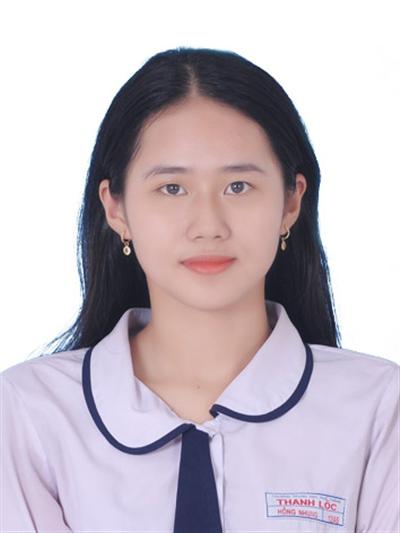 Ngày sinh: 04/02/2003Ngày sinh: 04/02/2003Ngày sinh: 04/02/2003Ngày sinh: 04/02/2003Dân tộc: KinhDân tộc: KinhGiới tính: NữGiới tính: NữGiới tính: NữNơi sinh: THÀNH PHỐ HỒ CHÍ MINHNơi sinh: THÀNH PHỐ HỒ CHÍ MINHNơi sinh: THÀNH PHỐ HỒ CHÍ MINHNơi sinh: THÀNH PHỐ HỒ CHÍ MINHSố CMND/CCCD: 079303028471Số CMND/CCCD: 079303028471Số CMND/CCCD: 079303028471Số CMND/CCCD: 079303028471Số CMND/CCCD: 079303028471Hộ khẩu TT: Huyện Hóc Môn, Tp. Hồ Chí MinhHộ khẩu TT: Huyện Hóc Môn, Tp. Hồ Chí MinhHộ khẩu TT: Huyện Hóc Môn, Tp. Hồ Chí MinhHộ khẩu TT: Huyện Hóc Môn, Tp. Hồ Chí MinhHộ khẩu TT: Huyện Hóc Môn, Tp. Hồ Chí MinhHộ khẩu TT: Huyện Hóc Môn, Tp. Hồ Chí MinhHộ khẩu TT: Huyện Hóc Môn, Tp. Hồ Chí MinhHộ khẩu TT: Huyện Hóc Môn, Tp. Hồ Chí MinhHộ khẩu TT: Huyện Hóc Môn, Tp. Hồ Chí MinhHọc sinh trường: THPT Thạnh LộcHọc sinh trường: THPT Thạnh LộcHọc sinh trường: THPT Thạnh LộcHọc sinh trường: THPT Thạnh LộcHọc sinh trường: THPT Thạnh LộcHọc sinh trường: THPT Thạnh LộcLớp: 12A6Lớp: 12A6Lớp: 12A6Là học sinh học theo chương trình:                 THPTLà học sinh học theo chương trình:                 THPTLà học sinh học theo chương trình:                 THPTLà học sinh học theo chương trình:                 THPTLà học sinh học theo chương trình:                 THPTLà học sinh học theo chương trình:                 THPTGDTXGDTXGDTXCó đăng ký sử dụng kết quả để xét tuyển sinh: Có đăng ký sử dụng kết quả để xét tuyển sinh: Có đăng ký sử dụng kết quả để xét tuyển sinh: Có đăng ký sử dụng kết quả để xét tuyển sinh: Có đăng ký sử dụng kết quả để xét tuyển sinh: Có đăng ký sử dụng kết quả để xét tuyển sinh: Có đăng ký sử dụng kết quả để xét tuyển sinh: Có đăng ký sử dụng kết quả để xét tuyển sinh: Có đăng ký sử dụng kết quả để xét tuyển sinh: Đối tượng: Đối tượng: Khu vực: 3Khu vực: 3Khu vực: 3Khu vực: 3Diện XTN: 1Diện XTN: 1Diện XTN: 1Điểm cộng: 1.50Điểm cộng: 1.50Điểm cộng: 1.50Địa chỉ điểm thi: THCS Nguyễn Chí Thanh Q12 - 19, HT11, Tổ 37, KP3, Phường Hiệp Thành, Quận 12Địa chỉ điểm thi: THCS Nguyễn Chí Thanh Q12 - 19, HT11, Tổ 37, KP3, Phường Hiệp Thành, Quận 12Địa chỉ điểm thi: THCS Nguyễn Chí Thanh Q12 - 19, HT11, Tổ 37, KP3, Phường Hiệp Thành, Quận 12Địa chỉ điểm thi: THCS Nguyễn Chí Thanh Q12 - 19, HT11, Tổ 37, KP3, Phường Hiệp Thành, Quận 12Địa chỉ điểm thi: THCS Nguyễn Chí Thanh Q12 - 19, HT11, Tổ 37, KP3, Phường Hiệp Thành, Quận 12Địa chỉ điểm thi: THCS Nguyễn Chí Thanh Q12 - 19, HT11, Tổ 37, KP3, Phường Hiệp Thành, Quận 12Địa chỉ điểm thi: THCS Nguyễn Chí Thanh Q12 - 19, HT11, Tổ 37, KP3, Phường Hiệp Thành, Quận 12Địa chỉ điểm thi: THCS Nguyễn Chí Thanh Q12 - 19, HT11, Tổ 37, KP3, Phường Hiệp Thành, Quận 12Địa chỉ điểm thi: THCS Nguyễn Chí Thanh Q12 - 19, HT11, Tổ 37, KP3, Phường Hiệp Thành, Quận 12Địa chỉ điểm thi: THCS Nguyễn Chí Thanh Q12 - 19, HT11, Tổ 37, KP3, Phường Hiệp Thành, Quận 12Địa chỉ điểm thi: THCS Nguyễn Chí Thanh Q12 - 19, HT11, Tổ 37, KP3, Phường Hiệp Thành, Quận 12Địa chỉ điểm thi: THCS Nguyễn Chí Thanh Q12 - 19, HT11, Tổ 37, KP3, Phường Hiệp Thành, Quận 12Thông tin bài thi/môn thi đã đăng ký:Thông tin bài thi/môn thi đã đăng ký:Thông tin bài thi/môn thi đã đăng ký:Thông tin bài thi/môn thi đã đăng ký:Thông tin bài thi/môn thi đã đăng ký:Thông tin bài thi/môn thi đã đăng ký:Thông tin bài thi/môn thi đã đăng ký:Thông tin bài thi/môn thi đã đăng ký:Thông tin bài thi/môn thi đã đăng ký:Thông tin bài thi/môn thi đã đăng ký:Thông tin bài thi/môn thi đã đăng ký:Thông tin bài thi/môn thi đã đăng ký:Bài thi/Môn thiNgữ vănNgữ vănToánKHTNKHTNKHTNNgoại ngữKHXHKHXHKHXHKHXHBài thi/Môn thiNgữ vănNgữ vănToánVật líHóa họcSinh họcNgoại ngữLịch sửLịch sửĐịa líGDCDThí sinh đã đăng ký bài thi/môn thiXXXXXXN1Phòng thi1013101310131010101010101013Ngày thi07/07/202107/07/202107/07/202108/07/202108/07/202108/07/202108/07/2021Giờ phát đề07h3007h3014h2007h3008h3009h3014h20Giờ bắt đầu làm bài thi07h3507h3514h3007h3508h3509h3514h30Ngày 11  tháng 06  năm 2021THỦ TRƯỞNG ĐƠN VỊ(Ký tên và đóng dấu)02 - HỘI ĐỒNG THI SỞ GD&ĐT TP. HỒ CHÍ MINHTHPT THẠNH LỘCCỘNG HÒA XÃ HỘI CHỦ NGHĨA VIỆT NAMĐộc lập – Tự do – Hạnh phúcHọ tên thí sinh: HOÀNG THỊ THU PHƯƠNGHọ tên thí sinh: HOÀNG THỊ THU PHƯƠNGHọ tên thí sinh: HOÀNG THỊ THU PHƯƠNGHọ tên thí sinh: HOÀNG THỊ THU PHƯƠNGHọ tên thí sinh: HOÀNG THỊ THU PHƯƠNGHọ tên thí sinh: HOÀNG THỊ THU PHƯƠNGSố báo danh: 02023537Số báo danh: 02023537Số báo danh: 02023537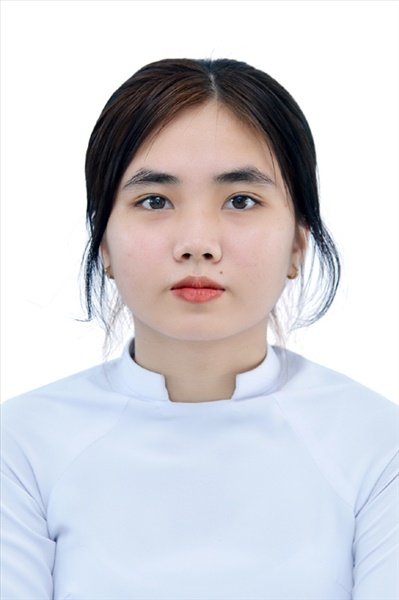 Ngày sinh: 26/02/2003Ngày sinh: 26/02/2003Ngày sinh: 26/02/2003Ngày sinh: 26/02/2003Dân tộc: KinhDân tộc: KinhGiới tính: NữGiới tính: NữGiới tính: NữNơi sinh: THÀNH PHỐ HỒ CHÍ MINHNơi sinh: THÀNH PHỐ HỒ CHÍ MINHNơi sinh: THÀNH PHỐ HỒ CHÍ MINHNơi sinh: THÀNH PHỐ HỒ CHÍ MINHSố CMND/CCCD: 052303000051Số CMND/CCCD: 052303000051Số CMND/CCCD: 052303000051Số CMND/CCCD: 052303000051Số CMND/CCCD: 052303000051Hộ khẩu TT: Quận 12, Tp. Hồ Chí MinhHộ khẩu TT: Quận 12, Tp. Hồ Chí MinhHộ khẩu TT: Quận 12, Tp. Hồ Chí MinhHộ khẩu TT: Quận 12, Tp. Hồ Chí MinhHộ khẩu TT: Quận 12, Tp. Hồ Chí MinhHộ khẩu TT: Quận 12, Tp. Hồ Chí MinhHộ khẩu TT: Quận 12, Tp. Hồ Chí MinhHộ khẩu TT: Quận 12, Tp. Hồ Chí MinhHộ khẩu TT: Quận 12, Tp. Hồ Chí MinhHọc sinh trường: THPT Thạnh LộcHọc sinh trường: THPT Thạnh LộcHọc sinh trường: THPT Thạnh LộcHọc sinh trường: THPT Thạnh LộcHọc sinh trường: THPT Thạnh LộcHọc sinh trường: THPT Thạnh LộcLớp: 12A6Lớp: 12A6Lớp: 12A6Là học sinh học theo chương trình:                 THPTLà học sinh học theo chương trình:                 THPTLà học sinh học theo chương trình:                 THPTLà học sinh học theo chương trình:                 THPTLà học sinh học theo chương trình:                 THPTLà học sinh học theo chương trình:                 THPTGDTXGDTXGDTXCó đăng ký sử dụng kết quả để xét tuyển sinh: Có đăng ký sử dụng kết quả để xét tuyển sinh: Có đăng ký sử dụng kết quả để xét tuyển sinh: Có đăng ký sử dụng kết quả để xét tuyển sinh: Có đăng ký sử dụng kết quả để xét tuyển sinh: Có đăng ký sử dụng kết quả để xét tuyển sinh: Có đăng ký sử dụng kết quả để xét tuyển sinh: Có đăng ký sử dụng kết quả để xét tuyển sinh: Có đăng ký sử dụng kết quả để xét tuyển sinh: Đối tượng: Đối tượng: Khu vực: 3Khu vực: 3Khu vực: 3Khu vực: 3Diện XTN: 1Diện XTN: 1Diện XTN: 1Điểm cộng: 1.50Điểm cộng: 1.50Điểm cộng: 1.50Địa chỉ điểm thi: THCS Nguyễn Chí Thanh Q12 - 19, HT11, Tổ 37, KP3, Phường Hiệp Thành, Quận 12Địa chỉ điểm thi: THCS Nguyễn Chí Thanh Q12 - 19, HT11, Tổ 37, KP3, Phường Hiệp Thành, Quận 12Địa chỉ điểm thi: THCS Nguyễn Chí Thanh Q12 - 19, HT11, Tổ 37, KP3, Phường Hiệp Thành, Quận 12Địa chỉ điểm thi: THCS Nguyễn Chí Thanh Q12 - 19, HT11, Tổ 37, KP3, Phường Hiệp Thành, Quận 12Địa chỉ điểm thi: THCS Nguyễn Chí Thanh Q12 - 19, HT11, Tổ 37, KP3, Phường Hiệp Thành, Quận 12Địa chỉ điểm thi: THCS Nguyễn Chí Thanh Q12 - 19, HT11, Tổ 37, KP3, Phường Hiệp Thành, Quận 12Địa chỉ điểm thi: THCS Nguyễn Chí Thanh Q12 - 19, HT11, Tổ 37, KP3, Phường Hiệp Thành, Quận 12Địa chỉ điểm thi: THCS Nguyễn Chí Thanh Q12 - 19, HT11, Tổ 37, KP3, Phường Hiệp Thành, Quận 12Địa chỉ điểm thi: THCS Nguyễn Chí Thanh Q12 - 19, HT11, Tổ 37, KP3, Phường Hiệp Thành, Quận 12Địa chỉ điểm thi: THCS Nguyễn Chí Thanh Q12 - 19, HT11, Tổ 37, KP3, Phường Hiệp Thành, Quận 12Địa chỉ điểm thi: THCS Nguyễn Chí Thanh Q12 - 19, HT11, Tổ 37, KP3, Phường Hiệp Thành, Quận 12Địa chỉ điểm thi: THCS Nguyễn Chí Thanh Q12 - 19, HT11, Tổ 37, KP3, Phường Hiệp Thành, Quận 12Thông tin bài thi/môn thi đã đăng ký:Thông tin bài thi/môn thi đã đăng ký:Thông tin bài thi/môn thi đã đăng ký:Thông tin bài thi/môn thi đã đăng ký:Thông tin bài thi/môn thi đã đăng ký:Thông tin bài thi/môn thi đã đăng ký:Thông tin bài thi/môn thi đã đăng ký:Thông tin bài thi/môn thi đã đăng ký:Thông tin bài thi/môn thi đã đăng ký:Thông tin bài thi/môn thi đã đăng ký:Thông tin bài thi/môn thi đã đăng ký:Thông tin bài thi/môn thi đã đăng ký:Bài thi/Môn thiNgữ vănNgữ vănToánKHTNKHTNKHTNNgoại ngữKHXHKHXHKHXHKHXHBài thi/Môn thiNgữ vănNgữ vănToánVật líHóa họcSinh họcNgoại ngữLịch sửLịch sửĐịa líGDCDThí sinh đã đăng ký bài thi/môn thiXXXXXXN1Phòng thi1016101610161012101210121016Ngày thi07/07/202107/07/202107/07/202108/07/202108/07/202108/07/202108/07/2021Giờ phát đề07h3007h3014h2007h3008h3009h3014h20Giờ bắt đầu làm bài thi07h3507h3514h3007h3508h3509h3514h30Ngày 11  tháng 06  năm 2021THỦ TRƯỞNG ĐƠN VỊ(Ký tên và đóng dấu)02 - HỘI ĐỒNG THI SỞ GD&ĐT TP. HỒ CHÍ MINHTHPT THẠNH LỘCCỘNG HÒA XÃ HỘI CHỦ NGHĨA VIỆT NAMĐộc lập – Tự do – Hạnh phúcHọ tên thí sinh: NGUYỄN ĐỨC QUYHọ tên thí sinh: NGUYỄN ĐỨC QUYHọ tên thí sinh: NGUYỄN ĐỨC QUYHọ tên thí sinh: NGUYỄN ĐỨC QUYHọ tên thí sinh: NGUYỄN ĐỨC QUYHọ tên thí sinh: NGUYỄN ĐỨC QUYSố báo danh: 02023562Số báo danh: 02023562Số báo danh: 02023562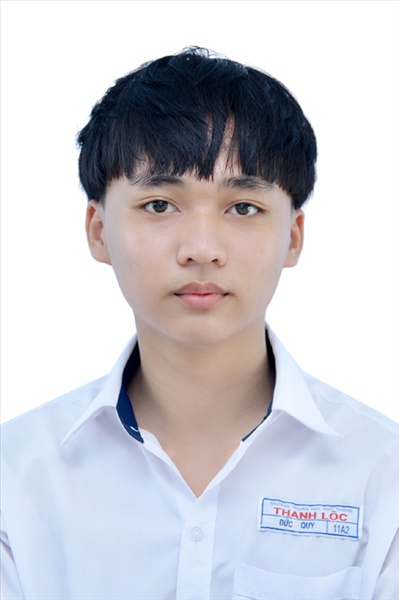 Ngày sinh: 30/11/2003Ngày sinh: 30/11/2003Ngày sinh: 30/11/2003Ngày sinh: 30/11/2003Dân tộc: KinhDân tộc: KinhGiới tính: NamGiới tính: NamGiới tính: NamNơi sinh: THÀNH PHỐ HỒ CHÍ MINHNơi sinh: THÀNH PHỐ HỒ CHÍ MINHNơi sinh: THÀNH PHỐ HỒ CHÍ MINHNơi sinh: THÀNH PHỐ HỒ CHÍ MINHSố CMND/CCCD: 079203016415Số CMND/CCCD: 079203016415Số CMND/CCCD: 079203016415Số CMND/CCCD: 079203016415Số CMND/CCCD: 079203016415Hộ khẩu TT: Quận 12, Tp. Hồ Chí MinhHộ khẩu TT: Quận 12, Tp. Hồ Chí MinhHộ khẩu TT: Quận 12, Tp. Hồ Chí MinhHộ khẩu TT: Quận 12, Tp. Hồ Chí MinhHộ khẩu TT: Quận 12, Tp. Hồ Chí MinhHộ khẩu TT: Quận 12, Tp. Hồ Chí MinhHộ khẩu TT: Quận 12, Tp. Hồ Chí MinhHộ khẩu TT: Quận 12, Tp. Hồ Chí MinhHộ khẩu TT: Quận 12, Tp. Hồ Chí MinhHọc sinh trường: THPT Thạnh LộcHọc sinh trường: THPT Thạnh LộcHọc sinh trường: THPT Thạnh LộcHọc sinh trường: THPT Thạnh LộcHọc sinh trường: THPT Thạnh LộcHọc sinh trường: THPT Thạnh LộcLớp: 12A6Lớp: 12A6Lớp: 12A6Là học sinh học theo chương trình:                 THPTLà học sinh học theo chương trình:                 THPTLà học sinh học theo chương trình:                 THPTLà học sinh học theo chương trình:                 THPTLà học sinh học theo chương trình:                 THPTLà học sinh học theo chương trình:                 THPTGDTXGDTXGDTXCó đăng ký sử dụng kết quả để xét tuyển sinh: Có đăng ký sử dụng kết quả để xét tuyển sinh: Có đăng ký sử dụng kết quả để xét tuyển sinh: Có đăng ký sử dụng kết quả để xét tuyển sinh: Có đăng ký sử dụng kết quả để xét tuyển sinh: Có đăng ký sử dụng kết quả để xét tuyển sinh: Có đăng ký sử dụng kết quả để xét tuyển sinh: Có đăng ký sử dụng kết quả để xét tuyển sinh: Có đăng ký sử dụng kết quả để xét tuyển sinh: Đối tượng: Đối tượng: Khu vực: 3Khu vực: 3Khu vực: 3Khu vực: 3Diện XTN: 1Diện XTN: 1Diện XTN: 1Điểm cộng: 1.50Điểm cộng: 1.50Điểm cộng: 1.50Địa chỉ điểm thi: THCS Nguyễn Chí Thanh Q12 - 19, HT11, Tổ 37, KP3, Phường Hiệp Thành, Quận 12Địa chỉ điểm thi: THCS Nguyễn Chí Thanh Q12 - 19, HT11, Tổ 37, KP3, Phường Hiệp Thành, Quận 12Địa chỉ điểm thi: THCS Nguyễn Chí Thanh Q12 - 19, HT11, Tổ 37, KP3, Phường Hiệp Thành, Quận 12Địa chỉ điểm thi: THCS Nguyễn Chí Thanh Q12 - 19, HT11, Tổ 37, KP3, Phường Hiệp Thành, Quận 12Địa chỉ điểm thi: THCS Nguyễn Chí Thanh Q12 - 19, HT11, Tổ 37, KP3, Phường Hiệp Thành, Quận 12Địa chỉ điểm thi: THCS Nguyễn Chí Thanh Q12 - 19, HT11, Tổ 37, KP3, Phường Hiệp Thành, Quận 12Địa chỉ điểm thi: THCS Nguyễn Chí Thanh Q12 - 19, HT11, Tổ 37, KP3, Phường Hiệp Thành, Quận 12Địa chỉ điểm thi: THCS Nguyễn Chí Thanh Q12 - 19, HT11, Tổ 37, KP3, Phường Hiệp Thành, Quận 12Địa chỉ điểm thi: THCS Nguyễn Chí Thanh Q12 - 19, HT11, Tổ 37, KP3, Phường Hiệp Thành, Quận 12Địa chỉ điểm thi: THCS Nguyễn Chí Thanh Q12 - 19, HT11, Tổ 37, KP3, Phường Hiệp Thành, Quận 12Địa chỉ điểm thi: THCS Nguyễn Chí Thanh Q12 - 19, HT11, Tổ 37, KP3, Phường Hiệp Thành, Quận 12Địa chỉ điểm thi: THCS Nguyễn Chí Thanh Q12 - 19, HT11, Tổ 37, KP3, Phường Hiệp Thành, Quận 12Thông tin bài thi/môn thi đã đăng ký:Thông tin bài thi/môn thi đã đăng ký:Thông tin bài thi/môn thi đã đăng ký:Thông tin bài thi/môn thi đã đăng ký:Thông tin bài thi/môn thi đã đăng ký:Thông tin bài thi/môn thi đã đăng ký:Thông tin bài thi/môn thi đã đăng ký:Thông tin bài thi/môn thi đã đăng ký:Thông tin bài thi/môn thi đã đăng ký:Thông tin bài thi/môn thi đã đăng ký:Thông tin bài thi/môn thi đã đăng ký:Thông tin bài thi/môn thi đã đăng ký:Bài thi/Môn thiNgữ vănNgữ vănToánKHTNKHTNKHTNNgoại ngữKHXHKHXHKHXHKHXHBài thi/Môn thiNgữ vănNgữ vănToánVật líHóa họcSinh họcNgoại ngữLịch sửLịch sửĐịa líGDCDThí sinh đã đăng ký bài thi/môn thiXXXXXXN1Phòng thi1017101710171012101210121017Ngày thi07/07/202107/07/202107/07/202108/07/202108/07/202108/07/202108/07/2021Giờ phát đề07h3007h3014h2007h3008h3009h3014h20Giờ bắt đầu làm bài thi07h3507h3514h3007h3508h3509h3514h30Ngày 11  tháng 06  năm 2021THỦ TRƯỞNG ĐƠN VỊ(Ký tên và đóng dấu)02 - HỘI ĐỒNG THI SỞ GD&ĐT TP. HỒ CHÍ MINHTHPT THẠNH LỘCCỘNG HÒA XÃ HỘI CHỦ NGHĨA VIỆT NAMĐộc lập – Tự do – Hạnh phúcHọ tên thí sinh: VŨ TRỌNG QUÝHọ tên thí sinh: VŨ TRỌNG QUÝHọ tên thí sinh: VŨ TRỌNG QUÝHọ tên thí sinh: VŨ TRỌNG QUÝHọ tên thí sinh: VŨ TRỌNG QUÝHọ tên thí sinh: VŨ TRỌNG QUÝSố báo danh: 02023568Số báo danh: 02023568Số báo danh: 02023568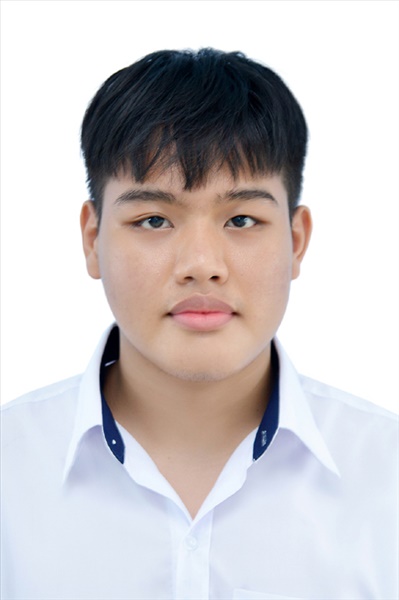 Ngày sinh: 05/06/2003Ngày sinh: 05/06/2003Ngày sinh: 05/06/2003Ngày sinh: 05/06/2003Dân tộc: KinhDân tộc: KinhGiới tính: NamGiới tính: NamGiới tính: NamNơi sinh: HẢI DƯƠNGNơi sinh: HẢI DƯƠNGNơi sinh: HẢI DƯƠNGNơi sinh: HẢI DƯƠNGSố CMND/CCCD: 030203001111Số CMND/CCCD: 030203001111Số CMND/CCCD: 030203001111Số CMND/CCCD: 030203001111Số CMND/CCCD: 030203001111Hộ khẩu TT: Quận 12, Tp. Hồ Chí MinhHộ khẩu TT: Quận 12, Tp. Hồ Chí MinhHộ khẩu TT: Quận 12, Tp. Hồ Chí MinhHộ khẩu TT: Quận 12, Tp. Hồ Chí MinhHộ khẩu TT: Quận 12, Tp. Hồ Chí MinhHộ khẩu TT: Quận 12, Tp. Hồ Chí MinhHộ khẩu TT: Quận 12, Tp. Hồ Chí MinhHộ khẩu TT: Quận 12, Tp. Hồ Chí MinhHộ khẩu TT: Quận 12, Tp. Hồ Chí MinhHọc sinh trường: THPT Thạnh LộcHọc sinh trường: THPT Thạnh LộcHọc sinh trường: THPT Thạnh LộcHọc sinh trường: THPT Thạnh LộcHọc sinh trường: THPT Thạnh LộcHọc sinh trường: THPT Thạnh LộcLớp: 12A6Lớp: 12A6Lớp: 12A6Là học sinh học theo chương trình:                 THPTLà học sinh học theo chương trình:                 THPTLà học sinh học theo chương trình:                 THPTLà học sinh học theo chương trình:                 THPTLà học sinh học theo chương trình:                 THPTLà học sinh học theo chương trình:                 THPTGDTXGDTXGDTXCó đăng ký sử dụng kết quả để xét tuyển sinh: Có đăng ký sử dụng kết quả để xét tuyển sinh: Có đăng ký sử dụng kết quả để xét tuyển sinh: Có đăng ký sử dụng kết quả để xét tuyển sinh: Có đăng ký sử dụng kết quả để xét tuyển sinh: Có đăng ký sử dụng kết quả để xét tuyển sinh: Có đăng ký sử dụng kết quả để xét tuyển sinh: Có đăng ký sử dụng kết quả để xét tuyển sinh: Có đăng ký sử dụng kết quả để xét tuyển sinh: Đối tượng: Đối tượng: Khu vực: 3Khu vực: 3Khu vực: 3Khu vực: 3Diện XTN: 1Diện XTN: 1Diện XTN: 1Điểm cộng: 1.50Điểm cộng: 1.50Điểm cộng: 1.50Địa chỉ điểm thi: THCS Nguyễn Chí Thanh Q12 - 19, HT11, Tổ 37, KP3, Phường Hiệp Thành, Quận 12Địa chỉ điểm thi: THCS Nguyễn Chí Thanh Q12 - 19, HT11, Tổ 37, KP3, Phường Hiệp Thành, Quận 12Địa chỉ điểm thi: THCS Nguyễn Chí Thanh Q12 - 19, HT11, Tổ 37, KP3, Phường Hiệp Thành, Quận 12Địa chỉ điểm thi: THCS Nguyễn Chí Thanh Q12 - 19, HT11, Tổ 37, KP3, Phường Hiệp Thành, Quận 12Địa chỉ điểm thi: THCS Nguyễn Chí Thanh Q12 - 19, HT11, Tổ 37, KP3, Phường Hiệp Thành, Quận 12Địa chỉ điểm thi: THCS Nguyễn Chí Thanh Q12 - 19, HT11, Tổ 37, KP3, Phường Hiệp Thành, Quận 12Địa chỉ điểm thi: THCS Nguyễn Chí Thanh Q12 - 19, HT11, Tổ 37, KP3, Phường Hiệp Thành, Quận 12Địa chỉ điểm thi: THCS Nguyễn Chí Thanh Q12 - 19, HT11, Tổ 37, KP3, Phường Hiệp Thành, Quận 12Địa chỉ điểm thi: THCS Nguyễn Chí Thanh Q12 - 19, HT11, Tổ 37, KP3, Phường Hiệp Thành, Quận 12Địa chỉ điểm thi: THCS Nguyễn Chí Thanh Q12 - 19, HT11, Tổ 37, KP3, Phường Hiệp Thành, Quận 12Địa chỉ điểm thi: THCS Nguyễn Chí Thanh Q12 - 19, HT11, Tổ 37, KP3, Phường Hiệp Thành, Quận 12Địa chỉ điểm thi: THCS Nguyễn Chí Thanh Q12 - 19, HT11, Tổ 37, KP3, Phường Hiệp Thành, Quận 12Thông tin bài thi/môn thi đã đăng ký:Thông tin bài thi/môn thi đã đăng ký:Thông tin bài thi/môn thi đã đăng ký:Thông tin bài thi/môn thi đã đăng ký:Thông tin bài thi/môn thi đã đăng ký:Thông tin bài thi/môn thi đã đăng ký:Thông tin bài thi/môn thi đã đăng ký:Thông tin bài thi/môn thi đã đăng ký:Thông tin bài thi/môn thi đã đăng ký:Thông tin bài thi/môn thi đã đăng ký:Thông tin bài thi/môn thi đã đăng ký:Thông tin bài thi/môn thi đã đăng ký:Bài thi/Môn thiNgữ vănNgữ vănToánKHTNKHTNKHTNNgoại ngữKHXHKHXHKHXHKHXHBài thi/Môn thiNgữ vănNgữ vănToánVật líHóa họcSinh họcNgoại ngữLịch sửLịch sửĐịa líGDCDThí sinh đã đăng ký bài thi/môn thiXXXXXXN1Phòng thi1017101710171013101310131017Ngày thi07/07/202107/07/202107/07/202108/07/202108/07/202108/07/202108/07/2021Giờ phát đề07h3007h3014h2007h3008h3009h3014h20Giờ bắt đầu làm bài thi07h3507h3514h3007h3508h3509h3514h30Ngày 11  tháng 06  năm 2021THỦ TRƯỞNG ĐƠN VỊ(Ký tên và đóng dấu)02 - HỘI ĐỒNG THI SỞ GD&ĐT TP. HỒ CHÍ MINHTHPT THẠNH LỘCCỘNG HÒA XÃ HỘI CHỦ NGHĨA VIỆT NAMĐộc lập – Tự do – Hạnh phúcHọ tên thí sinh: DƯƠNG KIM QUỲNHHọ tên thí sinh: DƯƠNG KIM QUỲNHHọ tên thí sinh: DƯƠNG KIM QUỲNHHọ tên thí sinh: DƯƠNG KIM QUỲNHHọ tên thí sinh: DƯƠNG KIM QUỲNHHọ tên thí sinh: DƯƠNG KIM QUỲNHSố báo danh: 02023573Số báo danh: 02023573Số báo danh: 02023573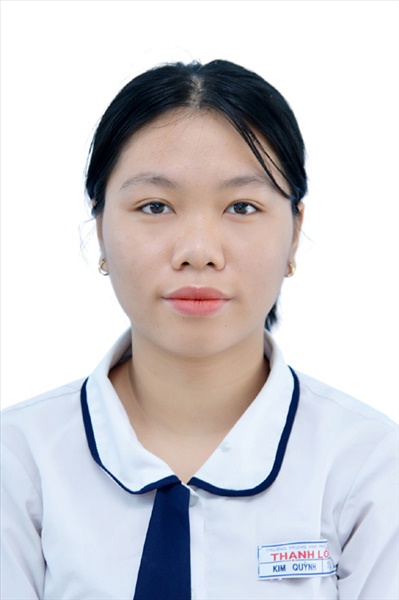 Ngày sinh: 28/11/2003Ngày sinh: 28/11/2003Ngày sinh: 28/11/2003Ngày sinh: 28/11/2003Dân tộc: KinhDân tộc: KinhGiới tính: NữGiới tính: NữGiới tính: NữNơi sinh: GIA LAINơi sinh: GIA LAINơi sinh: GIA LAINơi sinh: GIA LAISố CMND/CCCD: 231455167Số CMND/CCCD: 231455167Số CMND/CCCD: 231455167Số CMND/CCCD: 231455167Số CMND/CCCD: 231455167Hộ khẩu TT: Thị xã Ayun Pa, Gia LaiHộ khẩu TT: Thị xã Ayun Pa, Gia LaiHộ khẩu TT: Thị xã Ayun Pa, Gia LaiHộ khẩu TT: Thị xã Ayun Pa, Gia LaiHộ khẩu TT: Thị xã Ayun Pa, Gia LaiHộ khẩu TT: Thị xã Ayun Pa, Gia LaiHộ khẩu TT: Thị xã Ayun Pa, Gia LaiHộ khẩu TT: Thị xã Ayun Pa, Gia LaiHộ khẩu TT: Thị xã Ayun Pa, Gia LaiHọc sinh trường: THPT Thạnh LộcHọc sinh trường: THPT Thạnh LộcHọc sinh trường: THPT Thạnh LộcHọc sinh trường: THPT Thạnh LộcHọc sinh trường: THPT Thạnh LộcHọc sinh trường: THPT Thạnh LộcLớp: 12A6Lớp: 12A6Lớp: 12A6Là học sinh học theo chương trình:                 THPTLà học sinh học theo chương trình:                 THPTLà học sinh học theo chương trình:                 THPTLà học sinh học theo chương trình:                 THPTLà học sinh học theo chương trình:                 THPTLà học sinh học theo chương trình:                 THPTGDTXGDTXGDTXCó đăng ký sử dụng kết quả để xét tuyển sinh: Có đăng ký sử dụng kết quả để xét tuyển sinh: Có đăng ký sử dụng kết quả để xét tuyển sinh: Có đăng ký sử dụng kết quả để xét tuyển sinh: Có đăng ký sử dụng kết quả để xét tuyển sinh: Có đăng ký sử dụng kết quả để xét tuyển sinh: Có đăng ký sử dụng kết quả để xét tuyển sinh: Có đăng ký sử dụng kết quả để xét tuyển sinh: Có đăng ký sử dụng kết quả để xét tuyển sinh: Đối tượng: Đối tượng: Khu vực: 3Khu vực: 3Khu vực: 3Khu vực: 3Diện XTN: 1Diện XTN: 1Diện XTN: 1Điểm cộng: 1.50Điểm cộng: 1.50Điểm cộng: 1.50Địa chỉ điểm thi: THCS Nguyễn Chí Thanh Q12 - 19, HT11, Tổ 37, KP3, Phường Hiệp Thành, Quận 12Địa chỉ điểm thi: THCS Nguyễn Chí Thanh Q12 - 19, HT11, Tổ 37, KP3, Phường Hiệp Thành, Quận 12Địa chỉ điểm thi: THCS Nguyễn Chí Thanh Q12 - 19, HT11, Tổ 37, KP3, Phường Hiệp Thành, Quận 12Địa chỉ điểm thi: THCS Nguyễn Chí Thanh Q12 - 19, HT11, Tổ 37, KP3, Phường Hiệp Thành, Quận 12Địa chỉ điểm thi: THCS Nguyễn Chí Thanh Q12 - 19, HT11, Tổ 37, KP3, Phường Hiệp Thành, Quận 12Địa chỉ điểm thi: THCS Nguyễn Chí Thanh Q12 - 19, HT11, Tổ 37, KP3, Phường Hiệp Thành, Quận 12Địa chỉ điểm thi: THCS Nguyễn Chí Thanh Q12 - 19, HT11, Tổ 37, KP3, Phường Hiệp Thành, Quận 12Địa chỉ điểm thi: THCS Nguyễn Chí Thanh Q12 - 19, HT11, Tổ 37, KP3, Phường Hiệp Thành, Quận 12Địa chỉ điểm thi: THCS Nguyễn Chí Thanh Q12 - 19, HT11, Tổ 37, KP3, Phường Hiệp Thành, Quận 12Địa chỉ điểm thi: THCS Nguyễn Chí Thanh Q12 - 19, HT11, Tổ 37, KP3, Phường Hiệp Thành, Quận 12Địa chỉ điểm thi: THCS Nguyễn Chí Thanh Q12 - 19, HT11, Tổ 37, KP3, Phường Hiệp Thành, Quận 12Địa chỉ điểm thi: THCS Nguyễn Chí Thanh Q12 - 19, HT11, Tổ 37, KP3, Phường Hiệp Thành, Quận 12Thông tin bài thi/môn thi đã đăng ký:Thông tin bài thi/môn thi đã đăng ký:Thông tin bài thi/môn thi đã đăng ký:Thông tin bài thi/môn thi đã đăng ký:Thông tin bài thi/môn thi đã đăng ký:Thông tin bài thi/môn thi đã đăng ký:Thông tin bài thi/môn thi đã đăng ký:Thông tin bài thi/môn thi đã đăng ký:Thông tin bài thi/môn thi đã đăng ký:Thông tin bài thi/môn thi đã đăng ký:Thông tin bài thi/môn thi đã đăng ký:Thông tin bài thi/môn thi đã đăng ký:Bài thi/Môn thiNgữ vănNgữ vănToánKHTNKHTNKHTNNgoại ngữKHXHKHXHKHXHKHXHBài thi/Môn thiNgữ vănNgữ vănToánVật líHóa họcSinh họcNgoại ngữLịch sửLịch sửĐịa líGDCDThí sinh đã đăng ký bài thi/môn thiXXXXXXN1Phòng thi1017101710171013101310131017Ngày thi07/07/202107/07/202107/07/202108/07/202108/07/202108/07/202108/07/2021Giờ phát đề07h3007h3014h2007h3008h3009h3014h20Giờ bắt đầu làm bài thi07h3507h3514h3007h3508h3509h3514h30Ngày 11  tháng 06  năm 2021THỦ TRƯỞNG ĐƠN VỊ(Ký tên và đóng dấu)02 - HỘI ĐỒNG THI SỞ GD&ĐT TP. HỒ CHÍ MINHTHPT THẠNH LỘCCỘNG HÒA XÃ HỘI CHỦ NGHĨA VIỆT NAMĐộc lập – Tự do – Hạnh phúcHọ tên thí sinh: NGUYỄN HỮU TÀIHọ tên thí sinh: NGUYỄN HỮU TÀIHọ tên thí sinh: NGUYỄN HỮU TÀIHọ tên thí sinh: NGUYỄN HỮU TÀIHọ tên thí sinh: NGUYỄN HỮU TÀIHọ tên thí sinh: NGUYỄN HỮU TÀISố báo danh: 02023603Số báo danh: 02023603Số báo danh: 02023603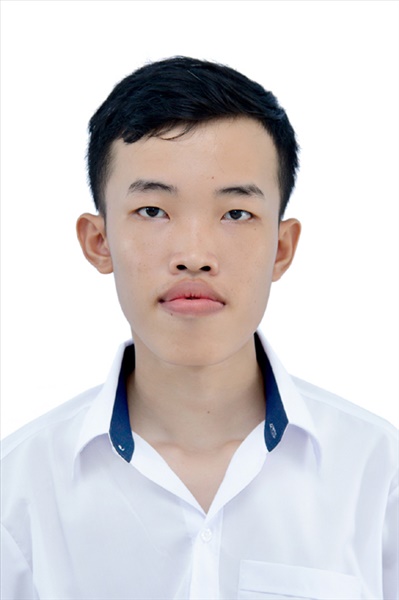 Ngày sinh: 24/03/2003Ngày sinh: 24/03/2003Ngày sinh: 24/03/2003Ngày sinh: 24/03/2003Dân tộc: KinhDân tộc: KinhGiới tính: NamGiới tính: NamGiới tính: NamNơi sinh: BÌNH DƯƠNGNơi sinh: BÌNH DƯƠNGNơi sinh: BÌNH DƯƠNGNơi sinh: BÌNH DƯƠNGSố CMND/CCCD: 079203039749Số CMND/CCCD: 079203039749Số CMND/CCCD: 079203039749Số CMND/CCCD: 079203039749Số CMND/CCCD: 079203039749Hộ khẩu TT: Quận 12, Tp. Hồ Chí MinhHộ khẩu TT: Quận 12, Tp. Hồ Chí MinhHộ khẩu TT: Quận 12, Tp. Hồ Chí MinhHộ khẩu TT: Quận 12, Tp. Hồ Chí MinhHộ khẩu TT: Quận 12, Tp. Hồ Chí MinhHộ khẩu TT: Quận 12, Tp. Hồ Chí MinhHộ khẩu TT: Quận 12, Tp. Hồ Chí MinhHộ khẩu TT: Quận 12, Tp. Hồ Chí MinhHộ khẩu TT: Quận 12, Tp. Hồ Chí MinhHọc sinh trường: THPT Thạnh LộcHọc sinh trường: THPT Thạnh LộcHọc sinh trường: THPT Thạnh LộcHọc sinh trường: THPT Thạnh LộcHọc sinh trường: THPT Thạnh LộcHọc sinh trường: THPT Thạnh LộcLớp: 12A6Lớp: 12A6Lớp: 12A6Là học sinh học theo chương trình:                 THPTLà học sinh học theo chương trình:                 THPTLà học sinh học theo chương trình:                 THPTLà học sinh học theo chương trình:                 THPTLà học sinh học theo chương trình:                 THPTLà học sinh học theo chương trình:                 THPTGDTXGDTXGDTXCó đăng ký sử dụng kết quả để xét tuyển sinh: Có đăng ký sử dụng kết quả để xét tuyển sinh: Có đăng ký sử dụng kết quả để xét tuyển sinh: Có đăng ký sử dụng kết quả để xét tuyển sinh: Có đăng ký sử dụng kết quả để xét tuyển sinh: Có đăng ký sử dụng kết quả để xét tuyển sinh: Có đăng ký sử dụng kết quả để xét tuyển sinh: Có đăng ký sử dụng kết quả để xét tuyển sinh: Có đăng ký sử dụng kết quả để xét tuyển sinh: Đối tượng: Đối tượng: Khu vực: 3Khu vực: 3Khu vực: 3Khu vực: 3Diện XTN: 1Diện XTN: 1Diện XTN: 1Điểm cộng: 1Điểm cộng: 1Điểm cộng: 1Địa chỉ điểm thi: THCS Nguyễn Chí Thanh Q12 - 19, HT11, Tổ 37, KP3, Phường Hiệp Thành, Quận 12Địa chỉ điểm thi: THCS Nguyễn Chí Thanh Q12 - 19, HT11, Tổ 37, KP3, Phường Hiệp Thành, Quận 12Địa chỉ điểm thi: THCS Nguyễn Chí Thanh Q12 - 19, HT11, Tổ 37, KP3, Phường Hiệp Thành, Quận 12Địa chỉ điểm thi: THCS Nguyễn Chí Thanh Q12 - 19, HT11, Tổ 37, KP3, Phường Hiệp Thành, Quận 12Địa chỉ điểm thi: THCS Nguyễn Chí Thanh Q12 - 19, HT11, Tổ 37, KP3, Phường Hiệp Thành, Quận 12Địa chỉ điểm thi: THCS Nguyễn Chí Thanh Q12 - 19, HT11, Tổ 37, KP3, Phường Hiệp Thành, Quận 12Địa chỉ điểm thi: THCS Nguyễn Chí Thanh Q12 - 19, HT11, Tổ 37, KP3, Phường Hiệp Thành, Quận 12Địa chỉ điểm thi: THCS Nguyễn Chí Thanh Q12 - 19, HT11, Tổ 37, KP3, Phường Hiệp Thành, Quận 12Địa chỉ điểm thi: THCS Nguyễn Chí Thanh Q12 - 19, HT11, Tổ 37, KP3, Phường Hiệp Thành, Quận 12Địa chỉ điểm thi: THCS Nguyễn Chí Thanh Q12 - 19, HT11, Tổ 37, KP3, Phường Hiệp Thành, Quận 12Địa chỉ điểm thi: THCS Nguyễn Chí Thanh Q12 - 19, HT11, Tổ 37, KP3, Phường Hiệp Thành, Quận 12Địa chỉ điểm thi: THCS Nguyễn Chí Thanh Q12 - 19, HT11, Tổ 37, KP3, Phường Hiệp Thành, Quận 12Thông tin bài thi/môn thi đã đăng ký:Thông tin bài thi/môn thi đã đăng ký:Thông tin bài thi/môn thi đã đăng ký:Thông tin bài thi/môn thi đã đăng ký:Thông tin bài thi/môn thi đã đăng ký:Thông tin bài thi/môn thi đã đăng ký:Thông tin bài thi/môn thi đã đăng ký:Thông tin bài thi/môn thi đã đăng ký:Thông tin bài thi/môn thi đã đăng ký:Thông tin bài thi/môn thi đã đăng ký:Thông tin bài thi/môn thi đã đăng ký:Thông tin bài thi/môn thi đã đăng ký:Bài thi/Môn thiNgữ vănNgữ vănToánKHTNKHTNKHTNNgoại ngữKHXHKHXHKHXHKHXHBài thi/Môn thiNgữ vănNgữ vănToánVật líHóa họcSinh họcNgoại ngữLịch sửLịch sửĐịa líGDCDThí sinh đã đăng ký bài thi/môn thiXXXXXXN1Phòng thi1019101910191014101410141019Ngày thi07/07/202107/07/202107/07/202108/07/202108/07/202108/07/202108/07/2021Giờ phát đề07h3007h3014h2007h3008h3009h3014h20Giờ bắt đầu làm bài thi07h3507h3514h3007h3508h3509h3514h30Ngày 11  tháng 06  năm 2021THỦ TRƯỞNG ĐƠN VỊ(Ký tên và đóng dấu)02 - HỘI ĐỒNG THI SỞ GD&ĐT TP. HỒ CHÍ MINHTHPT THẠNH LỘCCỘNG HÒA XÃ HỘI CHỦ NGHĨA VIỆT NAMĐộc lập – Tự do – Hạnh phúcHọ tên thí sinh: HUỲNH QUỐC ANH TÂMHọ tên thí sinh: HUỲNH QUỐC ANH TÂMHọ tên thí sinh: HUỲNH QUỐC ANH TÂMHọ tên thí sinh: HUỲNH QUỐC ANH TÂMHọ tên thí sinh: HUỲNH QUỐC ANH TÂMHọ tên thí sinh: HUỲNH QUỐC ANH TÂMSố báo danh: 02023614Số báo danh: 02023614Số báo danh: 02023614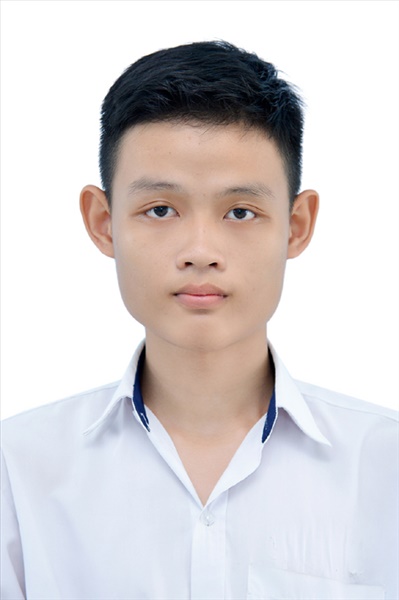 Ngày sinh: 18/10/2003Ngày sinh: 18/10/2003Ngày sinh: 18/10/2003Ngày sinh: 18/10/2003Dân tộc: KinhDân tộc: KinhGiới tính: NamGiới tính: NamGiới tính: NamNơi sinh: THÀNH PHỐ HỒ CHÍ MINHNơi sinh: THÀNH PHỐ HỒ CHÍ MINHNơi sinh: THÀNH PHỐ HỒ CHÍ MINHNơi sinh: THÀNH PHỐ HỒ CHÍ MINHSố CMND/CCCD: 079203024873Số CMND/CCCD: 079203024873Số CMND/CCCD: 079203024873Số CMND/CCCD: 079203024873Số CMND/CCCD: 079203024873Hộ khẩu TT: Quận 12, Tp. Hồ Chí MinhHộ khẩu TT: Quận 12, Tp. Hồ Chí MinhHộ khẩu TT: Quận 12, Tp. Hồ Chí MinhHộ khẩu TT: Quận 12, Tp. Hồ Chí MinhHộ khẩu TT: Quận 12, Tp. Hồ Chí MinhHộ khẩu TT: Quận 12, Tp. Hồ Chí MinhHộ khẩu TT: Quận 12, Tp. Hồ Chí MinhHộ khẩu TT: Quận 12, Tp. Hồ Chí MinhHộ khẩu TT: Quận 12, Tp. Hồ Chí MinhHọc sinh trường: THPT Thạnh LộcHọc sinh trường: THPT Thạnh LộcHọc sinh trường: THPT Thạnh LộcHọc sinh trường: THPT Thạnh LộcHọc sinh trường: THPT Thạnh LộcHọc sinh trường: THPT Thạnh LộcLớp: 12A6Lớp: 12A6Lớp: 12A6Là học sinh học theo chương trình:                 THPTLà học sinh học theo chương trình:                 THPTLà học sinh học theo chương trình:                 THPTLà học sinh học theo chương trình:                 THPTLà học sinh học theo chương trình:                 THPTLà học sinh học theo chương trình:                 THPTGDTXGDTXGDTXCó đăng ký sử dụng kết quả để xét tuyển sinh: Có đăng ký sử dụng kết quả để xét tuyển sinh: Có đăng ký sử dụng kết quả để xét tuyển sinh: Có đăng ký sử dụng kết quả để xét tuyển sinh: Có đăng ký sử dụng kết quả để xét tuyển sinh: Có đăng ký sử dụng kết quả để xét tuyển sinh: Có đăng ký sử dụng kết quả để xét tuyển sinh: Có đăng ký sử dụng kết quả để xét tuyển sinh: Có đăng ký sử dụng kết quả để xét tuyển sinh: Đối tượng: Đối tượng: Khu vực: 3Khu vực: 3Khu vực: 3Khu vực: 3Diện XTN: 1Diện XTN: 1Diện XTN: 1Điểm cộng: 1.50Điểm cộng: 1.50Điểm cộng: 1.50Địa chỉ điểm thi: THCS Nguyễn Chí Thanh Q12 - 19, HT11, Tổ 37, KP3, Phường Hiệp Thành, Quận 12Địa chỉ điểm thi: THCS Nguyễn Chí Thanh Q12 - 19, HT11, Tổ 37, KP3, Phường Hiệp Thành, Quận 12Địa chỉ điểm thi: THCS Nguyễn Chí Thanh Q12 - 19, HT11, Tổ 37, KP3, Phường Hiệp Thành, Quận 12Địa chỉ điểm thi: THCS Nguyễn Chí Thanh Q12 - 19, HT11, Tổ 37, KP3, Phường Hiệp Thành, Quận 12Địa chỉ điểm thi: THCS Nguyễn Chí Thanh Q12 - 19, HT11, Tổ 37, KP3, Phường Hiệp Thành, Quận 12Địa chỉ điểm thi: THCS Nguyễn Chí Thanh Q12 - 19, HT11, Tổ 37, KP3, Phường Hiệp Thành, Quận 12Địa chỉ điểm thi: THCS Nguyễn Chí Thanh Q12 - 19, HT11, Tổ 37, KP3, Phường Hiệp Thành, Quận 12Địa chỉ điểm thi: THCS Nguyễn Chí Thanh Q12 - 19, HT11, Tổ 37, KP3, Phường Hiệp Thành, Quận 12Địa chỉ điểm thi: THCS Nguyễn Chí Thanh Q12 - 19, HT11, Tổ 37, KP3, Phường Hiệp Thành, Quận 12Địa chỉ điểm thi: THCS Nguyễn Chí Thanh Q12 - 19, HT11, Tổ 37, KP3, Phường Hiệp Thành, Quận 12Địa chỉ điểm thi: THCS Nguyễn Chí Thanh Q12 - 19, HT11, Tổ 37, KP3, Phường Hiệp Thành, Quận 12Địa chỉ điểm thi: THCS Nguyễn Chí Thanh Q12 - 19, HT11, Tổ 37, KP3, Phường Hiệp Thành, Quận 12Thông tin bài thi/môn thi đã đăng ký:Thông tin bài thi/môn thi đã đăng ký:Thông tin bài thi/môn thi đã đăng ký:Thông tin bài thi/môn thi đã đăng ký:Thông tin bài thi/môn thi đã đăng ký:Thông tin bài thi/môn thi đã đăng ký:Thông tin bài thi/môn thi đã đăng ký:Thông tin bài thi/môn thi đã đăng ký:Thông tin bài thi/môn thi đã đăng ký:Thông tin bài thi/môn thi đã đăng ký:Thông tin bài thi/môn thi đã đăng ký:Thông tin bài thi/môn thi đã đăng ký:Bài thi/Môn thiNgữ vănNgữ vănToánKHTNKHTNKHTNNgoại ngữKHXHKHXHKHXHKHXHBài thi/Môn thiNgữ vănNgữ vănToánVật líHóa họcSinh họcNgoại ngữLịch sửLịch sửĐịa líGDCDThí sinh đã đăng ký bài thi/môn thiXXXXXXN1Phòng thi1019101910191014101410141019Ngày thi07/07/202107/07/202107/07/202108/07/202108/07/202108/07/202108/07/2021Giờ phát đề07h3007h3014h2007h3008h3009h3014h20Giờ bắt đầu làm bài thi07h3507h3514h3007h3508h3509h3514h30Ngày 11  tháng 06  năm 2021THỦ TRƯỞNG ĐƠN VỊ(Ký tên và đóng dấu)02 - HỘI ĐỒNG THI SỞ GD&ĐT TP. HỒ CHÍ MINHTHPT THẠNH LỘCCỘNG HÒA XÃ HỘI CHỦ NGHĨA VIỆT NAMĐộc lập – Tự do – Hạnh phúcHọ tên thí sinh: TRẦN THỊ PHƯƠNG THẢOHọ tên thí sinh: TRẦN THỊ PHƯƠNG THẢOHọ tên thí sinh: TRẦN THỊ PHƯƠNG THẢOHọ tên thí sinh: TRẦN THỊ PHƯƠNG THẢOHọ tên thí sinh: TRẦN THỊ PHƯƠNG THẢOHọ tên thí sinh: TRẦN THỊ PHƯƠNG THẢOSố báo danh: 02023667Số báo danh: 02023667Số báo danh: 02023667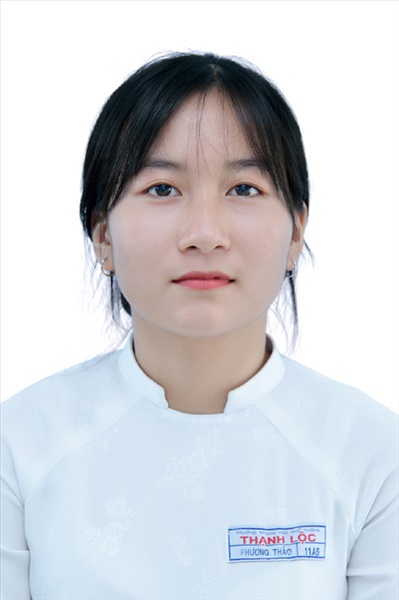 Ngày sinh: 31/10/2003Ngày sinh: 31/10/2003Ngày sinh: 31/10/2003Ngày sinh: 31/10/2003Dân tộc: KinhDân tộc: KinhGiới tính: NữGiới tính: NữGiới tính: NữNơi sinh: THÀNH PHỐ HỒ CHÍ MINHNơi sinh: THÀNH PHỐ HỒ CHÍ MINHNơi sinh: THÀNH PHỐ HỒ CHÍ MINHNơi sinh: THÀNH PHỐ HỒ CHÍ MINHSố CMND/CCCD: 079303005337Số CMND/CCCD: 079303005337Số CMND/CCCD: 079303005337Số CMND/CCCD: 079303005337Số CMND/CCCD: 079303005337Hộ khẩu TT: Quận 12, Tp. Hồ Chí MinhHộ khẩu TT: Quận 12, Tp. Hồ Chí MinhHộ khẩu TT: Quận 12, Tp. Hồ Chí MinhHộ khẩu TT: Quận 12, Tp. Hồ Chí MinhHộ khẩu TT: Quận 12, Tp. Hồ Chí MinhHộ khẩu TT: Quận 12, Tp. Hồ Chí MinhHộ khẩu TT: Quận 12, Tp. Hồ Chí MinhHộ khẩu TT: Quận 12, Tp. Hồ Chí MinhHộ khẩu TT: Quận 12, Tp. Hồ Chí MinhHọc sinh trường: THPT Thạnh LộcHọc sinh trường: THPT Thạnh LộcHọc sinh trường: THPT Thạnh LộcHọc sinh trường: THPT Thạnh LộcHọc sinh trường: THPT Thạnh LộcHọc sinh trường: THPT Thạnh LộcLớp: 12A6Lớp: 12A6Lớp: 12A6Là học sinh học theo chương trình:                 THPTLà học sinh học theo chương trình:                 THPTLà học sinh học theo chương trình:                 THPTLà học sinh học theo chương trình:                 THPTLà học sinh học theo chương trình:                 THPTLà học sinh học theo chương trình:                 THPTGDTXGDTXGDTXCó đăng ký sử dụng kết quả để xét tuyển sinh: Có đăng ký sử dụng kết quả để xét tuyển sinh: Có đăng ký sử dụng kết quả để xét tuyển sinh: Có đăng ký sử dụng kết quả để xét tuyển sinh: Có đăng ký sử dụng kết quả để xét tuyển sinh: Có đăng ký sử dụng kết quả để xét tuyển sinh: Có đăng ký sử dụng kết quả để xét tuyển sinh: Có đăng ký sử dụng kết quả để xét tuyển sinh: Có đăng ký sử dụng kết quả để xét tuyển sinh: Đối tượng: Đối tượng: Khu vực: 3Khu vực: 3Khu vực: 3Khu vực: 3Diện XTN: 1Diện XTN: 1Diện XTN: 1Điểm cộng: 1.50Điểm cộng: 1.50Điểm cộng: 1.50Địa chỉ điểm thi: THCS Nguyễn Chí Thanh Q12 - 19, HT11, Tổ 37, KP3, Phường Hiệp Thành, Quận 12Địa chỉ điểm thi: THCS Nguyễn Chí Thanh Q12 - 19, HT11, Tổ 37, KP3, Phường Hiệp Thành, Quận 12Địa chỉ điểm thi: THCS Nguyễn Chí Thanh Q12 - 19, HT11, Tổ 37, KP3, Phường Hiệp Thành, Quận 12Địa chỉ điểm thi: THCS Nguyễn Chí Thanh Q12 - 19, HT11, Tổ 37, KP3, Phường Hiệp Thành, Quận 12Địa chỉ điểm thi: THCS Nguyễn Chí Thanh Q12 - 19, HT11, Tổ 37, KP3, Phường Hiệp Thành, Quận 12Địa chỉ điểm thi: THCS Nguyễn Chí Thanh Q12 - 19, HT11, Tổ 37, KP3, Phường Hiệp Thành, Quận 12Địa chỉ điểm thi: THCS Nguyễn Chí Thanh Q12 - 19, HT11, Tổ 37, KP3, Phường Hiệp Thành, Quận 12Địa chỉ điểm thi: THCS Nguyễn Chí Thanh Q12 - 19, HT11, Tổ 37, KP3, Phường Hiệp Thành, Quận 12Địa chỉ điểm thi: THCS Nguyễn Chí Thanh Q12 - 19, HT11, Tổ 37, KP3, Phường Hiệp Thành, Quận 12Địa chỉ điểm thi: THCS Nguyễn Chí Thanh Q12 - 19, HT11, Tổ 37, KP3, Phường Hiệp Thành, Quận 12Địa chỉ điểm thi: THCS Nguyễn Chí Thanh Q12 - 19, HT11, Tổ 37, KP3, Phường Hiệp Thành, Quận 12Địa chỉ điểm thi: THCS Nguyễn Chí Thanh Q12 - 19, HT11, Tổ 37, KP3, Phường Hiệp Thành, Quận 12Thông tin bài thi/môn thi đã đăng ký:Thông tin bài thi/môn thi đã đăng ký:Thông tin bài thi/môn thi đã đăng ký:Thông tin bài thi/môn thi đã đăng ký:Thông tin bài thi/môn thi đã đăng ký:Thông tin bài thi/môn thi đã đăng ký:Thông tin bài thi/môn thi đã đăng ký:Thông tin bài thi/môn thi đã đăng ký:Thông tin bài thi/môn thi đã đăng ký:Thông tin bài thi/môn thi đã đăng ký:Thông tin bài thi/môn thi đã đăng ký:Thông tin bài thi/môn thi đã đăng ký:Bài thi/Môn thiNgữ vănNgữ vănToánKHTNKHTNKHTNNgoại ngữKHXHKHXHKHXHKHXHBài thi/Môn thiNgữ vănNgữ vănToánVật líHóa họcSinh họcNgoại ngữLịch sửLịch sửĐịa líGDCDThí sinh đã đăng ký bài thi/môn thiXXXXXXN1Phòng thi1021102110211016101610161021Ngày thi07/07/202107/07/202107/07/202108/07/202108/07/202108/07/202108/07/2021Giờ phát đề07h3007h3014h2007h3008h3009h3014h20Giờ bắt đầu làm bài thi07h3507h3514h3007h3508h3509h3514h30Ngày 11  tháng 06  năm 2021THỦ TRƯỞNG ĐƠN VỊ(Ký tên và đóng dấu)02 - HỘI ĐỒNG THI SỞ GD&ĐT TP. HỒ CHÍ MINHTHPT THẠNH LỘCCỘNG HÒA XÃ HỘI CHỦ NGHĨA VIỆT NAMĐộc lập – Tự do – Hạnh phúcHọ tên thí sinh: BÙI QUỐC THIỆNHọ tên thí sinh: BÙI QUỐC THIỆNHọ tên thí sinh: BÙI QUỐC THIỆNHọ tên thí sinh: BÙI QUỐC THIỆNHọ tên thí sinh: BÙI QUỐC THIỆNHọ tên thí sinh: BÙI QUỐC THIỆNSố báo danh: 02023686Số báo danh: 02023686Số báo danh: 02023686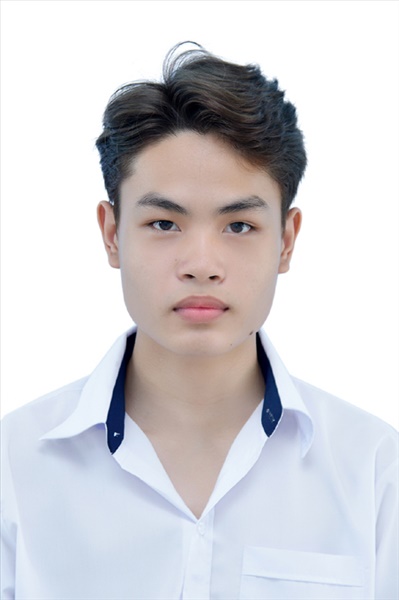 Ngày sinh: 14/08/2003Ngày sinh: 14/08/2003Ngày sinh: 14/08/2003Ngày sinh: 14/08/2003Dân tộc: KinhDân tộc: KinhGiới tính: NamGiới tính: NamGiới tính: NamNơi sinh: THÀNH PHỐ HỒ CHÍ MINHNơi sinh: THÀNH PHỐ HỒ CHÍ MINHNơi sinh: THÀNH PHỐ HỒ CHÍ MINHNơi sinh: THÀNH PHỐ HỒ CHÍ MINHSố CMND/CCCD: 079203003961Số CMND/CCCD: 079203003961Số CMND/CCCD: 079203003961Số CMND/CCCD: 079203003961Số CMND/CCCD: 079203003961Hộ khẩu TT: Quận Gò Vấp, Tp. Hồ Chí MinhHộ khẩu TT: Quận Gò Vấp, Tp. Hồ Chí MinhHộ khẩu TT: Quận Gò Vấp, Tp. Hồ Chí MinhHộ khẩu TT: Quận Gò Vấp, Tp. Hồ Chí MinhHộ khẩu TT: Quận Gò Vấp, Tp. Hồ Chí MinhHộ khẩu TT: Quận Gò Vấp, Tp. Hồ Chí MinhHộ khẩu TT: Quận Gò Vấp, Tp. Hồ Chí MinhHộ khẩu TT: Quận Gò Vấp, Tp. Hồ Chí MinhHộ khẩu TT: Quận Gò Vấp, Tp. Hồ Chí MinhHọc sinh trường: THPT Thạnh LộcHọc sinh trường: THPT Thạnh LộcHọc sinh trường: THPT Thạnh LộcHọc sinh trường: THPT Thạnh LộcHọc sinh trường: THPT Thạnh LộcHọc sinh trường: THPT Thạnh LộcLớp: 12A6Lớp: 12A6Lớp: 12A6Là học sinh học theo chương trình:                 THPTLà học sinh học theo chương trình:                 THPTLà học sinh học theo chương trình:                 THPTLà học sinh học theo chương trình:                 THPTLà học sinh học theo chương trình:                 THPTLà học sinh học theo chương trình:                 THPTGDTXGDTXGDTXCó đăng ký sử dụng kết quả để xét tuyển sinh: Có đăng ký sử dụng kết quả để xét tuyển sinh: Có đăng ký sử dụng kết quả để xét tuyển sinh: Có đăng ký sử dụng kết quả để xét tuyển sinh: Có đăng ký sử dụng kết quả để xét tuyển sinh: Có đăng ký sử dụng kết quả để xét tuyển sinh: Có đăng ký sử dụng kết quả để xét tuyển sinh: Có đăng ký sử dụng kết quả để xét tuyển sinh: Có đăng ký sử dụng kết quả để xét tuyển sinh: Đối tượng: Đối tượng: Khu vực: 3Khu vực: 3Khu vực: 3Khu vực: 3Diện XTN: 1Diện XTN: 1Diện XTN: 1Điểm cộng: 1.50Điểm cộng: 1.50Điểm cộng: 1.50Địa chỉ điểm thi: THCS Nguyễn Chí Thanh Q12 - 19, HT11, Tổ 37, KP3, Phường Hiệp Thành, Quận 12Địa chỉ điểm thi: THCS Nguyễn Chí Thanh Q12 - 19, HT11, Tổ 37, KP3, Phường Hiệp Thành, Quận 12Địa chỉ điểm thi: THCS Nguyễn Chí Thanh Q12 - 19, HT11, Tổ 37, KP3, Phường Hiệp Thành, Quận 12Địa chỉ điểm thi: THCS Nguyễn Chí Thanh Q12 - 19, HT11, Tổ 37, KP3, Phường Hiệp Thành, Quận 12Địa chỉ điểm thi: THCS Nguyễn Chí Thanh Q12 - 19, HT11, Tổ 37, KP3, Phường Hiệp Thành, Quận 12Địa chỉ điểm thi: THCS Nguyễn Chí Thanh Q12 - 19, HT11, Tổ 37, KP3, Phường Hiệp Thành, Quận 12Địa chỉ điểm thi: THCS Nguyễn Chí Thanh Q12 - 19, HT11, Tổ 37, KP3, Phường Hiệp Thành, Quận 12Địa chỉ điểm thi: THCS Nguyễn Chí Thanh Q12 - 19, HT11, Tổ 37, KP3, Phường Hiệp Thành, Quận 12Địa chỉ điểm thi: THCS Nguyễn Chí Thanh Q12 - 19, HT11, Tổ 37, KP3, Phường Hiệp Thành, Quận 12Địa chỉ điểm thi: THCS Nguyễn Chí Thanh Q12 - 19, HT11, Tổ 37, KP3, Phường Hiệp Thành, Quận 12Địa chỉ điểm thi: THCS Nguyễn Chí Thanh Q12 - 19, HT11, Tổ 37, KP3, Phường Hiệp Thành, Quận 12Địa chỉ điểm thi: THCS Nguyễn Chí Thanh Q12 - 19, HT11, Tổ 37, KP3, Phường Hiệp Thành, Quận 12Thông tin bài thi/môn thi đã đăng ký:Thông tin bài thi/môn thi đã đăng ký:Thông tin bài thi/môn thi đã đăng ký:Thông tin bài thi/môn thi đã đăng ký:Thông tin bài thi/môn thi đã đăng ký:Thông tin bài thi/môn thi đã đăng ký:Thông tin bài thi/môn thi đã đăng ký:Thông tin bài thi/môn thi đã đăng ký:Thông tin bài thi/môn thi đã đăng ký:Thông tin bài thi/môn thi đã đăng ký:Thông tin bài thi/môn thi đã đăng ký:Thông tin bài thi/môn thi đã đăng ký:Bài thi/Môn thiNgữ vănNgữ vănToánKHTNKHTNKHTNNgoại ngữKHXHKHXHKHXHKHXHBài thi/Môn thiNgữ vănNgữ vănToánVật líHóa họcSinh họcNgoại ngữLịch sửLịch sửĐịa líGDCDThí sinh đã đăng ký bài thi/môn thiXXXXXXN1Phòng thi1022102210221016101610161022Ngày thi07/07/202107/07/202107/07/202108/07/202108/07/202108/07/202108/07/2021Giờ phát đề07h3007h3014h2007h3008h3009h3014h20Giờ bắt đầu làm bài thi07h3507h3514h3007h3508h3509h3514h30Ngày 11  tháng 06  năm 2021THỦ TRƯỞNG ĐƠN VỊ(Ký tên và đóng dấu)02 - HỘI ĐỒNG THI SỞ GD&ĐT TP. HỒ CHÍ MINHTHPT THẠNH LỘCCỘNG HÒA XÃ HỘI CHỦ NGHĨA VIỆT NAMĐộc lập – Tự do – Hạnh phúcHọ tên thí sinh: NGUYỄN THỊ TÌNHHọ tên thí sinh: NGUYỄN THỊ TÌNHHọ tên thí sinh: NGUYỄN THỊ TÌNHHọ tên thí sinh: NGUYỄN THỊ TÌNHHọ tên thí sinh: NGUYỄN THỊ TÌNHHọ tên thí sinh: NGUYỄN THỊ TÌNHSố báo danh: 02022913Số báo danh: 02022913Số báo danh: 02022913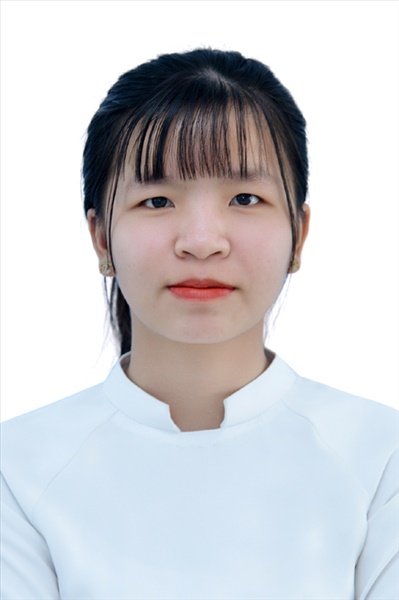 Ngày sinh: 16/03/2003Ngày sinh: 16/03/2003Ngày sinh: 16/03/2003Ngày sinh: 16/03/2003Dân tộc: KinhDân tộc: KinhGiới tính: NữGiới tính: NữGiới tính: NữNơi sinh: BÌNH THUẬNNơi sinh: BÌNH THUẬNNơi sinh: BÌNH THUẬNNơi sinh: BÌNH THUẬNSố CMND/CCCD: 261603888Số CMND/CCCD: 261603888Số CMND/CCCD: 261603888Số CMND/CCCD: 261603888Số CMND/CCCD: 261603888Hộ khẩu TT: Huyện Hàm Tân, Bình ThuậnHộ khẩu TT: Huyện Hàm Tân, Bình ThuậnHộ khẩu TT: Huyện Hàm Tân, Bình ThuậnHộ khẩu TT: Huyện Hàm Tân, Bình ThuậnHộ khẩu TT: Huyện Hàm Tân, Bình ThuậnHộ khẩu TT: Huyện Hàm Tân, Bình ThuậnHộ khẩu TT: Huyện Hàm Tân, Bình ThuậnHộ khẩu TT: Huyện Hàm Tân, Bình ThuậnHộ khẩu TT: Huyện Hàm Tân, Bình ThuậnHọc sinh trường: THPT Thạnh LộcHọc sinh trường: THPT Thạnh LộcHọc sinh trường: THPT Thạnh LộcHọc sinh trường: THPT Thạnh LộcHọc sinh trường: THPT Thạnh LộcHọc sinh trường: THPT Thạnh LộcLớp: 12A6Lớp: 12A6Lớp: 12A6Là học sinh học theo chương trình:                 THPTLà học sinh học theo chương trình:                 THPTLà học sinh học theo chương trình:                 THPTLà học sinh học theo chương trình:                 THPTLà học sinh học theo chương trình:                 THPTLà học sinh học theo chương trình:                 THPTGDTXGDTXGDTXCó đăng ký sử dụng kết quả để xét tuyển sinh: Có đăng ký sử dụng kết quả để xét tuyển sinh: Có đăng ký sử dụng kết quả để xét tuyển sinh: Có đăng ký sử dụng kết quả để xét tuyển sinh: Có đăng ký sử dụng kết quả để xét tuyển sinh: Có đăng ký sử dụng kết quả để xét tuyển sinh: Có đăng ký sử dụng kết quả để xét tuyển sinh: Có đăng ký sử dụng kết quả để xét tuyển sinh: Có đăng ký sử dụng kết quả để xét tuyển sinh: Đối tượng: Đối tượng: Khu vực: 3Khu vực: 3Khu vực: 3Khu vực: 3Diện XTN: 1Diện XTN: 1Diện XTN: 1Điểm cộng: 1Điểm cộng: 1Điểm cộng: 1Địa chỉ điểm thi: THPT Thạnh Lộc - 116 đường Nguyễn Thị Sáu, khu phố 1, phường Thạnh Lộc, Quận 12, TP Hồ Chí MinhĐịa chỉ điểm thi: THPT Thạnh Lộc - 116 đường Nguyễn Thị Sáu, khu phố 1, phường Thạnh Lộc, Quận 12, TP Hồ Chí MinhĐịa chỉ điểm thi: THPT Thạnh Lộc - 116 đường Nguyễn Thị Sáu, khu phố 1, phường Thạnh Lộc, Quận 12, TP Hồ Chí MinhĐịa chỉ điểm thi: THPT Thạnh Lộc - 116 đường Nguyễn Thị Sáu, khu phố 1, phường Thạnh Lộc, Quận 12, TP Hồ Chí MinhĐịa chỉ điểm thi: THPT Thạnh Lộc - 116 đường Nguyễn Thị Sáu, khu phố 1, phường Thạnh Lộc, Quận 12, TP Hồ Chí MinhĐịa chỉ điểm thi: THPT Thạnh Lộc - 116 đường Nguyễn Thị Sáu, khu phố 1, phường Thạnh Lộc, Quận 12, TP Hồ Chí MinhĐịa chỉ điểm thi: THPT Thạnh Lộc - 116 đường Nguyễn Thị Sáu, khu phố 1, phường Thạnh Lộc, Quận 12, TP Hồ Chí MinhĐịa chỉ điểm thi: THPT Thạnh Lộc - 116 đường Nguyễn Thị Sáu, khu phố 1, phường Thạnh Lộc, Quận 12, TP Hồ Chí MinhĐịa chỉ điểm thi: THPT Thạnh Lộc - 116 đường Nguyễn Thị Sáu, khu phố 1, phường Thạnh Lộc, Quận 12, TP Hồ Chí MinhĐịa chỉ điểm thi: THPT Thạnh Lộc - 116 đường Nguyễn Thị Sáu, khu phố 1, phường Thạnh Lộc, Quận 12, TP Hồ Chí MinhĐịa chỉ điểm thi: THPT Thạnh Lộc - 116 đường Nguyễn Thị Sáu, khu phố 1, phường Thạnh Lộc, Quận 12, TP Hồ Chí MinhĐịa chỉ điểm thi: THPT Thạnh Lộc - 116 đường Nguyễn Thị Sáu, khu phố 1, phường Thạnh Lộc, Quận 12, TP Hồ Chí MinhThông tin bài thi/môn thi đã đăng ký:Thông tin bài thi/môn thi đã đăng ký:Thông tin bài thi/môn thi đã đăng ký:Thông tin bài thi/môn thi đã đăng ký:Thông tin bài thi/môn thi đã đăng ký:Thông tin bài thi/môn thi đã đăng ký:Thông tin bài thi/môn thi đã đăng ký:Thông tin bài thi/môn thi đã đăng ký:Thông tin bài thi/môn thi đã đăng ký:Thông tin bài thi/môn thi đã đăng ký:Thông tin bài thi/môn thi đã đăng ký:Thông tin bài thi/môn thi đã đăng ký:Bài thi/Môn thiNgữ vănNgữ vănToánKHTNKHTNKHTNNgoại ngữKHXHKHXHKHXHKHXHBài thi/Môn thiNgữ vănNgữ vănToánVật líHóa họcSinh họcNgoại ngữLịch sửLịch sửĐịa líGDCDThí sinh đã đăng ký bài thi/môn thiXXXXXXN1Phòng thi0990099009900986098609860990Ngày thi07/07/202107/07/202107/07/202108/07/202108/07/202108/07/202108/07/2021Giờ phát đề07h3007h3014h2007h3008h3009h3014h20Giờ bắt đầu làm bài thi07h3507h3514h3007h3508h3509h3514h30Ngày 11  tháng 06  năm 2021THỦ TRƯỞNG ĐƠN VỊ(Ký tên và đóng dấu)02 - HỘI ĐỒNG THI SỞ GD&ĐT TP. HỒ CHÍ MINHTHPT THẠNH LỘCCỘNG HÒA XÃ HỘI CHỦ NGHĨA VIỆT NAMĐộc lập – Tự do – Hạnh phúcHọ tên thí sinh: DƯƠNG MINH TOÀNHọ tên thí sinh: DƯƠNG MINH TOÀNHọ tên thí sinh: DƯƠNG MINH TOÀNHọ tên thí sinh: DƯƠNG MINH TOÀNHọ tên thí sinh: DƯƠNG MINH TOÀNHọ tên thí sinh: DƯƠNG MINH TOÀNSố báo danh: 02022915Số báo danh: 02022915Số báo danh: 02022915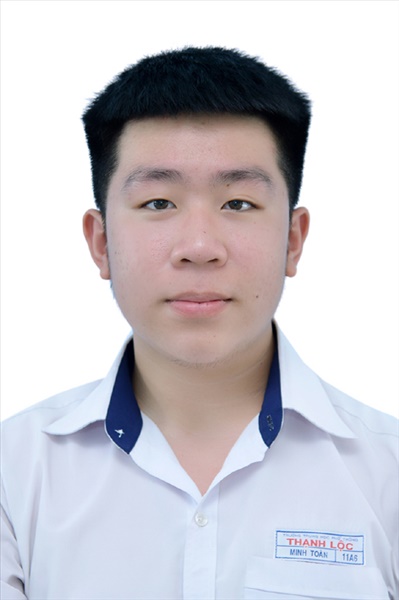 Ngày sinh: 08/12/2003Ngày sinh: 08/12/2003Ngày sinh: 08/12/2003Ngày sinh: 08/12/2003Dân tộc: KinhDân tộc: KinhGiới tính: NamGiới tính: NamGiới tính: NamNơi sinh: THÀNH PHỐ HỒ CHÍ MINHNơi sinh: THÀNH PHỐ HỒ CHÍ MINHNơi sinh: THÀNH PHỐ HỒ CHÍ MINHNơi sinh: THÀNH PHỐ HỒ CHÍ MINHSố CMND/CCCD: 079203015444Số CMND/CCCD: 079203015444Số CMND/CCCD: 079203015444Số CMND/CCCD: 079203015444Số CMND/CCCD: 079203015444Hộ khẩu TT: Quận 12, Tp. Hồ Chí MinhHộ khẩu TT: Quận 12, Tp. Hồ Chí MinhHộ khẩu TT: Quận 12, Tp. Hồ Chí MinhHộ khẩu TT: Quận 12, Tp. Hồ Chí MinhHộ khẩu TT: Quận 12, Tp. Hồ Chí MinhHộ khẩu TT: Quận 12, Tp. Hồ Chí MinhHộ khẩu TT: Quận 12, Tp. Hồ Chí MinhHộ khẩu TT: Quận 12, Tp. Hồ Chí MinhHộ khẩu TT: Quận 12, Tp. Hồ Chí MinhHọc sinh trường: THPT Thạnh LộcHọc sinh trường: THPT Thạnh LộcHọc sinh trường: THPT Thạnh LộcHọc sinh trường: THPT Thạnh LộcHọc sinh trường: THPT Thạnh LộcHọc sinh trường: THPT Thạnh LộcLớp: 12A6Lớp: 12A6Lớp: 12A6Là học sinh học theo chương trình:                 THPTLà học sinh học theo chương trình:                 THPTLà học sinh học theo chương trình:                 THPTLà học sinh học theo chương trình:                 THPTLà học sinh học theo chương trình:                 THPTLà học sinh học theo chương trình:                 THPTGDTXGDTXGDTXCó đăng ký sử dụng kết quả để xét tuyển sinh: Có đăng ký sử dụng kết quả để xét tuyển sinh: Có đăng ký sử dụng kết quả để xét tuyển sinh: Có đăng ký sử dụng kết quả để xét tuyển sinh: Có đăng ký sử dụng kết quả để xét tuyển sinh: Có đăng ký sử dụng kết quả để xét tuyển sinh: Có đăng ký sử dụng kết quả để xét tuyển sinh: Có đăng ký sử dụng kết quả để xét tuyển sinh: Có đăng ký sử dụng kết quả để xét tuyển sinh: Đối tượng: Đối tượng: Khu vực: 3Khu vực: 3Khu vực: 3Khu vực: 3Diện XTN: 1Diện XTN: 1Diện XTN: 1Điểm cộng: 1.50Điểm cộng: 1.50Điểm cộng: 1.50Địa chỉ điểm thi: THPT Thạnh Lộc - 116 đường Nguyễn Thị Sáu, khu phố 1, phường Thạnh Lộc, Quận 12, TP Hồ Chí MinhĐịa chỉ điểm thi: THPT Thạnh Lộc - 116 đường Nguyễn Thị Sáu, khu phố 1, phường Thạnh Lộc, Quận 12, TP Hồ Chí MinhĐịa chỉ điểm thi: THPT Thạnh Lộc - 116 đường Nguyễn Thị Sáu, khu phố 1, phường Thạnh Lộc, Quận 12, TP Hồ Chí MinhĐịa chỉ điểm thi: THPT Thạnh Lộc - 116 đường Nguyễn Thị Sáu, khu phố 1, phường Thạnh Lộc, Quận 12, TP Hồ Chí MinhĐịa chỉ điểm thi: THPT Thạnh Lộc - 116 đường Nguyễn Thị Sáu, khu phố 1, phường Thạnh Lộc, Quận 12, TP Hồ Chí MinhĐịa chỉ điểm thi: THPT Thạnh Lộc - 116 đường Nguyễn Thị Sáu, khu phố 1, phường Thạnh Lộc, Quận 12, TP Hồ Chí MinhĐịa chỉ điểm thi: THPT Thạnh Lộc - 116 đường Nguyễn Thị Sáu, khu phố 1, phường Thạnh Lộc, Quận 12, TP Hồ Chí MinhĐịa chỉ điểm thi: THPT Thạnh Lộc - 116 đường Nguyễn Thị Sáu, khu phố 1, phường Thạnh Lộc, Quận 12, TP Hồ Chí MinhĐịa chỉ điểm thi: THPT Thạnh Lộc - 116 đường Nguyễn Thị Sáu, khu phố 1, phường Thạnh Lộc, Quận 12, TP Hồ Chí MinhĐịa chỉ điểm thi: THPT Thạnh Lộc - 116 đường Nguyễn Thị Sáu, khu phố 1, phường Thạnh Lộc, Quận 12, TP Hồ Chí MinhĐịa chỉ điểm thi: THPT Thạnh Lộc - 116 đường Nguyễn Thị Sáu, khu phố 1, phường Thạnh Lộc, Quận 12, TP Hồ Chí MinhĐịa chỉ điểm thi: THPT Thạnh Lộc - 116 đường Nguyễn Thị Sáu, khu phố 1, phường Thạnh Lộc, Quận 12, TP Hồ Chí MinhThông tin bài thi/môn thi đã đăng ký:Thông tin bài thi/môn thi đã đăng ký:Thông tin bài thi/môn thi đã đăng ký:Thông tin bài thi/môn thi đã đăng ký:Thông tin bài thi/môn thi đã đăng ký:Thông tin bài thi/môn thi đã đăng ký:Thông tin bài thi/môn thi đã đăng ký:Thông tin bài thi/môn thi đã đăng ký:Thông tin bài thi/môn thi đã đăng ký:Thông tin bài thi/môn thi đã đăng ký:Thông tin bài thi/môn thi đã đăng ký:Thông tin bài thi/môn thi đã đăng ký:Bài thi/Môn thiNgữ vănNgữ vănToánKHTNKHTNKHTNNgoại ngữKHXHKHXHKHXHKHXHBài thi/Môn thiNgữ vănNgữ vănToánVật líHóa họcSinh họcNgoại ngữLịch sửLịch sửĐịa líGDCDThí sinh đã đăng ký bài thi/môn thiXXXXXXN1Phòng thi0990099009900986098609860990Ngày thi07/07/202107/07/202107/07/202108/07/202108/07/202108/07/202108/07/2021Giờ phát đề07h3007h3014h2007h3008h3009h3014h20Giờ bắt đầu làm bài thi07h3507h3514h3007h3508h3509h3514h30Ngày 11  tháng 06  năm 2021THỦ TRƯỞNG ĐƠN VỊ(Ký tên và đóng dấu)02 - HỘI ĐỒNG THI SỞ GD&ĐT TP. HỒ CHÍ MINHTHPT THẠNH LỘCCỘNG HÒA XÃ HỘI CHỦ NGHĨA VIỆT NAMĐộc lập – Tự do – Hạnh phúcHọ tên thí sinh: ĐỖ HUỲNH THỊ QUẾ TRÂNHọ tên thí sinh: ĐỖ HUỲNH THỊ QUẾ TRÂNHọ tên thí sinh: ĐỖ HUỲNH THỊ QUẾ TRÂNHọ tên thí sinh: ĐỖ HUỲNH THỊ QUẾ TRÂNHọ tên thí sinh: ĐỖ HUỲNH THỊ QUẾ TRÂNHọ tên thí sinh: ĐỖ HUỲNH THỊ QUẾ TRÂNSố báo danh: 02022945Số báo danh: 02022945Số báo danh: 02022945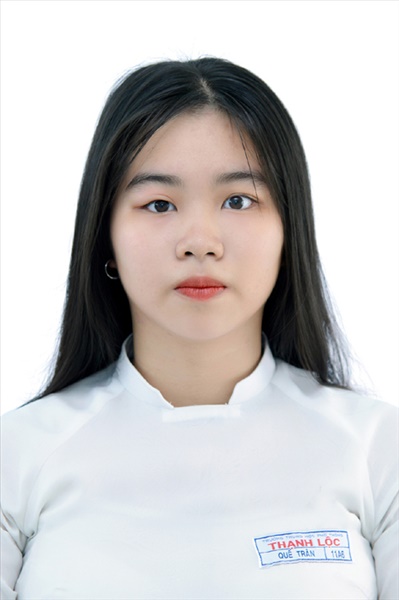 Ngày sinh: 01/05/2003Ngày sinh: 01/05/2003Ngày sinh: 01/05/2003Ngày sinh: 01/05/2003Dân tộc: KinhDân tộc: KinhGiới tính: NữGiới tính: NữGiới tính: NữNơi sinh: AN GIANGNơi sinh: AN GIANGNơi sinh: AN GIANGNơi sinh: AN GIANGSố CMND/CCCD: 089303000238Số CMND/CCCD: 089303000238Số CMND/CCCD: 089303000238Số CMND/CCCD: 089303000238Số CMND/CCCD: 089303000238Hộ khẩu TT: Quận 12, Tp. Hồ Chí MinhHộ khẩu TT: Quận 12, Tp. Hồ Chí MinhHộ khẩu TT: Quận 12, Tp. Hồ Chí MinhHộ khẩu TT: Quận 12, Tp. Hồ Chí MinhHộ khẩu TT: Quận 12, Tp. Hồ Chí MinhHộ khẩu TT: Quận 12, Tp. Hồ Chí MinhHộ khẩu TT: Quận 12, Tp. Hồ Chí MinhHộ khẩu TT: Quận 12, Tp. Hồ Chí MinhHộ khẩu TT: Quận 12, Tp. Hồ Chí MinhHọc sinh trường: THPT Thạnh LộcHọc sinh trường: THPT Thạnh LộcHọc sinh trường: THPT Thạnh LộcHọc sinh trường: THPT Thạnh LộcHọc sinh trường: THPT Thạnh LộcHọc sinh trường: THPT Thạnh LộcLớp: 12A6Lớp: 12A6Lớp: 12A6Là học sinh học theo chương trình:                 THPTLà học sinh học theo chương trình:                 THPTLà học sinh học theo chương trình:                 THPTLà học sinh học theo chương trình:                 THPTLà học sinh học theo chương trình:                 THPTLà học sinh học theo chương trình:                 THPTGDTXGDTXGDTXCó đăng ký sử dụng kết quả để xét tuyển sinh: Có đăng ký sử dụng kết quả để xét tuyển sinh: Có đăng ký sử dụng kết quả để xét tuyển sinh: Có đăng ký sử dụng kết quả để xét tuyển sinh: Có đăng ký sử dụng kết quả để xét tuyển sinh: Có đăng ký sử dụng kết quả để xét tuyển sinh: Có đăng ký sử dụng kết quả để xét tuyển sinh: Có đăng ký sử dụng kết quả để xét tuyển sinh: Có đăng ký sử dụng kết quả để xét tuyển sinh: Đối tượng: Đối tượng: Khu vực: 3Khu vực: 3Khu vực: 3Khu vực: 3Diện XTN: 1Diện XTN: 1Diện XTN: 1Điểm cộng: 2Điểm cộng: 2Điểm cộng: 2Địa chỉ điểm thi: THPT Thạnh Lộc - 116 đường Nguyễn Thị Sáu, khu phố 1, phường Thạnh Lộc, Quận 12, TP Hồ Chí MinhĐịa chỉ điểm thi: THPT Thạnh Lộc - 116 đường Nguyễn Thị Sáu, khu phố 1, phường Thạnh Lộc, Quận 12, TP Hồ Chí MinhĐịa chỉ điểm thi: THPT Thạnh Lộc - 116 đường Nguyễn Thị Sáu, khu phố 1, phường Thạnh Lộc, Quận 12, TP Hồ Chí MinhĐịa chỉ điểm thi: THPT Thạnh Lộc - 116 đường Nguyễn Thị Sáu, khu phố 1, phường Thạnh Lộc, Quận 12, TP Hồ Chí MinhĐịa chỉ điểm thi: THPT Thạnh Lộc - 116 đường Nguyễn Thị Sáu, khu phố 1, phường Thạnh Lộc, Quận 12, TP Hồ Chí MinhĐịa chỉ điểm thi: THPT Thạnh Lộc - 116 đường Nguyễn Thị Sáu, khu phố 1, phường Thạnh Lộc, Quận 12, TP Hồ Chí MinhĐịa chỉ điểm thi: THPT Thạnh Lộc - 116 đường Nguyễn Thị Sáu, khu phố 1, phường Thạnh Lộc, Quận 12, TP Hồ Chí MinhĐịa chỉ điểm thi: THPT Thạnh Lộc - 116 đường Nguyễn Thị Sáu, khu phố 1, phường Thạnh Lộc, Quận 12, TP Hồ Chí MinhĐịa chỉ điểm thi: THPT Thạnh Lộc - 116 đường Nguyễn Thị Sáu, khu phố 1, phường Thạnh Lộc, Quận 12, TP Hồ Chí MinhĐịa chỉ điểm thi: THPT Thạnh Lộc - 116 đường Nguyễn Thị Sáu, khu phố 1, phường Thạnh Lộc, Quận 12, TP Hồ Chí MinhĐịa chỉ điểm thi: THPT Thạnh Lộc - 116 đường Nguyễn Thị Sáu, khu phố 1, phường Thạnh Lộc, Quận 12, TP Hồ Chí MinhĐịa chỉ điểm thi: THPT Thạnh Lộc - 116 đường Nguyễn Thị Sáu, khu phố 1, phường Thạnh Lộc, Quận 12, TP Hồ Chí MinhThông tin bài thi/môn thi đã đăng ký:Thông tin bài thi/môn thi đã đăng ký:Thông tin bài thi/môn thi đã đăng ký:Thông tin bài thi/môn thi đã đăng ký:Thông tin bài thi/môn thi đã đăng ký:Thông tin bài thi/môn thi đã đăng ký:Thông tin bài thi/môn thi đã đăng ký:Thông tin bài thi/môn thi đã đăng ký:Thông tin bài thi/môn thi đã đăng ký:Thông tin bài thi/môn thi đã đăng ký:Thông tin bài thi/môn thi đã đăng ký:Thông tin bài thi/môn thi đã đăng ký:Bài thi/Môn thiNgữ vănNgữ vănToánKHTNKHTNKHTNNgoại ngữKHXHKHXHKHXHKHXHBài thi/Môn thiNgữ vănNgữ vănToánVật líHóa họcSinh họcNgoại ngữLịch sửLịch sửĐịa líGDCDThí sinh đã đăng ký bài thi/môn thiXXXXXXN1Phòng thi0991099109910987098709870991Ngày thi07/07/202107/07/202107/07/202108/07/202108/07/202108/07/202108/07/2021Giờ phát đề07h3007h3014h2007h3008h3009h3014h20Giờ bắt đầu làm bài thi07h3507h3514h3007h3508h3509h3514h30Ngày 11  tháng 06  năm 2021THỦ TRƯỞNG ĐƠN VỊ(Ký tên và đóng dấu)02 - HỘI ĐỒNG THI SỞ GD&ĐT TP. HỒ CHÍ MINHTHPT THẠNH LỘCCỘNG HÒA XÃ HỘI CHỦ NGHĨA VIỆT NAMĐộc lập – Tự do – Hạnh phúcHọ tên thí sinh: NGUYỄN MINH TRÍHọ tên thí sinh: NGUYỄN MINH TRÍHọ tên thí sinh: NGUYỄN MINH TRÍHọ tên thí sinh: NGUYỄN MINH TRÍHọ tên thí sinh: NGUYỄN MINH TRÍHọ tên thí sinh: NGUYỄN MINH TRÍSố báo danh: 02022959Số báo danh: 02022959Số báo danh: 02022959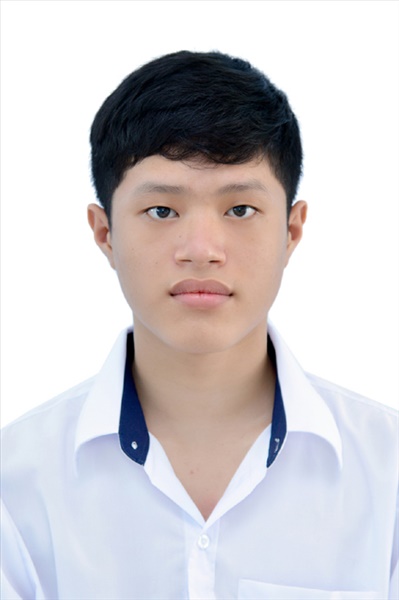 Ngày sinh: 14/09/2003Ngày sinh: 14/09/2003Ngày sinh: 14/09/2003Ngày sinh: 14/09/2003Dân tộc: KinhDân tộc: KinhGiới tính: NamGiới tính: NamGiới tính: NamNơi sinh: ĐỒNG NAINơi sinh: ĐỒNG NAINơi sinh: ĐỒNG NAINơi sinh: ĐỒNG NAISố CMND/CCCD: 272907667Số CMND/CCCD: 272907667Số CMND/CCCD: 272907667Số CMND/CCCD: 272907667Số CMND/CCCD: 272907667Hộ khẩu TT: Quận 12, Tp. Hồ Chí MinhHộ khẩu TT: Quận 12, Tp. Hồ Chí MinhHộ khẩu TT: Quận 12, Tp. Hồ Chí MinhHộ khẩu TT: Quận 12, Tp. Hồ Chí MinhHộ khẩu TT: Quận 12, Tp. Hồ Chí MinhHộ khẩu TT: Quận 12, Tp. Hồ Chí MinhHộ khẩu TT: Quận 12, Tp. Hồ Chí MinhHộ khẩu TT: Quận 12, Tp. Hồ Chí MinhHộ khẩu TT: Quận 12, Tp. Hồ Chí MinhHọc sinh trường: THPT Thạnh LộcHọc sinh trường: THPT Thạnh LộcHọc sinh trường: THPT Thạnh LộcHọc sinh trường: THPT Thạnh LộcHọc sinh trường: THPT Thạnh LộcHọc sinh trường: THPT Thạnh LộcLớp: 12A6Lớp: 12A6Lớp: 12A6Là học sinh học theo chương trình:                 THPTLà học sinh học theo chương trình:                 THPTLà học sinh học theo chương trình:                 THPTLà học sinh học theo chương trình:                 THPTLà học sinh học theo chương trình:                 THPTLà học sinh học theo chương trình:                 THPTGDTXGDTXGDTXCó đăng ký sử dụng kết quả để xét tuyển sinh: Có đăng ký sử dụng kết quả để xét tuyển sinh: Có đăng ký sử dụng kết quả để xét tuyển sinh: Có đăng ký sử dụng kết quả để xét tuyển sinh: Có đăng ký sử dụng kết quả để xét tuyển sinh: Có đăng ký sử dụng kết quả để xét tuyển sinh: Có đăng ký sử dụng kết quả để xét tuyển sinh: Có đăng ký sử dụng kết quả để xét tuyển sinh: Có đăng ký sử dụng kết quả để xét tuyển sinh: Đối tượng: Đối tượng: Khu vực: 3Khu vực: 3Khu vực: 3Khu vực: 3Diện XTN: 1Diện XTN: 1Diện XTN: 1Điểm cộng: 1.50Điểm cộng: 1.50Điểm cộng: 1.50Địa chỉ điểm thi: THPT Thạnh Lộc - 116 đường Nguyễn Thị Sáu, khu phố 1, phường Thạnh Lộc, Quận 12, TP Hồ Chí MinhĐịa chỉ điểm thi: THPT Thạnh Lộc - 116 đường Nguyễn Thị Sáu, khu phố 1, phường Thạnh Lộc, Quận 12, TP Hồ Chí MinhĐịa chỉ điểm thi: THPT Thạnh Lộc - 116 đường Nguyễn Thị Sáu, khu phố 1, phường Thạnh Lộc, Quận 12, TP Hồ Chí MinhĐịa chỉ điểm thi: THPT Thạnh Lộc - 116 đường Nguyễn Thị Sáu, khu phố 1, phường Thạnh Lộc, Quận 12, TP Hồ Chí MinhĐịa chỉ điểm thi: THPT Thạnh Lộc - 116 đường Nguyễn Thị Sáu, khu phố 1, phường Thạnh Lộc, Quận 12, TP Hồ Chí MinhĐịa chỉ điểm thi: THPT Thạnh Lộc - 116 đường Nguyễn Thị Sáu, khu phố 1, phường Thạnh Lộc, Quận 12, TP Hồ Chí MinhĐịa chỉ điểm thi: THPT Thạnh Lộc - 116 đường Nguyễn Thị Sáu, khu phố 1, phường Thạnh Lộc, Quận 12, TP Hồ Chí MinhĐịa chỉ điểm thi: THPT Thạnh Lộc - 116 đường Nguyễn Thị Sáu, khu phố 1, phường Thạnh Lộc, Quận 12, TP Hồ Chí MinhĐịa chỉ điểm thi: THPT Thạnh Lộc - 116 đường Nguyễn Thị Sáu, khu phố 1, phường Thạnh Lộc, Quận 12, TP Hồ Chí MinhĐịa chỉ điểm thi: THPT Thạnh Lộc - 116 đường Nguyễn Thị Sáu, khu phố 1, phường Thạnh Lộc, Quận 12, TP Hồ Chí MinhĐịa chỉ điểm thi: THPT Thạnh Lộc - 116 đường Nguyễn Thị Sáu, khu phố 1, phường Thạnh Lộc, Quận 12, TP Hồ Chí MinhĐịa chỉ điểm thi: THPT Thạnh Lộc - 116 đường Nguyễn Thị Sáu, khu phố 1, phường Thạnh Lộc, Quận 12, TP Hồ Chí MinhThông tin bài thi/môn thi đã đăng ký:Thông tin bài thi/môn thi đã đăng ký:Thông tin bài thi/môn thi đã đăng ký:Thông tin bài thi/môn thi đã đăng ký:Thông tin bài thi/môn thi đã đăng ký:Thông tin bài thi/môn thi đã đăng ký:Thông tin bài thi/môn thi đã đăng ký:Thông tin bài thi/môn thi đã đăng ký:Thông tin bài thi/môn thi đã đăng ký:Thông tin bài thi/môn thi đã đăng ký:Thông tin bài thi/môn thi đã đăng ký:Thông tin bài thi/môn thi đã đăng ký:Bài thi/Môn thiNgữ vănNgữ vănToánKHTNKHTNKHTNNgoại ngữKHXHKHXHKHXHKHXHBài thi/Môn thiNgữ vănNgữ vănToánVật líHóa họcSinh họcNgoại ngữLịch sửLịch sửĐịa líGDCDThí sinh đã đăng ký bài thi/môn thiXXXXXXN1Phòng thi0992099209920987098709870992Ngày thi07/07/202107/07/202107/07/202108/07/202108/07/202108/07/202108/07/2021Giờ phát đề07h3007h3014h2007h3008h3009h3014h20Giờ bắt đầu làm bài thi07h3507h3514h3007h3508h3509h3514h30Ngày 11  tháng 06  năm 2021THỦ TRƯỞNG ĐƠN VỊ(Ký tên và đóng dấu)02 - HỘI ĐỒNG THI SỞ GD&ĐT TP. HỒ CHÍ MINHTHPT THẠNH LỘCCỘNG HÒA XÃ HỘI CHỦ NGHĨA VIỆT NAMĐộc lập – Tự do – Hạnh phúcHọ tên thí sinh: MÃ TUYẾT TRINHHọ tên thí sinh: MÃ TUYẾT TRINHHọ tên thí sinh: MÃ TUYẾT TRINHHọ tên thí sinh: MÃ TUYẾT TRINHHọ tên thí sinh: MÃ TUYẾT TRINHHọ tên thí sinh: MÃ TUYẾT TRINHSố báo danh: 02022972Số báo danh: 02022972Số báo danh: 02022972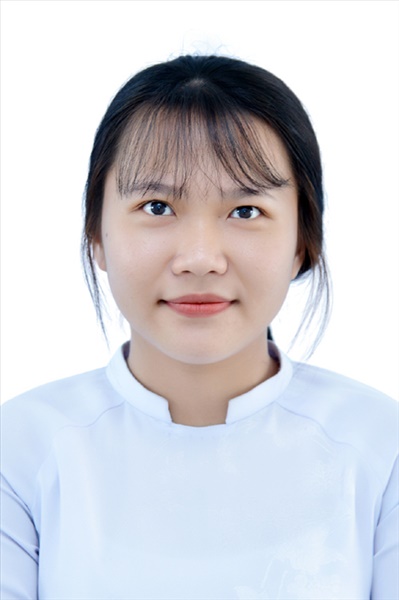 Ngày sinh: 27/01/2003Ngày sinh: 27/01/2003Ngày sinh: 27/01/2003Ngày sinh: 27/01/2003Dân tộc: KinhDân tộc: KinhGiới tính: NữGiới tính: NữGiới tính: NữNơi sinh: CÀ MAUNơi sinh: CÀ MAUNơi sinh: CÀ MAUNơi sinh: CÀ MAUSố CMND/CCCD: 096303000042Số CMND/CCCD: 096303000042Số CMND/CCCD: 096303000042Số CMND/CCCD: 096303000042Số CMND/CCCD: 096303000042Hộ khẩu TT: Quận 12, Tp. Hồ Chí MinhHộ khẩu TT: Quận 12, Tp. Hồ Chí MinhHộ khẩu TT: Quận 12, Tp. Hồ Chí MinhHộ khẩu TT: Quận 12, Tp. Hồ Chí MinhHộ khẩu TT: Quận 12, Tp. Hồ Chí MinhHộ khẩu TT: Quận 12, Tp. Hồ Chí MinhHộ khẩu TT: Quận 12, Tp. Hồ Chí MinhHộ khẩu TT: Quận 12, Tp. Hồ Chí MinhHộ khẩu TT: Quận 12, Tp. Hồ Chí MinhHọc sinh trường: THPT Thạnh LộcHọc sinh trường: THPT Thạnh LộcHọc sinh trường: THPT Thạnh LộcHọc sinh trường: THPT Thạnh LộcHọc sinh trường: THPT Thạnh LộcHọc sinh trường: THPT Thạnh LộcLớp: 12A6Lớp: 12A6Lớp: 12A6Là học sinh học theo chương trình:                 THPTLà học sinh học theo chương trình:                 THPTLà học sinh học theo chương trình:                 THPTLà học sinh học theo chương trình:                 THPTLà học sinh học theo chương trình:                 THPTLà học sinh học theo chương trình:                 THPTGDTXGDTXGDTXCó đăng ký sử dụng kết quả để xét tuyển sinh: Có đăng ký sử dụng kết quả để xét tuyển sinh: Có đăng ký sử dụng kết quả để xét tuyển sinh: Có đăng ký sử dụng kết quả để xét tuyển sinh: Có đăng ký sử dụng kết quả để xét tuyển sinh: Có đăng ký sử dụng kết quả để xét tuyển sinh: Có đăng ký sử dụng kết quả để xét tuyển sinh: Có đăng ký sử dụng kết quả để xét tuyển sinh: Có đăng ký sử dụng kết quả để xét tuyển sinh: Đối tượng: Đối tượng: Khu vực: 3Khu vực: 3Khu vực: 3Khu vực: 3Diện XTN: 1Diện XTN: 1Diện XTN: 1Điểm cộng: 1.50Điểm cộng: 1.50Điểm cộng: 1.50Địa chỉ điểm thi: THPT Thạnh Lộc - 116 đường Nguyễn Thị Sáu, khu phố 1, phường Thạnh Lộc, Quận 12, TP Hồ Chí MinhĐịa chỉ điểm thi: THPT Thạnh Lộc - 116 đường Nguyễn Thị Sáu, khu phố 1, phường Thạnh Lộc, Quận 12, TP Hồ Chí MinhĐịa chỉ điểm thi: THPT Thạnh Lộc - 116 đường Nguyễn Thị Sáu, khu phố 1, phường Thạnh Lộc, Quận 12, TP Hồ Chí MinhĐịa chỉ điểm thi: THPT Thạnh Lộc - 116 đường Nguyễn Thị Sáu, khu phố 1, phường Thạnh Lộc, Quận 12, TP Hồ Chí MinhĐịa chỉ điểm thi: THPT Thạnh Lộc - 116 đường Nguyễn Thị Sáu, khu phố 1, phường Thạnh Lộc, Quận 12, TP Hồ Chí MinhĐịa chỉ điểm thi: THPT Thạnh Lộc - 116 đường Nguyễn Thị Sáu, khu phố 1, phường Thạnh Lộc, Quận 12, TP Hồ Chí MinhĐịa chỉ điểm thi: THPT Thạnh Lộc - 116 đường Nguyễn Thị Sáu, khu phố 1, phường Thạnh Lộc, Quận 12, TP Hồ Chí MinhĐịa chỉ điểm thi: THPT Thạnh Lộc - 116 đường Nguyễn Thị Sáu, khu phố 1, phường Thạnh Lộc, Quận 12, TP Hồ Chí MinhĐịa chỉ điểm thi: THPT Thạnh Lộc - 116 đường Nguyễn Thị Sáu, khu phố 1, phường Thạnh Lộc, Quận 12, TP Hồ Chí MinhĐịa chỉ điểm thi: THPT Thạnh Lộc - 116 đường Nguyễn Thị Sáu, khu phố 1, phường Thạnh Lộc, Quận 12, TP Hồ Chí MinhĐịa chỉ điểm thi: THPT Thạnh Lộc - 116 đường Nguyễn Thị Sáu, khu phố 1, phường Thạnh Lộc, Quận 12, TP Hồ Chí MinhĐịa chỉ điểm thi: THPT Thạnh Lộc - 116 đường Nguyễn Thị Sáu, khu phố 1, phường Thạnh Lộc, Quận 12, TP Hồ Chí MinhThông tin bài thi/môn thi đã đăng ký:Thông tin bài thi/môn thi đã đăng ký:Thông tin bài thi/môn thi đã đăng ký:Thông tin bài thi/môn thi đã đăng ký:Thông tin bài thi/môn thi đã đăng ký:Thông tin bài thi/môn thi đã đăng ký:Thông tin bài thi/môn thi đã đăng ký:Thông tin bài thi/môn thi đã đăng ký:Thông tin bài thi/môn thi đã đăng ký:Thông tin bài thi/môn thi đã đăng ký:Thông tin bài thi/môn thi đã đăng ký:Thông tin bài thi/môn thi đã đăng ký:Bài thi/Môn thiNgữ vănNgữ vănToánKHTNKHTNKHTNNgoại ngữKHXHKHXHKHXHKHXHBài thi/Môn thiNgữ vănNgữ vănToánVật líHóa họcSinh họcNgoại ngữLịch sửLịch sửĐịa líGDCDThí sinh đã đăng ký bài thi/môn thiXXXXXXN1Phòng thi0992099209920988098809880992Ngày thi07/07/202107/07/202107/07/202108/07/202108/07/202108/07/202108/07/2021Giờ phát đề07h3007h3014h2007h3008h3009h3014h20Giờ bắt đầu làm bài thi07h3507h3514h3007h3508h3509h3514h30Ngày 11  tháng 06  năm 2021THỦ TRƯỞNG ĐƠN VỊ(Ký tên và đóng dấu)02 - HỘI ĐỒNG THI SỞ GD&ĐT TP. HỒ CHÍ MINHTHPT THẠNH LỘCCỘNG HÒA XÃ HỘI CHỦ NGHĨA VIỆT NAMĐộc lập – Tự do – Hạnh phúcHọ tên thí sinh: LÊ THỊ PHƯƠNG TRÚCHọ tên thí sinh: LÊ THỊ PHƯƠNG TRÚCHọ tên thí sinh: LÊ THỊ PHƯƠNG TRÚCHọ tên thí sinh: LÊ THỊ PHƯƠNG TRÚCHọ tên thí sinh: LÊ THỊ PHƯƠNG TRÚCHọ tên thí sinh: LÊ THỊ PHƯƠNG TRÚCSố báo danh: 02022982Số báo danh: 02022982Số báo danh: 02022982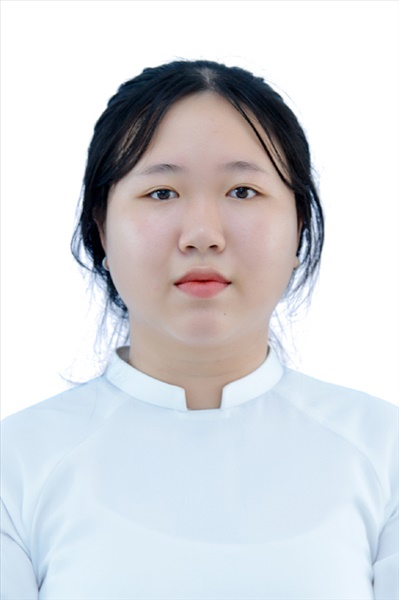 Ngày sinh: 29/03/2003Ngày sinh: 29/03/2003Ngày sinh: 29/03/2003Ngày sinh: 29/03/2003Dân tộc: KinhDân tộc: KinhGiới tính: NữGiới tính: NữGiới tính: NữNơi sinh: THÀNH PHỐ HỒ CHÍ MINHNơi sinh: THÀNH PHỐ HỒ CHÍ MINHNơi sinh: THÀNH PHỐ HỒ CHÍ MINHNơi sinh: THÀNH PHỐ HỒ CHÍ MINHSố CMND/CCCD: 301806330Số CMND/CCCD: 301806330Số CMND/CCCD: 301806330Số CMND/CCCD: 301806330Số CMND/CCCD: 301806330Hộ khẩu TT: Huyện Châu Thành, Long AnHộ khẩu TT: Huyện Châu Thành, Long AnHộ khẩu TT: Huyện Châu Thành, Long AnHộ khẩu TT: Huyện Châu Thành, Long AnHộ khẩu TT: Huyện Châu Thành, Long AnHộ khẩu TT: Huyện Châu Thành, Long AnHộ khẩu TT: Huyện Châu Thành, Long AnHộ khẩu TT: Huyện Châu Thành, Long AnHộ khẩu TT: Huyện Châu Thành, Long AnHọc sinh trường: THPT Thạnh LộcHọc sinh trường: THPT Thạnh LộcHọc sinh trường: THPT Thạnh LộcHọc sinh trường: THPT Thạnh LộcHọc sinh trường: THPT Thạnh LộcHọc sinh trường: THPT Thạnh LộcLớp: 12A6Lớp: 12A6Lớp: 12A6Là học sinh học theo chương trình:                 THPTLà học sinh học theo chương trình:                 THPTLà học sinh học theo chương trình:                 THPTLà học sinh học theo chương trình:                 THPTLà học sinh học theo chương trình:                 THPTLà học sinh học theo chương trình:                 THPTGDTXGDTXGDTXCó đăng ký sử dụng kết quả để xét tuyển sinh: Có đăng ký sử dụng kết quả để xét tuyển sinh: Có đăng ký sử dụng kết quả để xét tuyển sinh: Có đăng ký sử dụng kết quả để xét tuyển sinh: Có đăng ký sử dụng kết quả để xét tuyển sinh: Có đăng ký sử dụng kết quả để xét tuyển sinh: Có đăng ký sử dụng kết quả để xét tuyển sinh: Có đăng ký sử dụng kết quả để xét tuyển sinh: Có đăng ký sử dụng kết quả để xét tuyển sinh: Đối tượng: Đối tượng: Khu vực: 3Khu vực: 3Khu vực: 3Khu vực: 3Diện XTN: 1Diện XTN: 1Diện XTN: 1Điểm cộng: 1.50Điểm cộng: 1.50Điểm cộng: 1.50Địa chỉ điểm thi: THPT Thạnh Lộc - 116 đường Nguyễn Thị Sáu, khu phố 1, phường Thạnh Lộc, Quận 12, TP Hồ Chí MinhĐịa chỉ điểm thi: THPT Thạnh Lộc - 116 đường Nguyễn Thị Sáu, khu phố 1, phường Thạnh Lộc, Quận 12, TP Hồ Chí MinhĐịa chỉ điểm thi: THPT Thạnh Lộc - 116 đường Nguyễn Thị Sáu, khu phố 1, phường Thạnh Lộc, Quận 12, TP Hồ Chí MinhĐịa chỉ điểm thi: THPT Thạnh Lộc - 116 đường Nguyễn Thị Sáu, khu phố 1, phường Thạnh Lộc, Quận 12, TP Hồ Chí MinhĐịa chỉ điểm thi: THPT Thạnh Lộc - 116 đường Nguyễn Thị Sáu, khu phố 1, phường Thạnh Lộc, Quận 12, TP Hồ Chí MinhĐịa chỉ điểm thi: THPT Thạnh Lộc - 116 đường Nguyễn Thị Sáu, khu phố 1, phường Thạnh Lộc, Quận 12, TP Hồ Chí MinhĐịa chỉ điểm thi: THPT Thạnh Lộc - 116 đường Nguyễn Thị Sáu, khu phố 1, phường Thạnh Lộc, Quận 12, TP Hồ Chí MinhĐịa chỉ điểm thi: THPT Thạnh Lộc - 116 đường Nguyễn Thị Sáu, khu phố 1, phường Thạnh Lộc, Quận 12, TP Hồ Chí MinhĐịa chỉ điểm thi: THPT Thạnh Lộc - 116 đường Nguyễn Thị Sáu, khu phố 1, phường Thạnh Lộc, Quận 12, TP Hồ Chí MinhĐịa chỉ điểm thi: THPT Thạnh Lộc - 116 đường Nguyễn Thị Sáu, khu phố 1, phường Thạnh Lộc, Quận 12, TP Hồ Chí MinhĐịa chỉ điểm thi: THPT Thạnh Lộc - 116 đường Nguyễn Thị Sáu, khu phố 1, phường Thạnh Lộc, Quận 12, TP Hồ Chí MinhĐịa chỉ điểm thi: THPT Thạnh Lộc - 116 đường Nguyễn Thị Sáu, khu phố 1, phường Thạnh Lộc, Quận 12, TP Hồ Chí MinhThông tin bài thi/môn thi đã đăng ký:Thông tin bài thi/môn thi đã đăng ký:Thông tin bài thi/môn thi đã đăng ký:Thông tin bài thi/môn thi đã đăng ký:Thông tin bài thi/môn thi đã đăng ký:Thông tin bài thi/môn thi đã đăng ký:Thông tin bài thi/môn thi đã đăng ký:Thông tin bài thi/môn thi đã đăng ký:Thông tin bài thi/môn thi đã đăng ký:Thông tin bài thi/môn thi đã đăng ký:Thông tin bài thi/môn thi đã đăng ký:Thông tin bài thi/môn thi đã đăng ký:Bài thi/Môn thiNgữ vănNgữ vănToánKHTNKHTNKHTNNgoại ngữKHXHKHXHKHXHKHXHBài thi/Môn thiNgữ vănNgữ vănToánVật líHóa họcSinh họcNgoại ngữLịch sửLịch sửĐịa líGDCDThí sinh đã đăng ký bài thi/môn thiXXXXXXN1Phòng thi0993099309930988098809880993Ngày thi07/07/202107/07/202107/07/202108/07/202108/07/202108/07/202108/07/2021Giờ phát đề07h3007h3014h2007h3008h3009h3014h20Giờ bắt đầu làm bài thi07h3507h3514h3007h3508h3509h3514h30Ngày 11  tháng 06  năm 2021THỦ TRƯỞNG ĐƠN VỊ(Ký tên và đóng dấu)02 - HỘI ĐỒNG THI SỞ GD&ĐT TP. HỒ CHÍ MINHTHPT THẠNH LỘCCỘNG HÒA XÃ HỘI CHỦ NGHĨA VIỆT NAMĐộc lập – Tự do – Hạnh phúcHọ tên thí sinh: DƯƠNG NGỌC XUÂN TRƯỜNGHọ tên thí sinh: DƯƠNG NGỌC XUÂN TRƯỜNGHọ tên thí sinh: DƯƠNG NGỌC XUÂN TRƯỜNGHọ tên thí sinh: DƯƠNG NGỌC XUÂN TRƯỜNGHọ tên thí sinh: DƯƠNG NGỌC XUÂN TRƯỜNGHọ tên thí sinh: DƯƠNG NGỌC XUÂN TRƯỜNGSố báo danh: 02022997Số báo danh: 02022997Số báo danh: 02022997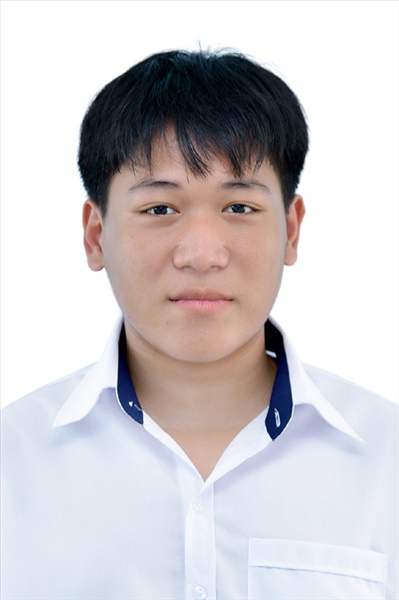 Ngày sinh: 01/07/2003Ngày sinh: 01/07/2003Ngày sinh: 01/07/2003Ngày sinh: 01/07/2003Dân tộc: KinhDân tộc: KinhGiới tính: NamGiới tính: NamGiới tính: NamNơi sinh: THÀNH PHỐ HỒ CHÍ MINHNơi sinh: THÀNH PHỐ HỒ CHÍ MINHNơi sinh: THÀNH PHỐ HỒ CHÍ MINHNơi sinh: THÀNH PHỐ HỒ CHÍ MINHSố CMND/CCCD: 079203034535Số CMND/CCCD: 079203034535Số CMND/CCCD: 079203034535Số CMND/CCCD: 079203034535Số CMND/CCCD: 079203034535Hộ khẩu TT: Quận 12, Tp. Hồ Chí MinhHộ khẩu TT: Quận 12, Tp. Hồ Chí MinhHộ khẩu TT: Quận 12, Tp. Hồ Chí MinhHộ khẩu TT: Quận 12, Tp. Hồ Chí MinhHộ khẩu TT: Quận 12, Tp. Hồ Chí MinhHộ khẩu TT: Quận 12, Tp. Hồ Chí MinhHộ khẩu TT: Quận 12, Tp. Hồ Chí MinhHộ khẩu TT: Quận 12, Tp. Hồ Chí MinhHộ khẩu TT: Quận 12, Tp. Hồ Chí MinhHọc sinh trường: THPT Thạnh LộcHọc sinh trường: THPT Thạnh LộcHọc sinh trường: THPT Thạnh LộcHọc sinh trường: THPT Thạnh LộcHọc sinh trường: THPT Thạnh LộcHọc sinh trường: THPT Thạnh LộcLớp: 12A6Lớp: 12A6Lớp: 12A6Là học sinh học theo chương trình:                 THPTLà học sinh học theo chương trình:                 THPTLà học sinh học theo chương trình:                 THPTLà học sinh học theo chương trình:                 THPTLà học sinh học theo chương trình:                 THPTLà học sinh học theo chương trình:                 THPTGDTXGDTXGDTXCó đăng ký sử dụng kết quả để xét tuyển sinh: Có đăng ký sử dụng kết quả để xét tuyển sinh: Có đăng ký sử dụng kết quả để xét tuyển sinh: Có đăng ký sử dụng kết quả để xét tuyển sinh: Có đăng ký sử dụng kết quả để xét tuyển sinh: Có đăng ký sử dụng kết quả để xét tuyển sinh: Có đăng ký sử dụng kết quả để xét tuyển sinh: Có đăng ký sử dụng kết quả để xét tuyển sinh: Có đăng ký sử dụng kết quả để xét tuyển sinh: Đối tượng: Đối tượng: Khu vực: 3Khu vực: 3Khu vực: 3Khu vực: 3Diện XTN: 1Diện XTN: 1Diện XTN: 1Điểm cộng: 1.50Điểm cộng: 1.50Điểm cộng: 1.50Địa chỉ điểm thi: THPT Thạnh Lộc - 116 đường Nguyễn Thị Sáu, khu phố 1, phường Thạnh Lộc, Quận 12, TP Hồ Chí MinhĐịa chỉ điểm thi: THPT Thạnh Lộc - 116 đường Nguyễn Thị Sáu, khu phố 1, phường Thạnh Lộc, Quận 12, TP Hồ Chí MinhĐịa chỉ điểm thi: THPT Thạnh Lộc - 116 đường Nguyễn Thị Sáu, khu phố 1, phường Thạnh Lộc, Quận 12, TP Hồ Chí MinhĐịa chỉ điểm thi: THPT Thạnh Lộc - 116 đường Nguyễn Thị Sáu, khu phố 1, phường Thạnh Lộc, Quận 12, TP Hồ Chí MinhĐịa chỉ điểm thi: THPT Thạnh Lộc - 116 đường Nguyễn Thị Sáu, khu phố 1, phường Thạnh Lộc, Quận 12, TP Hồ Chí MinhĐịa chỉ điểm thi: THPT Thạnh Lộc - 116 đường Nguyễn Thị Sáu, khu phố 1, phường Thạnh Lộc, Quận 12, TP Hồ Chí MinhĐịa chỉ điểm thi: THPT Thạnh Lộc - 116 đường Nguyễn Thị Sáu, khu phố 1, phường Thạnh Lộc, Quận 12, TP Hồ Chí MinhĐịa chỉ điểm thi: THPT Thạnh Lộc - 116 đường Nguyễn Thị Sáu, khu phố 1, phường Thạnh Lộc, Quận 12, TP Hồ Chí MinhĐịa chỉ điểm thi: THPT Thạnh Lộc - 116 đường Nguyễn Thị Sáu, khu phố 1, phường Thạnh Lộc, Quận 12, TP Hồ Chí MinhĐịa chỉ điểm thi: THPT Thạnh Lộc - 116 đường Nguyễn Thị Sáu, khu phố 1, phường Thạnh Lộc, Quận 12, TP Hồ Chí MinhĐịa chỉ điểm thi: THPT Thạnh Lộc - 116 đường Nguyễn Thị Sáu, khu phố 1, phường Thạnh Lộc, Quận 12, TP Hồ Chí MinhĐịa chỉ điểm thi: THPT Thạnh Lộc - 116 đường Nguyễn Thị Sáu, khu phố 1, phường Thạnh Lộc, Quận 12, TP Hồ Chí MinhThông tin bài thi/môn thi đã đăng ký:Thông tin bài thi/môn thi đã đăng ký:Thông tin bài thi/môn thi đã đăng ký:Thông tin bài thi/môn thi đã đăng ký:Thông tin bài thi/môn thi đã đăng ký:Thông tin bài thi/môn thi đã đăng ký:Thông tin bài thi/môn thi đã đăng ký:Thông tin bài thi/môn thi đã đăng ký:Thông tin bài thi/môn thi đã đăng ký:Thông tin bài thi/môn thi đã đăng ký:Thông tin bài thi/môn thi đã đăng ký:Thông tin bài thi/môn thi đã đăng ký:Bài thi/Môn thiNgữ vănNgữ vănToánKHTNKHTNKHTNNgoại ngữKHXHKHXHKHXHKHXHBài thi/Môn thiNgữ vănNgữ vănToánVật líHóa họcSinh họcNgoại ngữLịch sửLịch sửĐịa líGDCDThí sinh đã đăng ký bài thi/môn thiXXXXXXN1Phòng thi0993099309930989098909890993Ngày thi07/07/202107/07/202107/07/202108/07/202108/07/202108/07/202108/07/2021Giờ phát đề07h3007h3014h2007h3008h3009h3014h20Giờ bắt đầu làm bài thi07h3507h3514h3007h3508h3509h3514h30Ngày 11  tháng 06  năm 2021THỦ TRƯỞNG ĐƠN VỊ(Ký tên và đóng dấu)02 - HỘI ĐỒNG THI SỞ GD&ĐT TP. HỒ CHÍ MINHTHPT THẠNH LỘCCỘNG HÒA XÃ HỘI CHỦ NGHĨA VIỆT NAMĐộc lập – Tự do – Hạnh phúcHọ tên thí sinh: LÊ THỊ TƯỜNG VYHọ tên thí sinh: LÊ THỊ TƯỜNG VYHọ tên thí sinh: LÊ THỊ TƯỜNG VYHọ tên thí sinh: LÊ THỊ TƯỜNG VYHọ tên thí sinh: LÊ THỊ TƯỜNG VYHọ tên thí sinh: LÊ THỊ TƯỜNG VYSố báo danh: 02023078Số báo danh: 02023078Số báo danh: 02023078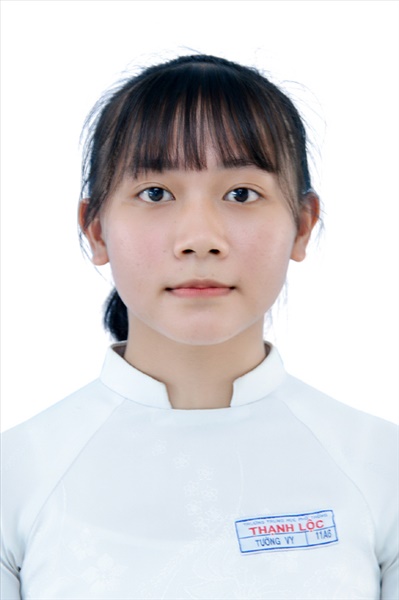 Ngày sinh: 17/07/2003Ngày sinh: 17/07/2003Ngày sinh: 17/07/2003Ngày sinh: 17/07/2003Dân tộc: KinhDân tộc: KinhGiới tính: NữGiới tính: NữGiới tính: NữNơi sinh: THÀNH PHỐ HỒ CHÍ MINHNơi sinh: THÀNH PHỐ HỒ CHÍ MINHNơi sinh: THÀNH PHỐ HỒ CHÍ MINHNơi sinh: THÀNH PHỐ HỒ CHÍ MINHSố CMND/CCCD: 079303040109Số CMND/CCCD: 079303040109Số CMND/CCCD: 079303040109Số CMND/CCCD: 079303040109Số CMND/CCCD: 079303040109Hộ khẩu TT: Huyện Hóc Môn, Tp. Hồ Chí MinhHộ khẩu TT: Huyện Hóc Môn, Tp. Hồ Chí MinhHộ khẩu TT: Huyện Hóc Môn, Tp. Hồ Chí MinhHộ khẩu TT: Huyện Hóc Môn, Tp. Hồ Chí MinhHộ khẩu TT: Huyện Hóc Môn, Tp. Hồ Chí MinhHộ khẩu TT: Huyện Hóc Môn, Tp. Hồ Chí MinhHộ khẩu TT: Huyện Hóc Môn, Tp. Hồ Chí MinhHộ khẩu TT: Huyện Hóc Môn, Tp. Hồ Chí MinhHộ khẩu TT: Huyện Hóc Môn, Tp. Hồ Chí MinhHọc sinh trường: THPT Thạnh LộcHọc sinh trường: THPT Thạnh LộcHọc sinh trường: THPT Thạnh LộcHọc sinh trường: THPT Thạnh LộcHọc sinh trường: THPT Thạnh LộcHọc sinh trường: THPT Thạnh LộcLớp: 12A6Lớp: 12A6Lớp: 12A6Là học sinh học theo chương trình:                 THPTLà học sinh học theo chương trình:                 THPTLà học sinh học theo chương trình:                 THPTLà học sinh học theo chương trình:                 THPTLà học sinh học theo chương trình:                 THPTLà học sinh học theo chương trình:                 THPTGDTXGDTXGDTXCó đăng ký sử dụng kết quả để xét tuyển sinh: Có đăng ký sử dụng kết quả để xét tuyển sinh: Có đăng ký sử dụng kết quả để xét tuyển sinh: Có đăng ký sử dụng kết quả để xét tuyển sinh: Có đăng ký sử dụng kết quả để xét tuyển sinh: Có đăng ký sử dụng kết quả để xét tuyển sinh: Có đăng ký sử dụng kết quả để xét tuyển sinh: Có đăng ký sử dụng kết quả để xét tuyển sinh: Có đăng ký sử dụng kết quả để xét tuyển sinh: Đối tượng: Đối tượng: Khu vực: 3Khu vực: 3Khu vực: 3Khu vực: 3Diện XTN: 1Diện XTN: 1Diện XTN: 1Điểm cộng: 1.50Điểm cộng: 1.50Điểm cộng: 1.50Địa chỉ điểm thi: THPT Thạnh Lộc - 116 đường Nguyễn Thị Sáu, khu phố 1, phường Thạnh Lộc, Quận 12, TP Hồ Chí MinhĐịa chỉ điểm thi: THPT Thạnh Lộc - 116 đường Nguyễn Thị Sáu, khu phố 1, phường Thạnh Lộc, Quận 12, TP Hồ Chí MinhĐịa chỉ điểm thi: THPT Thạnh Lộc - 116 đường Nguyễn Thị Sáu, khu phố 1, phường Thạnh Lộc, Quận 12, TP Hồ Chí MinhĐịa chỉ điểm thi: THPT Thạnh Lộc - 116 đường Nguyễn Thị Sáu, khu phố 1, phường Thạnh Lộc, Quận 12, TP Hồ Chí MinhĐịa chỉ điểm thi: THPT Thạnh Lộc - 116 đường Nguyễn Thị Sáu, khu phố 1, phường Thạnh Lộc, Quận 12, TP Hồ Chí MinhĐịa chỉ điểm thi: THPT Thạnh Lộc - 116 đường Nguyễn Thị Sáu, khu phố 1, phường Thạnh Lộc, Quận 12, TP Hồ Chí MinhĐịa chỉ điểm thi: THPT Thạnh Lộc - 116 đường Nguyễn Thị Sáu, khu phố 1, phường Thạnh Lộc, Quận 12, TP Hồ Chí MinhĐịa chỉ điểm thi: THPT Thạnh Lộc - 116 đường Nguyễn Thị Sáu, khu phố 1, phường Thạnh Lộc, Quận 12, TP Hồ Chí MinhĐịa chỉ điểm thi: THPT Thạnh Lộc - 116 đường Nguyễn Thị Sáu, khu phố 1, phường Thạnh Lộc, Quận 12, TP Hồ Chí MinhĐịa chỉ điểm thi: THPT Thạnh Lộc - 116 đường Nguyễn Thị Sáu, khu phố 1, phường Thạnh Lộc, Quận 12, TP Hồ Chí MinhĐịa chỉ điểm thi: THPT Thạnh Lộc - 116 đường Nguyễn Thị Sáu, khu phố 1, phường Thạnh Lộc, Quận 12, TP Hồ Chí MinhĐịa chỉ điểm thi: THPT Thạnh Lộc - 116 đường Nguyễn Thị Sáu, khu phố 1, phường Thạnh Lộc, Quận 12, TP Hồ Chí MinhThông tin bài thi/môn thi đã đăng ký:Thông tin bài thi/môn thi đã đăng ký:Thông tin bài thi/môn thi đã đăng ký:Thông tin bài thi/môn thi đã đăng ký:Thông tin bài thi/môn thi đã đăng ký:Thông tin bài thi/môn thi đã đăng ký:Thông tin bài thi/môn thi đã đăng ký:Thông tin bài thi/môn thi đã đăng ký:Thông tin bài thi/môn thi đã đăng ký:Thông tin bài thi/môn thi đã đăng ký:Thông tin bài thi/môn thi đã đăng ký:Thông tin bài thi/môn thi đã đăng ký:Bài thi/Môn thiNgữ vănNgữ vănToánKHTNKHTNKHTNNgoại ngữKHXHKHXHKHXHKHXHBài thi/Môn thiNgữ vănNgữ vănToánVật líHóa họcSinh họcNgoại ngữLịch sửLịch sửĐịa líGDCDThí sinh đã đăng ký bài thi/môn thiXXXXXXN1Phòng thi0997099709970991099109910997Ngày thi07/07/202107/07/202107/07/202108/07/202108/07/202108/07/202108/07/2021Giờ phát đề07h3007h3014h2007h3008h3009h3014h20Giờ bắt đầu làm bài thi07h3507h3514h3007h3508h3509h3514h30Ngày 11  tháng 06  năm 2021THỦ TRƯỞNG ĐƠN VỊ(Ký tên và đóng dấu)02 - HỘI ĐỒNG THI SỞ GD&ĐT TP. HỒ CHÍ MINHTHPT THẠNH LỘCCỘNG HÒA XÃ HỘI CHỦ NGHĨA VIỆT NAMĐộc lập – Tự do – Hạnh phúcHọ tên thí sinh: NGUYỄN TƯỜNG VỸHọ tên thí sinh: NGUYỄN TƯỜNG VỸHọ tên thí sinh: NGUYỄN TƯỜNG VỸHọ tên thí sinh: NGUYỄN TƯỜNG VỸHọ tên thí sinh: NGUYỄN TƯỜNG VỸHọ tên thí sinh: NGUYỄN TƯỜNG VỸSố báo danh: 02023098Số báo danh: 02023098Số báo danh: 02023098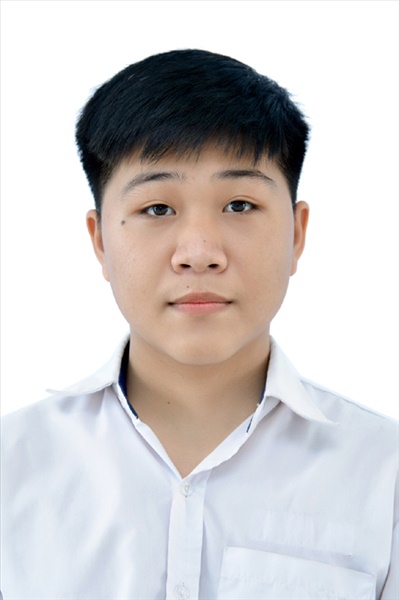 Ngày sinh: 20/03/2003Ngày sinh: 20/03/2003Ngày sinh: 20/03/2003Ngày sinh: 20/03/2003Dân tộc: KinhDân tộc: KinhGiới tính: NamGiới tính: NamGiới tính: NamNơi sinh: THÀNH PHỐ HỒ CHÍ MINHNơi sinh: THÀNH PHỐ HỒ CHÍ MINHNơi sinh: THÀNH PHỐ HỒ CHÍ MINHNơi sinh: THÀNH PHỐ HỒ CHÍ MINHSố CMND/CCCD: 051203000451Số CMND/CCCD: 051203000451Số CMND/CCCD: 051203000451Số CMND/CCCD: 051203000451Số CMND/CCCD: 051203000451Hộ khẩu TT: Quận 12, Tp. Hồ Chí MinhHộ khẩu TT: Quận 12, Tp. Hồ Chí MinhHộ khẩu TT: Quận 12, Tp. Hồ Chí MinhHộ khẩu TT: Quận 12, Tp. Hồ Chí MinhHộ khẩu TT: Quận 12, Tp. Hồ Chí MinhHộ khẩu TT: Quận 12, Tp. Hồ Chí MinhHộ khẩu TT: Quận 12, Tp. Hồ Chí MinhHộ khẩu TT: Quận 12, Tp. Hồ Chí MinhHộ khẩu TT: Quận 12, Tp. Hồ Chí MinhHọc sinh trường: THPT Thạnh LộcHọc sinh trường: THPT Thạnh LộcHọc sinh trường: THPT Thạnh LộcHọc sinh trường: THPT Thạnh LộcHọc sinh trường: THPT Thạnh LộcHọc sinh trường: THPT Thạnh LộcLớp: 12A6Lớp: 12A6Lớp: 12A6Là học sinh học theo chương trình:                 THPTLà học sinh học theo chương trình:                 THPTLà học sinh học theo chương trình:                 THPTLà học sinh học theo chương trình:                 THPTLà học sinh học theo chương trình:                 THPTLà học sinh học theo chương trình:                 THPTGDTXGDTXGDTXCó đăng ký sử dụng kết quả để xét tuyển sinh: Có đăng ký sử dụng kết quả để xét tuyển sinh: Có đăng ký sử dụng kết quả để xét tuyển sinh: Có đăng ký sử dụng kết quả để xét tuyển sinh: Có đăng ký sử dụng kết quả để xét tuyển sinh: Có đăng ký sử dụng kết quả để xét tuyển sinh: Có đăng ký sử dụng kết quả để xét tuyển sinh: Có đăng ký sử dụng kết quả để xét tuyển sinh: Có đăng ký sử dụng kết quả để xét tuyển sinh: Đối tượng: Đối tượng: Khu vực: 3Khu vực: 3Khu vực: 3Khu vực: 3Diện XTN: 1Diện XTN: 1Diện XTN: 1Điểm cộng: 1.50Điểm cộng: 1.50Điểm cộng: 1.50Địa chỉ điểm thi: THPT Thạnh Lộc - 116 đường Nguyễn Thị Sáu, khu phố 1, phường Thạnh Lộc, Quận 12, TP Hồ Chí MinhĐịa chỉ điểm thi: THPT Thạnh Lộc - 116 đường Nguyễn Thị Sáu, khu phố 1, phường Thạnh Lộc, Quận 12, TP Hồ Chí MinhĐịa chỉ điểm thi: THPT Thạnh Lộc - 116 đường Nguyễn Thị Sáu, khu phố 1, phường Thạnh Lộc, Quận 12, TP Hồ Chí MinhĐịa chỉ điểm thi: THPT Thạnh Lộc - 116 đường Nguyễn Thị Sáu, khu phố 1, phường Thạnh Lộc, Quận 12, TP Hồ Chí MinhĐịa chỉ điểm thi: THPT Thạnh Lộc - 116 đường Nguyễn Thị Sáu, khu phố 1, phường Thạnh Lộc, Quận 12, TP Hồ Chí MinhĐịa chỉ điểm thi: THPT Thạnh Lộc - 116 đường Nguyễn Thị Sáu, khu phố 1, phường Thạnh Lộc, Quận 12, TP Hồ Chí MinhĐịa chỉ điểm thi: THPT Thạnh Lộc - 116 đường Nguyễn Thị Sáu, khu phố 1, phường Thạnh Lộc, Quận 12, TP Hồ Chí MinhĐịa chỉ điểm thi: THPT Thạnh Lộc - 116 đường Nguyễn Thị Sáu, khu phố 1, phường Thạnh Lộc, Quận 12, TP Hồ Chí MinhĐịa chỉ điểm thi: THPT Thạnh Lộc - 116 đường Nguyễn Thị Sáu, khu phố 1, phường Thạnh Lộc, Quận 12, TP Hồ Chí MinhĐịa chỉ điểm thi: THPT Thạnh Lộc - 116 đường Nguyễn Thị Sáu, khu phố 1, phường Thạnh Lộc, Quận 12, TP Hồ Chí MinhĐịa chỉ điểm thi: THPT Thạnh Lộc - 116 đường Nguyễn Thị Sáu, khu phố 1, phường Thạnh Lộc, Quận 12, TP Hồ Chí MinhĐịa chỉ điểm thi: THPT Thạnh Lộc - 116 đường Nguyễn Thị Sáu, khu phố 1, phường Thạnh Lộc, Quận 12, TP Hồ Chí MinhThông tin bài thi/môn thi đã đăng ký:Thông tin bài thi/môn thi đã đăng ký:Thông tin bài thi/môn thi đã đăng ký:Thông tin bài thi/môn thi đã đăng ký:Thông tin bài thi/môn thi đã đăng ký:Thông tin bài thi/môn thi đã đăng ký:Thông tin bài thi/môn thi đã đăng ký:Thông tin bài thi/môn thi đã đăng ký:Thông tin bài thi/môn thi đã đăng ký:Thông tin bài thi/môn thi đã đăng ký:Thông tin bài thi/môn thi đã đăng ký:Thông tin bài thi/môn thi đã đăng ký:Bài thi/Môn thiNgữ vănNgữ vănToánKHTNKHTNKHTNNgoại ngữKHXHKHXHKHXHKHXHBài thi/Môn thiNgữ vănNgữ vănToánVật líHóa họcSinh họcNgoại ngữLịch sửLịch sửĐịa líGDCDThí sinh đã đăng ký bài thi/môn thiXXXXXXN1Phòng thi0998099809980992099209920998Ngày thi07/07/202107/07/202107/07/202108/07/202108/07/202108/07/202108/07/2021Giờ phát đề07h3007h3014h2007h3008h3009h3014h20Giờ bắt đầu làm bài thi07h3507h3514h3007h3508h3509h3514h30Ngày 11  tháng 06  năm 2021THỦ TRƯỞNG ĐƠN VỊ(Ký tên và đóng dấu)